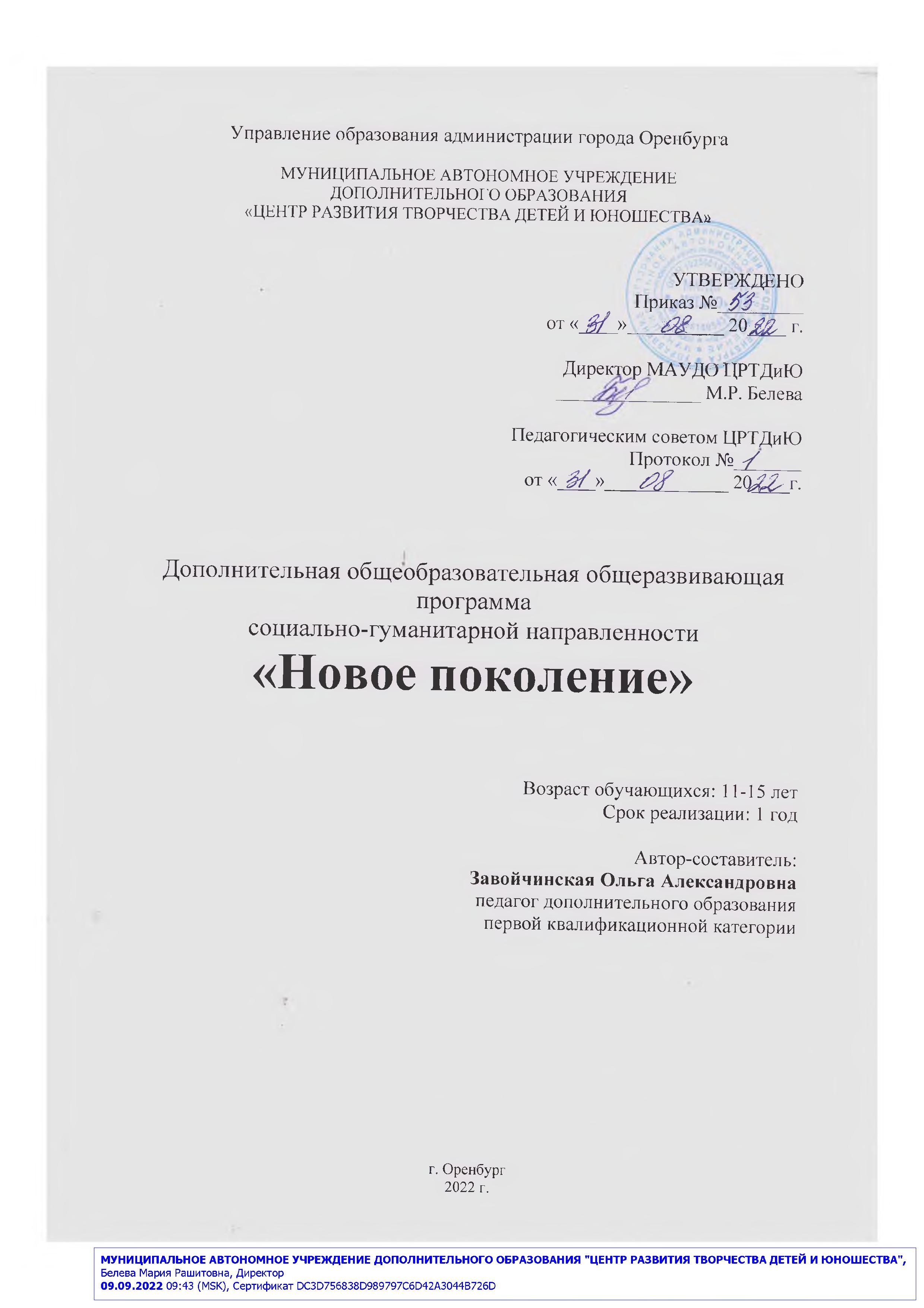 СОДЕРЖАНИЕ1. КОМПЛЕКС ОСНОВНЫХ ХАРАКТЕРИСТИК ДОПОЛНИТЕЛЬНОЙ ОБЩЕОБРАЗОВАТЕЛЬНОЙ ОБЩЕРАЗВИВАЮЩЕЙ ПРОГРАММЫ1.1.ПОЯСНИТЕЛЬНАЯ ЗАПИСКАПеред детьми – широкая и длинная дорога жизни. В ней будет все: успехи и неудачи, победы и поражения, радости и горести, любовь и разочарования – словом, все то, что и составляет полнокровную человеческую судьбу. И, конечно, каждому хочется, чтобы в жизни было больше успешности, побед, любви, хочется прожить жизнь счастливо и ярко. Это зависит от многих обстоятельств, но главное – от самих ребят, от их желания, старания, способностей, от умения правильно выбрать решения, особенно в переломные моменты жизни. Они должны не просто иметь багаж знаний, а уметь применять его, уметь работать в коллективе.Способность человека быть лидером во многом зависит от развитости у него организаторских и коммуникативных качеств. Какими характерологическими качествами личности должен обладать настоящий лидер? Волевой, способен преодолевать препятствия на пути к цели; настойчив; терпелив, инициативен и независим; не дает увлечь себя нереальными предложениями; хорошо приспосабливается к новым условиям и требованиям; самокритичен, трезво оценивает не только свои успехи, но и неудачи; надежен, держит слово, восприимчив к новому, склонен решать нетрадиционные задачи оригинальными методами; оптимистичен, относится к трудностям как к неизбежным и преодолимым помехам; решителен, способен самостоятельно и своевременно принимать решения; способен менять стиль поведения в зависимости от условий, может и потребовать, и подбодрить.Дополнительная общеобразовательная программа «Новое поколение» предоставит возможность для развития индивидуальных лидерских качеств необходимых для успешной адаптации подростка в обществе и личного развития.1.1.1. Направленность программыДополнительная общеобразовательная общеразвивающая программа «Новое поколение» имеет социально-гуманитарную направленность и ориентирована на усвоение норм, принятых в обществе, включая моральные и нравственные ценности. Уровень усвоения программы - стартовый. Программа способствует развитию мотивации подростков к активной творческой и организаторской деятельности, развитию их индивидуальности, коммуникативных способностей и личностной культуры. Потребность общества в личности нового типа – творчески активной и свободно мыслящей, несомненно, будет возрастать по мере совершенствования социально-экономических и культурных условий жизни.1.1.2. Актуальность программыАктуальность программы состоит в том, что она способствует формированию социально-активной личности, ориентированной на самоутверждение, самореализацию.Ведущая идея программы - создание единой комфортной среды общения, формирование гражданско-патриотических качеств, развитие творческих способностей и лидерского потенциала подростков.1.1.3. Педагогическая целесообразностьНаблюдения за обучающимися во время подготовки и проведения мероприятий различных уровней выявили такую особенность, как несформированность у многих из них ответственности за себя и своего товарища, отсутствие чувства коллективизма, а также неумение детей организоваться для проведения какого-либо дела, отсутствие у многих ярких лидерских качеств. В программе «Новое поколение» развитие качеств успешной личности достигается за счет коррекции личностных качеств учащихся, мешающих достижению жизненного успеха (неуверенность в себе, неадекватная самооценка, агрессивность, повышенный уровень тревожности) и развитии личностных качеств, способствующих достижению жизненного успеха (уверенность, адекватная самооценка, толерантность).Педагогическая целесообразность программы заключаетсяв:– формировании лидерских качеств личности;– развитии разносторонней личности обучающихся;– помощи в самоопределении, самовоспитании и самоутверждении в жизни;–формировании единого дружного коллектива и его сплочении;– формировании духовно-нравственного и патриотического развития.1.1.4.Отличительные особенности программыВ основе создания программы «Новое поколение» использован опыт работы Щурковой Н.Е. «Программа воспитания школьника»; ЛутошкинаА.Н. «Методика организаторской работы»; Методики диагностики индивидуально-личностных особенностей: организаторские и коммуникативные навыки, самооценка.Модифицированная программа «Новое поколение» отличается формами работы, методами и технологиями.Отличительной особенностей данной программы является то, что в содержание и рабочую программу воспитания включены мероприятия, посвящённые государственным символам Российской Федерации, символике родного края, а также беседы по теме Великой Отечественной войны.В основе программы лежит психология общения с учетом возрастных особенностей подростков и ведущей деятельности подросткового периода – общения. Потребность в общении у подростков очень велика. Она проходит несколько этапов:– появление интереса к социальной сфере (потребность иметь друзей, проводить время с другими детьми, становиться членом какой-либо группы);– взаимодействие по правилам;– ориентировка на себя (потребность в самовыражении в этой группе).Содержание программы учитывает мотивы подростков в общении со сверстниками:– стремление быть как все; – самоутвердиться, выделиться, заслужить самоуважение;– страстное желание иметь друга.1.1.5. Адресат программыПрограмма рассчитана на детей в возрасте от 11 до 15 лет.Детям этого возраста чрезвычайно важно согласовывать свои действия со сверстниками. Подросткам этого возраста взрослый нужен как организатор, способный направить их бурную энергию в «мирное» русло, помочь сделать самостоятельные шаги к самоутверждению. Возрастные особенности данного возраста предполагают формирование лидерских качеств, которые проявляются как средство самовыражения личности, самоутверждения в активной социальной роли. Лидерская позиция может быть реализована более эффективно в том случае, если ребята обладают определенным запасом знаний, умений и навыков; а также, если обеспечено развитие их лидерских качеств. В этом возрасте наиболее ярко выражена социальная активность, которая заключается в мотивации к деятельности в социально значимых делах.1.1.6.Объем программыПрограмма «Новое поколение» рассчитана на один год обучения. На её освоениеотведено в год 36 учебных недель.Общий объем учебных часов программы: 144 часа.Программа предполагает освоение аудиторной и внеаудиторной нагрузки.Общий объём: – аудиторные занятия 111 часов;– внеаудиторные занятия33 часа.1.1.7.Формы обучения и виды занятийФорма обучения – очная.Образовательная деятельность данной программы осуществляется на русском языке в соответствии со статьей 14. Федерального закона «Об образовании в Российской Федерации» (№273-фз от 29.12.2012).Аудиторные занятия:индивидуальные, групповыеи по микрогруппам.Формы:–комбинированные занятия;установочные беседы; репетиционные и оформительские занятия.Внеаудиторные формыработы с детьми:–экскурсии, концерты, массовые праздники, соревнования, выездные концерты. 1.1.8. Режим занятийНачало учебного года определяется годовым учебным графиком МАУДО ЦРТДиЮ. Аудиторные занятия проводятся по расписанию, 2 раза в неделю по 2 академических часа с переменами в 15 минут;– групповые занятия (108 часов – инвариантная часть);– занятия в 2 микрогруппах по 5-6 человек (36 часов – вариативная часть).Режим занятий может корректироваться в течение учебного года в зависимости от графика проведения массовых мероприятий для жителей микрорайона (в рамках годового календаря праздников).1.2. ЦЕЛЬ И ЗАДАЧИ ПРОГРАММЫЦель: развитие мотивации подростков к активной, творческой организаторскойдеятельности.Задачи:воспитательные:– прививать обучающимся чувство толерантного и эмпатийного отношения кокружающим;– воспитывать в детях чувство ответственности за свои поступки;– формировать ценностные представления об уважении к России, народам Российской Федерации, к своей малой родине;– воспитывать бережное отношение и уважение к символам государства, к культурному наследию и национальным традициям.развивающие:– совершенствовать навыки межличностного общения детей;– развивать творческую активность подростков;– развивать эмоционально-чувственную сферуподростков, способность к самопознанию, самоанализу.обучающие:– обогатить теоретическими знаниями в области организаторского мастерства, психологии общения, этикета, основ публичного выступления, основ информационно–оформительской деятельности;– научить подростков конструктивным способам выхода из конфликтных ситуаций,выражению своих чувств без конфликтов и насилия;– научить межличностному пониманию и толерантному поведению.1.3. СОДЕРЖАНИЕ ПРОГРАММЫ1.3.1. Учебный план 1.3.2. Учебно-тематический план1.3.3. Содержание учебного планаРаздел 1. Введение в дополнительную общеобразовательную программу (2ч.)Инвариантная частьТема 1.1 Вводное занятиеАудиторные занятия (1 час теория, 1 час практика)Теория: Презентация творческого объединения. Цели и задачи объединения. Инструктажи по пожарной безопасности, дорожному движению. «Разговор о важном».Практика: Игры на знакомство и сплоченность.Раздел 2. Осенины (33ч.)Инвариантная частьТема 2.1. День пожилого человекаАудиторные занятия (1 час теория, 1 час практика) Внеаудиторные занятия (2 часа практика)Теория: понятия милосердие и толерантность, душевная радость. Моя родословная.Практика: подготовка концертной программы, оформление зала. Концерт «Как молоды мы были» в библиотеке им. Т.Г. Шевченко.Тема 2.2. День учителяАудиторные занятия (2 часа теория, 4 часа практика)Теория: моя первая учительница. «Профессия учителя звучит гордо» – диспут.Практика: подготовка праздничной программы, оформление зала. Праздничная программа.Тема 2.3. Опадает листва золотаяАудиторные занятия (3 часа теория, 7 часов практика)Внеаудиторные занятия (3 часа практика)Теория: осень в стихах русских поэтов. Народные приметы.Практика: подготовка к празднику, репетиция, изготовление реквизита, декораций, костюмов. Экскурсия: ознакомление с работой и профессиями на типографии «Пресса».Тема 2.4. Осенние каникулыАудиторные занятия (2 часа практика)Практика: помощь организатору и педагогам в проведении мероприятий в дни осенних каникул.Тема 2.5. День МатериАудиторные занятия (2 часа теория, 6 часов практика)Теория: «Мамы ласковые руки» – беседа. Презентация.Практика: Подготовка концертной программы, репетиция, оформление зала. Изготовление сувениров. Концерт.Вариативная частьОсенний вернисаж (8ч.)Тема 2.8.«Уроки этикета»Аудиторные занятия (4 часа практика)Практика: творческая игра (театрализация), волонтерское движение.Тема 2.9.«Алло! Мы ищем таланты» Аудиторные занятия (4 часа практика)Практика: конкурсная программа.Раздел 3. Зимние забавы (44ч.)Вариативная частьТема 3.1. «Твое здоровье – твоя победа!»Аудиторные занятия (2 часа практика)Практика: изготовление стендов, плакатов, буклетов, направленных на здоровьесбережение. Викторина. Организация спортивных программ.Инвариантная частьТема 3.2. Мастерская деда МорозаАудиторные занятия (2 часа практика)Практика: изготовление сувениров и  новогодних украшений для оформления кабинетов и зала.Тема 3.3. Новогодние утренники и дискотекиАудиторные занятия (2 часа теория, 8 часов практика)Теория: «Традиции новогодних праздников в твоей семье» – диспут.Практика: подготовка к новогодним мероприятиям: разработка сценария, репетиции. Проведение утренников и дискотек. Изготовление сувениров.Тема 3.4. Зимние каникулыАудиторные занятия (2 часа практика)Практика: помощь организатору и педагогам в проведении мероприятий в дни зимних каникул. Тема 3.5. Экскурсия на выставку «Новогодние игрушки всех времен»Внеаудиторные занятия (2 часа практика)Практика: поездка на выставку.Тема 3.6. Экологическая тропаАудиторные занятия (3 часа теория, 3 часа практика)Теория: птицы и звери в зимнее время. Красная книга Оренбургской области.Практика: изготовление кормушек. Конкурсные программы и викторины о природе.Вариативная частьТема 3.7.«Сказочные герои»Аудиторные занятия (2 часа теория, 4 часа практика.)Теория: понятия: сказки, былины. Описание и характер главных сказочных героев. Волшебные вещи и др.Практика: литературные викторины, игровые программы, театрализация.Инвариантная частьТема 3.8. День защитников ОтечестваАудиторные занятия(3 часа теория, 7 часов практика)Теория: понятия: «отечество, родина». «Как защитить свое отечество» – диспут.Практика: подготовка к празднику. Праздник «Богатырская силушка».Тема 3.9. Народные традицииАудиторные занятия (1 час теория, 3 часа практика)Теория: традиции и обычаи русского народа. Обереги. Народные праздники.Практика: разработка сценария. Репетиции. Изготовление реквизита.Проведение праздника «Масленица» (т.к это передвижной православный праздник дата празднования изменяется).Раздел 4. Веснянка (22ч.)Тема 4.1. День 8 мартаАудиторные занятия (2 часа теория, 4 часа практика)Теория: история и традиции праздника. Календарные праздники.Практика: «Традиции праздника в твоей семье» – обсуждение, подготовка к празднику, репетиция. Изготовление сувениров. Праздничная программа «Чтобы мамам не было печали».Тема 4.2. «Родные просторы»Аудиторные занятия (2 часа теория, 2 часа практика)Теория: история Оренбургского края, Россия.Символы.Практика: достопримечательности Оренбурга, музеи, дворцы, памятники.Вариативная частьТема 4.3. «Творческая мастерская»Аудиторные занятия (1 час теория, 3 часа практика)Теория: обереги, традиции в России.Практика: изготовление весенних сувениров и подарков. Изображение герба семьи.Инвариантная частьТема 4.4. Весенние каникулыАудиторные занятия (1 час теория, 3 часа практика)Практика: помощь организатору и педагогам в проведении мероприятий в дни весенних каникул.Тема 4.5 ЮморинаАудиторные занятия (1 час теория, 3 часа практика)Теория: юмор в твоей жизни, «Как распознать юмор».Практика: подготовка к мероприятию. Проведение программы.Раздел 5. Итоговое занятие «Мы – новое поколение!» (10ч.)Тема 5.1. ПрезентацияАудиторные занятия (2 часа теория, 4 часа практика)Практика: презентация собственного сценария (игра, конкурсная программа и др.).Тема 5.2. Игровая программаАудиторные занятия (2 часа практика)Практика: игровая программа «Мы – новое поколение!».Тема 5.3. Промежуточная аттестация (2 ч.)Аудиторные занятия Тестирование, творческие задания. Обсуждение результатов.Вариативная частьВесенние фантазии (5 ч.)Тема 5.4. Город, в котором ты живешь Аудиторные занятия (2 часа практика)Практика: игровая программа «Город мой родной, страна РОССИЯ!»Тема 5.5. А за окном – весна!Внеаудиторные занятия (3 часа практика)Практика: экскурсия по главной улице города Оренбурга, исторический центр.Инвариантная частьРаздел 6. Наш дом – Россия (12ч.)Тема 6.1. День ПобедыВнеаудиторные занятия (1 час теория, 3 часа практика)Теория: война и победа в истории страны.Практика: репетиция к празднику. Праздничная программа. Поездка в музей под открытым небом «Салют Победа!». Возложение цветов к мемориалу.Вариативная частьТема 6.2. Весенний ларчикВнеаудиторные занятия (2 часа теория, 6 часов практика).Практика: диспут «Экология сегодня и завтра». Поездка в «Экоспутник»,в музей пожарной охраны, в музей «Истории Оренбурга».1.4. ПЛАНИРУЕМЫЕ РЕЗУЛЬТАТЫРеализация программы предполагает освоение предметных, метапредметных и личностных результатов, что позволяет определить творческое развитие обучающихся. Предметные результаты:– обладают теоретическими знаниями в области организаторского мастерства, общения, этикета, основ публичного выступления, основ информационно–оформительской деятельности;– умеют выходить из конфликтных ситуаций, выражать свои чувств без конфликтов и насилия;–осознают межличностное понимание и толерантное поведение;– знают и уважают государственную символику Российской Федерации и Оренбуржья.Метапредметные результаты:– обладают навыками межличностного общения;– развита творческая активность подростков;– имеют развитие эмоционально-чувственной сферы подростков, способности к самопознанию, самоанализу.Личностные результаты– развито чувство толерантного и эмпатийного отношения к окружающим;– понимают и имеют чувство ответственности за свои поступки;– проявляютуважение к истории и культуре страны, Оренбуржья;– имеют сопереживание к чувствам других людей, проявляют любовь к родным, уважение и гордость за свой  край и Родину.2. КОМПЛЕКС ОРГАНИЗАЦИОННО–ПЕДАГОГИЧЕСКИХ УСЛОВИЙ2.1 КАЛЕНДАРНЫЙ УЧЕБНЫЙ ГРАФИК2.2. УСЛОВИЯ РЕАЛИЗАЦИИ ПРОГРАММЫМатериально – техническое обеспечение:– помещение для занятий должно быть светлым, сухим, теплым и по объёму и размерам полезной площади соответствовать числу занимающихся обучающихся; на рабочих местах в кабинете для занятий должны быть обеспечены уровни искусственной освещённости люминесцентными лампами при общем освещении помещений не ниже 600 лк.;– необходимо учебное оборудование, которое должно соответствовать требованиям и нормам СаНПина и правилам техники безопасности работы: столы; стулья; шкафы для хранения реквизита, канцтоваров и др.; –декорации, костюмы для выступлений, ножницы, нитки, краски.– реквизит для проведения мероприятий; карточки для игровых программ с цифрами, буквы для составления слов «Прощание с букварем», «Мы первоклассники», реквизит для новогодних праздников (для игры «снеговики»: больших размеров – руки, тапки, носы, ведра снежки; для праздника масленицы: сковороды, блины, мешки для прыжков; для военной тематики: пазлы танка, самолета, «гранаты»;– аудио и видео техника, аудиоаппаратура, фонотека и др.Информационное обеспечение:	– сценариикалендарных праздников имероприятий;	– методические разработки конкурсно-познавательных программ;– методические рекомендации по проведению массовых мероприятий;– наглядные пособия (о Великой отечественной войне, символике страны)(плакаты, рисунки, фотографии, книги и др.);– аудио и видео материалы художественно-патриотических литературных и музыкальных произведений;– беседы о вежливости, по ПДД, по пожарной безопасности.Интернет-журнал о здоровье, развитии, психологии, воспитании /https://childage.ru/obuchenie-i-obrazovanie/nachalnaya-shkola/viktorina-po-pdd/;Осень в стихах русских поэтов классиков https://www.youtube.com/watch?v=oxPCOwWot5c;Конфликты, причины их возникновения https://www.youtube.com/watch?v=ET7GCaKuRd8;Игры на сплочение коллектива https://www.youtube.com/watch?v=vpYGaopYwLg; Как взаимодействовать с окружающими людьми https://www.youtube.com/watch?v=PpOqfMHcskU;Молодежные движения https://www.youtube.com/watch?v=1GJwRcf1QaAКадровое обеспечение программыРеализация программы обеспечивается педагогом дополнительного образования. Квалификация педагогического работника должна соответствовать квалификационным характеристикам, установленным в Едином квалификационном справочнике должностей руководителей, специалистов и служащих, раздел «Квалификационные характеристики должностей работников образования».Педагог должен обладать достаточным практическим опытом, знаниями, умениями в соответствии с целевыми установками данной программы. Умения педагога должны быть направлены на развитие здоровья, способностей и реализацию интересов в зависимости от возрастных характеристик обучающихся и педагогической ситуации.2.3. ФОРМЫ АТТЕСТАЦИИ, КОНТРОЛЯРЕАЛИЗАЦИИ ПРОГРАММЫ И ОЦЕНОЧНЫЕ МАТЕРИАЛЫВыявление уровня развития теоретических знаний, практических умений, навыков и компетенций обучающихся, их соответствия прогнозируемым результатам по программе «Новое поколение» проводится в форме стартового и текущего контроля, а также промежуточной аттестации.Текущий контроль:1 этап - стартовый (первоначальный) Цель: - определение уровня имеющихся у обучающихся знаний, умений, навыков в начале обучения. Формы проведения: тестирование, анкетирование, наблюдение.2 этап – промежуточный.Цель - подведение промежуточных итогов обучения, оценка успешности продвижения обучающихся.Формы педагогического контроля:– наблюдение, собеседование (цель: выявление интересов испособностей детей на определенных этапах усвоения программы).3 этап – промежуточная аттестация проводится по итогам учебного года и оценивает качество усвоения обучающимися содержания данной программы Цель аттестации: выявлениеуровняразвития способностей иличностных качество обучающихся, и их соответствие прогнозируемым результатам программы «Новое поколение». Проводится вформе презентации или творческого отчета.При оценке результатов работы обучающихся, разработана уровневая система оценки (высокий, средний, низкий).Предложенный контроль позволяет выявить:динамику изменения уровней мастерства обучающихся;уровень мотивации выбора и устойчивости интереса;уровень творческих способностей обучающихся. Тестирование позволяет сделать необходимую корректировку программы, степень результативности, определить целесообразность применения средств, форм, методов обучения, выявить одарённых детей и разработать для них индивидуальный образовательный маршрут с целью достижения высоких результатов в данном направлении деятельности. Главное, чтобы у обучающихся формировалась адекватная самооценка собственных достижений, базирующихся на стремлении к достижению большего. В приложении предоставлены диагностики, тесты, опросники, оценочные листы.Для контроля и оценки результатов дистанционного обучения, подтверждения факта проведения занятия, используются следующие способы дистанционного взаимодействия:регистрация обучающихся на электронном ресурсе (при возможности);размещение учебного материала в сети Интернет;выполнение учащимися заданий (видео-фотосъемки), предъявленных педагогу в электронном виде;выполнение учащимися небольших по объему творческих, проектных заданий через ресурсы сети Интернет, предъявленных педагогу дистанционно.2.4. МЕТОДИЧЕСКОЕ ОБЕСПЕЧЕНИЕ ПРОГРАММЫ(МЕТОДИЧЕСКИЕ МАТЕРИАЛЫ)Методика проведения занятий предусматривает теоретическую подачу материала (словесные методы), атакже практическую деятельность, являющуюся основной, необходимой для закрепления информации.Совместная подготовка педагога и детей к проведению календарных, государственных праздников реализуется по принципу педагогического сотрудничества. Управление педагогическим процессом осуществляется через создание условий, реализацию творческого потенциала ребенка, самостоятельную деятельность, приобретение навыков иумений.Значимым моментом при работе с детским объединением является воспитательная работа. Главным звеном этой работы является создание иукрепление коллектива. Одна из задач педагога – создавать комфортный микроклимат. Дружный творческий коллектив не только помогает детям обогащать себя знаниями и умениями, но и чувствовать себя единым целым.Похвала педагога за самостоятельное решение вопроса, постоянные поручения, беседы, а также помощь младшим товарищам дают уверенность в себе и чувство удовлетворения.Особенности организации образовательного процессаПрограмма сочетает образовательную и досуговую деятельность. Образовательная деятельность осуществляется на занятиях, в основе которых лежит психология общения с учетом возрастных особенностей подростков и ведущей деятельности подросткового периода – общения.Досуговая – включает в себя проведение мероприятий, экскурсии, встречи с интересными людьми и т. д.Значительное место в программе уделяется практической деятельности обучающихся, которая включает в себя не только дела внутри клуба, но и участие в организации массовых мероприятий, проводимых Центром развития творчества детей и юношества, что позволяет обучающимся развивать свои творческие и индивидуальные способности и успешно решать проблемы социальной адаптации.Принципы, лежащие в основе программы:– добровольности (зачисление подростка в объединение возможно только по его желанию; каждому предоставляется свободный выбор в организации и проведении практической деятельности и ролевого участия в ней);– взаимоуважения (всё общение со сверстниками и с педагогом строится на основе взаимоуважения, равно как и общение педагога с каждым членом детского коллектива);– самоактуализации (организация деятельности детей способствует активизации их стремления к проявлению и развитию своих природных и социальных возможностей); – адекватности возрасту (методы, приёмы, формы и средства обучения подбираются в соответствии с возрастными особенностям подростка);– ориентации на зону ближайшего развития (и в обучении и в воспитании учитывается уровень возможностей каждого подростка);– ориентации на достижение успеха (на занятиях создаются условия для поддержания у подростков веры в собственные силы и в возможности достижения успеха);– связи теории с практикой (изучаемый материал реализуется подростками в процессе организации и проведении внутриклубных дел и массовых мероприятий МАУДО «Центра развития творчества детей и юношества»).Образовательные технологии,используемые на занятиях:– Технология дифференцированного обучения подразумевает индивидуальный подход к каждому ребенку при формировании заданий в коллективе и подгруппах, с учетом его личностных качеств, особенностей, умений и творческих предпочтений. Данная технология предполагает создание наиболее благоприятных условий для развития личности каждого ученика как индивидуальности в рамках творческого коллектива.– Технология развивающего обучения предполагает взаимодействие педагога и детей на основе коллективно-распределительной деятельности, поиске различных способов решения образовательных задач посредством организации учебного диалога в исследовательской и поисковой деятельности обучающихся. На занятиях осуществляется стимулирование рефлексивных способностей ребенка, обучение навыкам самоконтроля и самооценки.– Игровые технологии включают методы и приёмы организации педагогического процесса в форме различных педагогических игр: дидактические игры, коммуникативные, познавательные игры.– Здоровьесберегающие технологиинаправлены на сохранение здоровья, создание максимально возможных условий для развития духовного, эмоционального, личностного здоровья, повышения работоспособности обучающихся (чередование различных видов деятельности, физкультминутки, комплекс упражнений на снятие усталости, положительный психологический климат на занятии).– Технология педагогики сотрудничества включает систему методов и приёмов обучения и воспитания, основанную на принципах гуманизма и творческого подхода к развитию личности, обучение без принуждения.– Дистанционные технологии:– оформление содержательной части в виде видео файла или текстового задания, осуществляется подбор дополнительного материала;– оформление материала, который будет пригоден для размещения на компьютере;– размещение файлов на сервере либо твердом носителе и их отправка пользователям.– Телекоммуникационные технологии:– онлайн занятие: методика синхронного дистанционного обучения: прямое общение педагога и обучающегося;– офлайн общение: методика асинхронного дистанционного обучения, т.е. общение педагога и обучающегося происходит посредством отправки электронных писем. На первый план выходит уже самообучение и самостоятельное определение темпа изучения нового материала, педагогу принадлежит роль консультанта.Структура учебного занятия3. ЛИТЕРАТУРАГусакова М.А. Подарки и игрушки своими руками /М.А. Гусакова, - М.: ТЦ “Сфера”, 2000, – 48с.Дела школьные. Сборник сценариев /Под ред. А.Б. Малюшкина, Е.А. Романовой, - М.: ТЦ Сфера, 2003, – 98с.Классные классные дела /Под ред. Е.Н. Степанова, М.А. Александровой. Вып. 2, - М.: ТЦ Сфера, 2004, – 102с. Нескучный досуг. Сценарии игровых программ /Под ред. Е.И. Ромашковой, - М.: ТЦ Сфера, 2002, – 82с.Побединская Л.А. Праздник для друзей. Сборник сценариев /Л.А. Побединская, - М.: ТЦ Сфера, 2000, – 58с.ПузиковаЛ.Б. Праздники в вашем доме /Л.Б. Пузикова, - Ростов н/Д: Феникс, 2000, – 120с.Ромашкова Е.И. Праздник 8 Марта: Модели праздничного досуга и сценарные материалы /Е.И. Ромашкова, - М.: ТЦ Сфера, 2000, – 66с.Ромашкова Е.И. День защитников Отечества /Е.И. Ромашкова, - М.: ТЦ Сфера, 2000, – 43 с.Ромашина Н.Ф. Внеклассные мероприятия в игровой форме /Н.Ф. Ромашина, - М.: Глобус, 2007. – 73с.Ромашкова Е.И. С новым учебным годом! (модели досуга в школе) /Е.И.Ромашкова, - М.: ТЦ Сфера, 2001, – 59 с.Титов С.В. Ура, каникулы! /С.В. Титов, - М.: ТЦ Сфера, 2001, – 105с.Торгашов В.Н. В эфире новости /В.Н. Торгашов, - М.: Педагогическое Общество России, 2001, – 78с.Тубельская Г.Н. Детские праздники в семье /Г.Н. Тубельская, - М.: ТЦ Сфера, 2000,– 92с.Тубельская Г.Н. Традиционные школьные праздники /Г.Н. Тубельская, - М.: Педагогическое Общество России, 2001, – 132с.Шмаков С.А. Дети на отдыхе /С.А. Шмаков, - М., 2001, – 112с.Энциклопедия этикета [Текст], - М.: Рипол классик, 2004, – 125 с.Литература, рекомендуемая подросткамАзбука общения. - Н. Новгород: изд-во «Педагогические технологии», 2007.-150с.Афанасьев С. Сто отрядных дел. - К., 2000.– 123с.Горохова Е.В. Хочу быть лидером.- М., 2000.– 200с.Гребенкина Л.К. Сценарии классных часов. - М., 2002.– 272с.Макеева А.Г. Как организовать работу молодежной группы волонтеров. - М., 2001.– 78с.Карнеги Д. Как завоевать друзей и оказывать влияние на людей. - М., 1997.– 578с.Конвенция ООН о правах ребенка. - М., 1999.– 20с.Прутченков А.С. Схема подготовки социального проекта. - М., 2001.Рогов Е.И. «Я и самопознание». Развиваем память, мышление, воображение.- М.:ИКЦ МарТ», 2006.– 224с.Интернет-ресурсыПортал «Дополнительное образование» http://dopedu.ru/;Внешкольник РФ http://dop-obrazovanie.com/;Интеллектуально-творческий потенциал России http://future4you.ru/;Педагогические технологии дополнительного образования детей http://tehnology-ydod.narod.ru/;Российский общеобразовательный портал http://www.school.edu.ru/catalog.asp;Федеральный Центр информационно-образовательных ресурсов http://fcior.edu.ru/Социальная сеть работников образования https://nsportal.ru/;Библиотекарь.Руhttp://www.bibliotekar.ru/index.htm;Учи.руhttps://uchi.ru/; Zoo-платформа https://zoom.us/; GoogleClassroom-платформа; https://edu.google.com/intl/ru/products/classroom/?modal_active=none.4.ПРИЛОЖЕНИЕПриложение 14.1. Нормативные документыОбразовательная деятельность по данной программе регулируется нормативно-правовыми документами:ФЗ «Об образовании в РФ» от 29.12.2012, № 273 – ФЗ.ФЗ «О внесении изменений в федеральный закон «Об образовании в РФ» по вопросам воспитания обучающихся от 31.07.2020 г., № 304-ФЗ.Указ Президента РФ № 474 от 21.07.2020 «О национальных целях развития Российской Федерации на период до 2030 года».Санитарно-эпидемиологические требования к организациям воспитания и обучения, отдыха и оздоровления детей и молодёжи 3648-20 от 28.09.2020 г., № 28.Распоряжение Правительства Российской Федерации от 31.03.2022 г. № 678-р «Об утверждении Концепции развития дополнительного образования детей».Распоряжение Правительства РФ от 29.05.2015 N 996-р «Об утверждении Стратегии развития воспитания в Российской Федерации на период до 2025 года».Постановление Правительства РФ от 26 декабря 2017 г. N 1642 «Об утверждении государственной программы Российской Федерации «Развитие образования» (с изменениями и дополнениями).Приказ министерства просвещения Российской Федерации от 09.11.2018 г. № 196 «Об утверждении Порядка организации и осуществления образовательной деятельности по дополнительным общеобразовательным программам». Приказ министерства образования и науки Российской Федерации от 23.08.2017 г. № 816 «Об утверждении порядка применения организациями, осуществляющими образовательную деятельность, электронного обучения, дистанционных образовательных технологий при реализации образовательных программ».Приказ министерства просвещения Российской Федерации от 03.09.2019 г. № 467 «Об утверждении целевой модели развития региональных систем дополнительного образования детей».Национальный проект «Образование» (утвержден Президиумом Совета при Президенте РФ по стратегическому развитию и национальным проектам (протокол от 24.12.2018 г. № 16).Паспорт федерального проекта «Успех каждого ребенка» (утвержден на заседании проектного комитета по национальному проекту «Образование» 07 декабря 2018 г., протокол № 3). Паспорт федерального проекта «Цифровая образовательная среда» (утвержден на заседании проектного комитета по национальному проекту «Образование» 07 декабря 2018 г., протокол № 3); Письмо Минобрнауки РФ от 18.11.2015 г. № 09-3242 «О направлении рекомендаций по проектированию дополнительных общеобразовательных общеразвивающих программ»;Методические рекомендации «Об использовании государственных символов Российской Федерации» от 15.04.2022 № СК-295/06.Управление образования администрации города ОренбургаМуниципальное автономное учреждение дополнительного образования«Центр развития творчества детей и юношества»УТВЕРЖДЕНОПриказ № _____от «__»_________2022 г.Директор МАУДО «ЦРТДиЮ»________________ М.Р.БелеваПедагогическим советом МАУДО «ЦРТДиЮ»Протокол № _____от «__»_________2022 г.РАБОЧАЯ ПРОГРАММА на 2022-2023 уч. год к дополнительной общеобразовательной общеразвивающей программе«Новое поколение»социально-гуманитарной направленностиПервый год обучения Возраст обучающихся: 11 - 15 летАвтор-составитель: Завойчинская Ольга АлександровнаОренбург, 2022 г.1. Пояснительная запискаРабочая программа первого года обучения разработана на основе дополнительной общеобразовательной общеразвивающей программы «Новое поколение»социально-гуманитарной направленности.Уровень сложности содержания программы стартовый.Особенности обучения в данном году:– год обучения: первый;– возраст детей:11-15 лет;– объем учебных часов: 144ч.;– режим занятий: 2 занятия в неделю по 2 часа с 15- минутными перерывами;– место реализации программы: занятия проходят по адресу г. Оренбург, ул. Беляевская, дом 63, детский клуб «Чайка»;– формы занятий: комбинированные занятия; установочные беседы, репетиционные и оформительские занятия. Особенности реализации содержанияОсобенности данного возраста предполагают формирование патриотизма и лидерских качеств, которые проявляются как средство самовыражения личности, самоутверждения в активной социальной роли. Лидерская позиция может быть реализована более эффективно в том случае, если ребята обладают определенным запасом знаний, умений и навыков; а также, если обеспечено духовно нравственное развитие их лидерских качеств. В этом возрасте наиболее ярко выражена социальная активность, которая заключается в мотивации к деятельности в социально значимых делах.2. Цель и задачи программыЦель: развитие мотивации подростков к активной, творческой организаторской деятельности.Задачи:воспитательные:– прививать у обучающихся чувство толерантного и эмпатийного отношения к окружающим;– воспитывать в детях чувство ответственности за свои поступки;– воспитывать чувство патриотизма и гордости за свою Родину;– формировать ценностные представления об уважении к России, народам Российской Федерации, к своей малой родине;– воспитывать бережное отношение и уважение к символам государства, к культурному наследию и национальным традициям.развивающие:– совершенствовать навыки межличностного общения детей;– развивать творческую активность подростков;– развивать эмоционально-чувственную сферу подростков, образного мышления, способность к самопознанию, самоанализу.обучающие:– обогатить теоретическими знаниями в области организаторского мастерства, психологии общения, этикета, основ публичного выступления, основ информационно–оформительской деятельности;– научить подростков конструктивным способам выхода из конфликтных ситуаций, выражению своих чувств без конфликтов и насилия;– научить межличностному пониманию и толерантному поведению.3. Планируемые результатыПредметные результаты:– знает основы организаторского мастерства;– может анализировать проведенное дело;– умеет держаться перед аудиторией;– может применять конструктивные приемы общения в коллективе;– знает государственную символику.Метапредметные результаты:– владеет умениями, которые создадут возможность самостоятельно, успешно усваивать новые знания, умения и компетентности в организаторской деятельности;– может принимать участие в конкурсах, праздниках, фестивалях.Личностные результаты– развита компетентность – знание того дела, которое требуется организовать;– развита активность – умение действовать энергично, напористо при решении практических задач;– развита инициативность – особое творческое проявление активности, выдвижение идей, предложений;– развита толерантность и общительность – интерес к другим людям, направленность на общение, желание помогать людям и умение принимать помощь от других, альтруистичность;– развита сообразительность – способность доходить до сущности явлений, видеть их причины и следствия, определять главное;– развита самостоятельность – независимость в решениях, умение самому находить пути выполнения задачи, брать на себя ответственность;– развита организованность – способность подчинять себя необходимому режиму работы, планировать свою деятельность, проявлять последовательность, собранность;– развита гибкость – способность меняться и менять свое мнение под влиянием разумных доводов;– развито чувство гордости и долга перед Отечеством и Родиной;– проявляет воспитанность и чувство уважения к старшему поколению;– умеет руководствоваться мотивами долга, совести, справедливости;– проявляеттолерантность, уважение к другим народам и их традициям.4. Календарный учебный график реализации дополнительной общеобразовательной общеразвивающей программы «Новое поколение» на 2022-2023 учебный годВ период с 01.09.2022 по14.09.2022 г. проходит комплектование групп, проведение родительских собраний, подготовка методического, дидактического пособия, изготовление наглядного материала; при необходимости, в программе предусмотрен переход на дистанционное обучение.Управление образования администрации города ОренбургаМуниципальное автономное учреждение дополнительного образования«Центр развития творчества детей и юношества»УТВЕРЖДЕНОПриказ № _____от «__»_________2022 г.Директор МАУДО «ЦРТДиЮ»________________ М.Р.БелеваПедагогическим советом МАУДО «ЦРТДиЮ»Протокол № _____от «__»_________2022 г. РАБОЧАЯ ПРОГРАММА ВОСПИТАНИЯна 2022-2023 уч. год к дополнительной общеобразовательной общеразвивающей программе«Новое поколение»социально-гуманитарной направленности Возраст обучающихся: 11-15 летАвтор-составитель: Завойчинская Ольга АлександровнаОренбург, 2022 г.1. Пояснительная запискаПрограмма воспитания разработана на основе дополнительной общеобразовательной общеразвивающей программы «Новое поколение» социально-гуманитарной направленностис учетом программы деятельности детского клуба «Чайка».Данная программа представляет собой базисный минимум воспитательной работы, обязательный для проведения с обучающимися и может быть дополнена в зависимости от конкретных образовательных потребностей детей.Программа рассчитана на обучающихся 11-15 лет.Формы работы: индивидуальные и групповые.Формы деятельности:беседы, наблюдение.2. Цели и задачиЦель:формирование социально-активной, творческой, духовно-нравственной и физически здоровой личности, способной на сознательный выбор жизненной позиции, самосовершенствованию и саморазвитию в социуме.Задачи:– способствовать развитию личности обучающегося, с позитивным отношением к себе, способного вырабатывать и реализовывать собственный взгляд на мир, развитие его субъективной позиции;– развивать систему отношений в коллективе через разнообразные формы активной социальной деятельности;– способствовать умению самостоятельно оценивать происходящее и использовать накапливаемый опыт в целях самосовершенствования и самореализации в процессе жизнедеятельности;– воспитывать чувство патриотизма и гордости за свою Родину;– способствовать воспитанию бережного отношения и уважения к символам государства, к культурному наследию и национальным традициям;– формировать и пропагандировать здоровый образ жизни.3. Работа с родителямиЦель: установление контакта, общей благоприятной атмосферы общения с родителями обучающихся. Повышение качества образования за счет совместной деятельности «педагог-родитель-обучающийся».4. Направления воспитательной компоненты5. Календарный план воспитательной работыс учетом направлений воспитательной компоненты1.КОМПЛЕКС ОСНОВНЫХ ХАРАКТЕРИСТИК ДОПОЛНИТЕЛЬНОЙ ОБЩЕОБРАЗОВАТЕЛЬНОЙ ОБЩЕРАЗВИВАЮЩЕЙ ПРОГРАММЫКОМПЛЕКС ОСНОВНЫХ ХАРАКТЕРИСТИК ДОПОЛНИТЕЛЬНОЙ ОБЩЕОБРАЗОВАТЕЛЬНОЙ ОБЩЕРАЗВИВАЮЩЕЙ ПРОГРАММЫ31.1.ПОЯСНИТЕЛЬНАЯ ЗАПИСКА31.1.1.Направленность программы31.1.2.Актуальность программы31.1.3.Педагогическая целесообразность31.1.4.Отличительные особенности программы41.1.5.Адресат программы41.1.6.Объем и сроки освоения программы41.1.7.Формы обучения и виды занятий51.1.8.Режим занятий51.2.ЦЕЛЬ И ЗАДАЧИ ПРОГРАММЫ51.3.СОДЕРЖАНИЕ ПРОГРАММЫ61.3.1.Учебный план61.3.2.Учебно-тематический план61.3.3.Содержание учебного плана81.4.ПЛАНИРУЕМЫЕ РЕЗУЛЬТАТЫ112.КОМПЛЕКС ОРГАНИЗАЦИОННО-ПЕДАГОГИЧЕСКИХ УСЛОВИЙКОМПЛЕКС ОРГАНИЗАЦИОННО-ПЕДАГОГИЧЕСКИХ УСЛОВИЙ122.1.КАЛЕНДАРНЫЙ УЧЕБНЫЙ ГРАФИК122.2.УСЛОВИЯ РЕАЛИЗАЦИИ ПРОГРАММЫ122.3.ФОРМЫ КОНТРОЛЯ, АТТЕСТАЦИИ И ОЦЕНОЧНЫЕ МАТЕРИАЛЫ132.4.МЕТОДИЧЕСКОЕ ОБЕСПЕЧЕНИЕ ПРОГРАММЫ (методические материалы)133.ЛИТЕРАТУРАЛИТЕРАТУРА164.ПРИЛОЖЕНИЯПРИЛОЖЕНИЯ174.1.Нормативные документы174.2.Рабочая программа первого года обучения184.3.Рабочая программа воспитания и календарный план воспитательной работы27№РазделКоличество часовКоличество часов№РазделаудиторныевнеаудиторныеИнвариантная частьИнвариантная частьИнвариантная частьИнвариантная часть1.Введение в программу282.Осенины2673.Зимние забавы3424.Веснянка225.Промежуточная  аттестацияИтоговое занятие «Мы – новое поколение!»106.Наш дом – Россия12Вариативная частьВариативная частьВариативная частьВариативная часть1.Осенний вернисаж82.Калейдоскоп зимних развлечений83.Весенние фантазии5Всего 11826Итого144ч.144ч.№ п/пНазвание раздела, темыНазвание раздела, темыКоличество часовКоличество часовКоличество часовКоличество часовКоличество часовКоличество часовКоличество часовКоличество часовКоличество часовФормы аттестации,контроля№ п/пНазвание раздела, темыНазвание раздела, темыаудиторныеаудиторныеаудиторныевнеаудиторныевнеаудиторныевнеаудиторныевнеаудиторныевнеаудиторныевнеаудиторныеФормы аттестации,контроля№ п/пНазвание раздела, темыНазвание раздела, темывсеготео-рияпрактикавсеготео-риятео-рияпрактикапрактикапрактикаФормы аттестации,контроля1.Ведение в программуВедение в программу211888Инвариантная частьИнвариантная частьИнвариантная частьИнвариантная частьИнвариантная частьИнвариантная частьИнвариантная частьИнвариантная частьИнвариантная частьИнвариантная частьИнвариантная частьИнвариантная частьИнвариантная часть1.1.Вводное занятиеВводное занятие211Тестирование,опросник на знание правил т/б, пожарной безопасностиТестирование,опросник на знание правил т/б, пожарной безопасности2.ОсениныОсенины26818777Инвариантная частьИнвариантная частьИнвариантная частьИнвариантная частьИнвариантная частьИнвариантная частьИнвариантная частьИнвариантная частьИнвариантная частьИнвариантная частьИнвариантная частьИнвариантная частьИнвариантная частьИнвариантная часть2.1.День пожилого человекаДень пожилого человека211222индивидуальные заданияиндивидуальные задания2.2.День учителяДень учителя624наблюдение, опроснаблюдение, опрос2.3.Опадает листва золотаяОпадает листва золотая1037333творческие заданиятворческие задания2.4.Осенние каникулыОсенние каникулы22тесты, разноуровне-вые заданиятесты, разноуровне-вые задания2.5.День материДень матери624222выступление выступление Вариативная частьВариативная частьВариативная частьВариативная частьВариативная частьВариативная частьВариативная частьВариативная частьВариативная частьВариативная частьВариативная частьВариативная частьВариативная частьВариативная частьОсенний вернисажОсенний вернисажОсенний вернисаж882.6.Уроки этикетаУроки этикета44творческие задания творческие задания 2.7.Алло! Мы ищем талантыАлло! Мы ищем таланты44самопрезентациясамопрезентация3.Зимние забавыЗимние забавы34925222Инвариантная частьИнвариантная частьИнвариантная частьИнвариантная частьИнвариантная частьИнвариантная частьИнвариантная частьИнвариантная частьИнвариантная частьИнвариантная частьИнвариантная частьИнвариантная частьИнвариантная частьИнвариантная часть3.2.Мастерская Деда МорозаМастерская Деда Мороза22творческие заданиятворческие задания3.3.Новогодние утренникиНовогодние утренники1028наблюдениенаблюдение3.4.Зимние каникулыЗимние каникулы22индивидуальные заданияиндивидуальные задания3.5.Экскурсия Экскурсия 222обобщениеобобщение3.6.Экологическая тропаЭкологическая тропа633творческие заданиятворческие задания3.8.День защитников отечестваДень защитников отечества1037творческие заданиятворческие задания3.9.Народные традицииНародные традиции413индивидуальные заданияиндивидуальные заданияВариативная частьВариативная частьВариативная частьВариативная частьВариативная частьВариативная частьВариативная частьВариативная частьВариативная частьВариативная частьВариативная частьВариативная частьВариативная частьВариативная частьКалейдоскоп зимних развлеченийКалейдоскоп зимних развлеченийКалейдоскоп зимних развлечений8263.1.Твое здоровье – твоя победа!Твое здоровье – твоя победа!22диагностика,опросдиагностика,опросдиагностика,опрос3.7.Сказочные героиСказочные герои624самопрезентациясамопрезентациясамопрезентация4.ВеснянкаВеснянка22715Инвариантная частьИнвариантная частьИнвариантная частьИнвариантная частьИнвариантная частьИнвариантная частьИнвариантная частьИнвариантная частьИнвариантная частьИнвариантная частьИнвариантная частьИнвариантная частьИнвариантная частьИнвариантная часть4.1.8 марта8 марта624тестирование, наблюдениетестирование, наблюдениетестирование, наблюдение4.2.Родные просторыРодные просторы422обобщениеобобщениеобобщениеВариативная частьВариативная частьВариативная частьВариативная частьВариативная частьВариативная частьВариативная частьВариативная частьВариативная частьВариативная частьВариативная частьВариативная частьВариативная частьВариативная часть4.3.Творческая мастерскаяТворческая мастерская413творческие заданиятворческие заданиятворческие заданияИнвариантная частьИнвариантная частьИнвариантная частьИнвариантная частьИнвариантная частьИнвариантная частьИнвариантная частьИнвариантная частьИнвариантная частьИнвариантная частьИнвариантная частьИнвариантная частьИнвариантная частьИнвариантная часть4.4.Весенние каникулыВесенние каникулы413опросник,наблюдениеопросник,наблюдениеопросник,наблюдение4.5.ЮморинаЮморина413творческие заданиятворческие заданиятворческие задания5.Итоговое занятиеИтоговое занятие10375.1.Презентации Презентации 624опрос на знание теоретических понятийопрос на знание теоретических понятийопрос на знание теоретических понятий5.2.Игровая программа «Мы – новое поколение!»Игровая программа «Мы – новое поколение!»22наблюдениенаблюдениенаблюдение5.3.Промежуточная аттестацияПромежуточная аттестация211тестирование, наблюдениетестирование, наблюдениетестирование, наблюдениеВариативная частьВариативная частьВариативная частьВариативная частьВариативная частьВариативная частьВариативная частьВариативная частьВариативная частьВариативная частьВариативная частьВариативная частьВариативная частьВариативная частьВесенние фантазииВесенние фантазииВесенние фантазии223335.4.Город, в котором ты живешьГород, в котором ты живешь22наблюдение, беседанаблюдение, беседанаблюдение, беседа5.5.А за окном – весна!А за окном – весна!333наблюдение, обобщениенаблюдение, обобщениенаблюдение, обобщениеИнвариантная частьИнвариантная частьИнвариантная частьИнвариантная частьИнвариантная частьИнвариантная частьИнвариантная частьИнвариантная частьИнвариантная частьИнвариантная частьИнвариантная частьИнвариантная частьИнвариантная частьИнвариантная часть6.6.Наш дом – Россия12123396.1.День ПобедыДень Победы44113наблюдение, обобщениенаблюдение, обобщениенаблюдение, обобщениеВариативная частьВариативная частьВариативная частьВариативная частьВариативная частьВариативная частьВариативная частьВариативная частьВариативная частьВариативная частьВариативная частьВариативная частьВариативная частьВариативная часть6.2.Весенний ларчикВесенний ларчик88226наблюдение, обобщениенаблюдение, обобщениенаблюдение, обобщениеИТОГОИТОГОИТОГО144144144144144144144144144144144Год обученияДата началазанятийДата окончания занятийКоличество уч. недельКоличество уч. днейКоличество уч. часовРежим занятий115.09.202230.05.202336721442 занятия в неделю по 2 часаНазвание этапаНазвание этапаЗадача этапаСодержание этапа1.Организационный1.ОрганизационныйПодготовка детей к работе на занятииОрганизация начала занятия, создание психологического настроя на учебную деятельность и активизация внимания2.Подготовительный2.ПодготовительныйОбеспечение мотивации и принятие детьми цели учебно-познавательной деятельностиСообщение темы, цели занятии и мотивация деятельности детей (эвристический вопрос, познавательная задача, проблемное задание детям)3 Основнойусвоение новых знаний и способов действийОбеспечение восприятия, осмысления и первичного запоминания нового материалаЗадания и вопросы, которые активизируют познавательную деятельность детей3 Основнойпервичная проверка пониманияУстановление правильности и осознанности усвоения нового учебного материалаПробные практические задания, которые сочетаются с объяснением соответствующих правил или обоснованием3 Основнойзакрепление знаний и способов действийОбеспечение усвоения новых знаний и способов действийТренировочные упражнения, задания, которые выполняются самостоятельно детьми3 Основнойобобщение и систематизация действийФормирование целостного представления знаний по темеБеседа и практические задания5. Контрольный5. КонтрольныйВыявление качества и уровня овладения знаниями, их коррекцияТестовые задания, виды устного и письменного опроса, вопросы и задания различного уровня сложности (репродуктивного, творческого)6. Итоговый6. ИтоговыйАнализ и оценка успешности достижения цели, перспектива последующей работыСообщение педагогом о том, как работали дети на занятии, что нового узнали, какими умениями и навыками овладели, поощрение за работу7. Рефлективный7. РефлективныйМобилизация детей на самооценкуОценивание работоспособности, психологического состояния, результативности работы, содержания и полезности занятияГод обученияДата началазанятийДата окончания занятийКоличество уч. недельКоличество уч. днейКоличество уч. часовРежим занятийпервый15.09.202230.05.202336721442 занятия в неделю по 2часаN п/пДатагруппыгруппыВремя проведения занятияВремя проведения занятияФорма занятияКол-во часовКол-во часовКол-во часовТема занятияМесто проведенияФорма контроля, аттестацииФорма контроля, аттестацииИнвариантная частьИнвариантная частьИнвариантная частьИнвариантная частьИнвариантная частьИнвариантная частьИнвариантная частьИнвариантная частьИнвариантная частьИнвариантная частьИнвариантная частьИнвариантная частьИнвариантная частьИнвариантная частьРаздел 1. Введение в дополнительную общеобразовательную программу Раздел 1. Введение в дополнительную общеобразовательную программу Раздел 1. Введение в дополнительную общеобразовательную программу Раздел 1. Введение в дополнительную общеобразовательную программу Раздел 1. Введение в дополнительную общеобразовательную программу Раздел 1. Введение в дополнительную общеобразовательную программу Раздел 1. Введение в дополнительную общеобразовательную программу Раздел 1. Введение в дополнительную общеобразовательную программу Раздел 1. Введение в дополнительную общеобразовательную программу Раздел 1. Введение в дополнительную общеобразовательную программу Раздел 1. Введение в дополнительную общеобразовательную программу Раздел 1. Введение в дополнительную общеобразовательную программу Раздел 1. Введение в дополнительную общеобразовательную программу Раздел 1. Введение в дополнительную общеобразовательную программу 1.17.09.2217.09.22118.00-18.4519.00-19.45комбинированное занятиекомбинированное занятиекомбинированное занятие2 чВводное занятиеВводное занятиед/к «Чайка»Тестирование, опрос на знание правил т/б, пожарной безопасностиТестирование, опрос на знание правил т/б, пожарной безопасностиРаздел 2. ОсениныРаздел 2. ОсениныРаздел 2. ОсениныРаздел 2. ОсениныРаздел 2. ОсениныРаздел 2. ОсениныРаздел 2. ОсениныРаздел 2. ОсениныРаздел 2. ОсениныРаздел 2. ОсениныРаздел 2. ОсениныРаздел 2. ОсениныРаздел 2. ОсениныРаздел 2. Осенины220.09.2220.09.22118.00-18.4519.00-19.45комбинированное занятиекомбинированное занятиекомбинированное занятие2 чДень пожилого человекаДень пожилого человекад/к «Чайка», Опрос.  Работа с индивидуальными заданиямиОпрос.  Работа с индивидуальными заданиями324.09.2224.09.22112.00-14.00концертконцертконцерт2 ч«Как молоды мы были»«Как молоды мы были»библиотека им. Т.Г. ШевченкоНаблюдение, опросНаблюдение, опрос427.09.2227.09.22118.00-18.4519.00-19.45комбинированное занятиекомбинированное занятиекомбинированное занятие2 чДень учителяДень учителяд/к «Чайка»Работа с индивидуальными заданиямиРабота с индивидуальными заданиями501.10.2201.10.22118.00-18.4519.00-19.45репетиционное занятиерепетиционное занятиерепетиционное занятие2 чПравила поведения на праздникеИсполнение и закрепление выученного репертуара к празднику.Правила поведения на праздникеИсполнение и закрепление выученного репертуара к празднику.д/к «Чайка»Наблюдение, опросНаблюдение, опрос604.10.2204.10.22114.00-16.00концерт концерт концерт 2 ч«Школьные годы чудесные!»«Школьные годы чудесные!»д/к «Чайка»Обобщение Обобщение Вариативная частьВариативная частьВариативная частьВариативная частьВариативная частьВариативная частьВариативная частьВариативная частьВариативная частьВариативная частьВариативная частьВариативная частьВариативная частьВариативная часть708.10.2211.10.2208.10.2211.10.22118.00-18.4519.00-19.45занятие по микрогруппамзанятие по микрогруппамзанятие по микрогруппам4 ч«Уроки этикета»«Российский триколор»«Уроки этикета»«Российский триколор»д/к «Чайка»Задания на повторение и обобщениеЗадания на повторение и обобщениеИнвариантная частьИнвариантная частьИнвариантная частьИнвариантная частьИнвариантная частьИнвариантная частьИнвариантная частьИнвариантная частьИнвариантная частьИнвариантная частьИнвариантная частьИнвариантная частьИнвариантная частьИнвариантная часть815.10.2218.10.2222.10.2215.10.2218.10.2222.10.22118.00-18.4519.00-19.45комбинированное занятиекомбинированное занятиекомбинированное занятие6Опадает листва золотаяОпадает листва золотаяд/к «Чайка»Опрос.  Работа с индивидуальными заданиямиОпрос.  Работа с индивидуальными заданиями925.10.2225.10.22118.00-18.4519.00-19.45репетиционное занятиерепетиционное занятиерепетиционное занятие2Правила поведения на праздникеИсполнение и закрепление выученного репертуара к празднику.Правила поведения на праздникеИсполнение и закрепление выученного репертуара к празднику.д/к «Чайка»Наблюдение, опросНаблюдение, опрос1029.10.2229.10.22118.00-19.30концертконцертконцерт2Осенний балОсенний балд/к «Чайка»Наблюдение «Роза ветров»Наблюдение «Роза ветров»1101.11.2201.11.22114.00-16.00экскурсияэкскурсияэкскурсия3«Печатное дело»«Печатное дело»Типография «Пресса»Наблюдение, опросНаблюдение, опрос1205.11.2205.11.22113.00-15.00конкурсная программаконкурсная программаконкурсная программа2Осенние каникулыОсенние каникулыд/к «Чайка»Наблюдение, обобщение Наблюдение, обобщение Вариативная частьВариативная частьВариативная частьВариативная частьВариативная частьВариативная частьВариативная частьВариативная частьВариативная частьВариативная частьВариативная частьВариативная частьВариативная частьВариативная часть1308.11.2212.11.2208.11.2212.11.22118.00-18.4519.00-19.45Круглый столКруглый столКруглый стол4 чКонституция Р.Ф. «Твои права и обязанности»Конституция Р.Ф. «Твои права и обязанности»д/к «Чайка»д/к «Чайка»творческие задания1415.11.2219.11.2215.11.2219.11.22118.00-18.4519.00-19.45комбинированное занятиекомбинированное занятиекомбинированное занятие4 чДень МатериДень Материд/к «Чайка»д/к «Чайка»Опрос, дидактические игры 1522.11.2222.11.22118.00-18.4519.00-19.45репетиционное занятиерепетиционное занятиерепетиционное занятие2 чПравила поведения на праздникеИсполнение и закрепление выученного репертуара к празднику.Правила поведения на праздникеИсполнение и закрепление выученного репертуара к празднику.д/к «Чайка»д/к «Чайка»Наблюдение, опрос1626.11.2226.11.22112.00-14.00концертконцертконцерт2 ч«Тепло сердец для женщин всех»«Тепло сердец для женщин всех»библиотека им «Т.Г.Шевченко»библиотека им «Т.Г.Шевченко»Обобщение Раздел 3. Зимние забавы Раздел 3. Зимние забавы Раздел 3. Зимние забавы Раздел 3. Зимние забавы Раздел 3. Зимние забавы Раздел 3. Зимние забавы Раздел 3. Зимние забавы Раздел 3. Зимние забавы Раздел 3. Зимние забавы Раздел 3. Зимние забавы Раздел 3. Зимние забавы Раздел 3. Зимние забавы Раздел 3. Зимние забавы Раздел 3. Зимние забавы Вариативная частьВариативная частьВариативная частьВариативная частьВариативная частьВариативная частьВариативная частьВариативная частьВариативная частьВариативная частьВариативная частьВариативная частьВариативная частьВариативная часть1729.11.2229.11.22118.00-18.4519.00-19.45занятие по микрогруппамзанятие по микрогруппамзанятие по микрогруппам2 ч«Гербом и флагом России горжусь!»«Гербом и флагом России горжусь!»д/к «Чайка»д/к «Чайка»Работа с индивидуальным заданиемИнвариантная частьИнвариантная частьИнвариантная частьИнвариантная частьИнвариантная частьИнвариантная частьИнвариантная частьИнвариантная частьИнвариантная частьИнвариантная частьИнвариантная частьИнвариантная частьИнвариантная частьИнвариантная часть1803.12.2203.12.22118.00-18.4519.00-19.45комбинированное занятиекомбинированное занятиекомбинированное занятие2 чМастерская деда МорозаМастерская деда Морозад/к «Чайка»д/к «Чайка»Работа с индивидуальными заданиями1906.12.2210.12.2213.12.2206.12.2210.12.2213.12.22118.00-18.4519.00-19.45комбинированное занятиекомбинированное занятиекомбинированное занятие6 чНовогодние утренники и дискотекиНовогодние утренники и дискотекид/к «Чайка»д/к «Чайка»Опрос.  Работа с индивидуальными заданиями2017.12.2217.12.22118.00-18.4519.00-19.45репетиционное занятиерепетиционное занятиерепетиционное занятие2 чБеседа о правилах поведения на праздникеИсполнение и закрепление выученного репертуара к празднику.Беседа о правилах поведения на праздникеИсполнение и закрепление выученного репертуара к празднику.д/к «Чайка»д/к «Чайка»Наблюдение, опрос2120.12.2220.12.22118.00-19.30праздникпраздникпраздник2 чНовогоднее представлениеНовогоднее представлениед/к «Чайка»д/к «Чайка»Наблюдение 2224.12.2224.12.22118.00-19.30игровая программаигровая программаигровая программа2 чЗимние каникулыЗимние каникулыд/к «Чайка»д/к «Чайка»Наблюдение2327.12.2227.12.22114.00-16.00экскурсия экскурсия экскурсия 2 чОренбург новогоднийОренбург новогоднийГородские ёлкиГородские ёлкибеседаЯнварь Январь Январь Январь Январь Январь Январь Январь Январь Январь Январь Январь Январь Январь Инвариантная частьИнвариантная частьИнвариантная частьИнвариантная частьИнвариантная частьИнвариантная частьИнвариантная частьИнвариантная частьИнвариантная частьИнвариантная частьИнвариантная частьИнвариантная частьИнвариантная частьИнвариантная часть2414.01.2317.01.2321.01.2314.01.2317.01.2321.01.23118.00-18.4519.00-19.45комбинированное занятиекомбинированное занятиекомбинированное занятие6 чЭкологическая тропаЭкологическая тропад/к «Чайка»Работа с индивидуальными заданиямиРабота с индивидуальными заданиямиВариативная частьВариативная частьВариативная частьВариативная частьВариативная частьВариативная частьВариативная частьВариативная частьВариативная частьВариативная частьВариативная частьВариативная частьВариативная частьВариативная часть2524.01.2328.01.2331.01.2324.01.2328.01.2331.01.23118.00-18.4519.00-19.45занятие по микрогруппамзанятие по микрогруппамзанятие по микрогруппам6 чСказочные героиСказочные героид/к «Чайка»Задания на повторение и обобщениеЗадания на повторение и обобщениеИнвариантная частьИнвариантная частьИнвариантная частьИнвариантная частьИнвариантная частьИнвариантная частьИнвариантная частьИнвариантная частьИнвариантная частьИнвариантная частьИнвариантная частьИнвариантная частьИнвариантная частьИнвариантная часть2604.02.2307.02.2311.02.2304.02.2307.02.2311.02.23118.00-18.4519.00-19.45комбинированное занятиекомбинированное занятиекомбинированное занятие6 чДень защитников ОтечестваДень защитников Отечествад/к «Чайка»Опрос, Работа с индивидуальными заданиямиОпрос, Работа с индивидуальными заданиями2714.02.2314.02.23118.00-18.4519.00-19.45комбинированное занятиекомбинированное занятиекомбинированное занятие2 чНародные традицииНародные традициид/к «Чайка»Работа с индивидуальными заданиями Работа с индивидуальными заданиями 2818.02.2318.02.23112.00-14.00комбинированное занятиекомбинированное занятиекомбинированное занятие2 чБеседа о правилах поведения на праздникеИсполнение и закрепление выученного репертуара к празднику.Беседа о правилах поведения на праздникеИсполнение и закрепление выученного репертуара к празднику.д/к «Чайка»Обобщение Обобщение 2921.02.2321.02.23118.00-18.4519.00-19.45игровая программаигровая программаигровая программа2 ч«Богатырская силушка»«Богатырская силушка»д/к «Чайка»НаблюдениеНаблюдение3025.02.2325.02.23118.00-18.4519.00-19.45развлечение развлечение развлечение 2 чМасленицаМасленицад/к «Чайка»Работа с индивидуальными заданиямиРабота с индивидуальными заданиямиРаздел 4. ВеснянкаРаздел 4. ВеснянкаРаздел 4. ВеснянкаРаздел 4. ВеснянкаРаздел 4. ВеснянкаРаздел 4. ВеснянкаРаздел 4. ВеснянкаРаздел 4. ВеснянкаРаздел 4. ВеснянкаРаздел 4. ВеснянкаРаздел 4. ВеснянкаРаздел 4. ВеснянкаРаздел 4. ВеснянкаРаздел 4. ВеснянкаИнвариантная частьИнвариантная частьИнвариантная частьИнвариантная частьИнвариантная частьИнвариантная частьИнвариантная частьИнвариантная частьИнвариантная частьИнвариантная частьИнвариантная частьИнвариантная частьИнвариантная частьИнвариантная часть3128.02.2304.03.2328.02.2304.03.23118.00-18.4519.00-19.45комбинированное занятие комбинированное занятие комбинированное занятие 4 чДень 8 марта День 8 марта д/к «Чайка»Наблюдение «Роза ветров»Наблюдение «Роза ветров»3207.03.2307.03.23118.00-19.30концертконцертконцерт2 ч«Чтобы мамам не было печали»«Чтобы мамам не было печали»д/к «Чайка»Обобщение Обобщение 3311.03.2314.03.2311.03.2314.03.23118.00-18.4519.00-19.45комбинированное занятиекомбинированное занятиекомбинированное занятие4 чРодные просторыРодные просторыд/к «Чайка»Задания на повторение и обобщениеЗадания на повторение и обобщениеВариативная частьВариативная частьВариативная частьВариативная частьВариативная частьВариативная частьВариативная частьВариативная частьВариативная частьВариативная частьВариативная частьВариативная частьВариативная частьВариативная часть3418.03.2321.03.2318.03.2321.03.23118.00-18.4519.00-19.45занятие по микрогруппамзанятие по микрогруппамзанятие по микрогруппам4 чТворческая мастерскаяТворческая мастерскаяд/к «Чайка»Задания на повторение и обобщениеЗадания на повторение и обобщениеИнвариантная частьИнвариантная частьИнвариантная частьИнвариантная частьИнвариантная частьИнвариантная частьИнвариантная частьИнвариантная частьИнвариантная частьИнвариантная частьИнвариантная частьИнвариантная частьИнвариантная частьИнвариантная часть3525.03.2328.03.2325.03.2328.03.23118.00-18.4519.00-19.45комбинированное занятиекомбинированное занятиекомбинированное занятие4 чВесенние каникулыВесенние каникулыд/к «Чайка»Работа с индивидуальными заданиямиРабота с индивидуальными заданиями3601.04.2304.04.2301.04.2304.04.23118.00-18.4519.00-19.45комбинированное занятиекомбинированное занятиекомбинированное занятие4 ч«Юморина»«Юморина»д/к «Чайка»Работа с индивидуальными заданиямиРабота с индивидуальными заданиямиРаздел 5. Итоговое занятиеРаздел 5. Итоговое занятиеРаздел 5. Итоговое занятиеРаздел 5. Итоговое занятиеРаздел 5. Итоговое занятиеРаздел 5. Итоговое занятиеРаздел 5. Итоговое занятиеРаздел 5. Итоговое занятиеРаздел 5. Итоговое занятиеРаздел 5. Итоговое занятиеРаздел 5. Итоговое занятиеРаздел 5. Итоговое занятиеРаздел 5. Итоговое занятиеРаздел 5. Итоговое занятие3708.04.2311.04.2315.04.2308.04.2311.04.2315.04.23118.00-18.4519.00-19.45комбинированное занятиекомбинированное занятиекомбинированное занятие6 чПрезентацияПрезентацияд/к «Чайка»Задания на повторение и обобщениеЗадания на повторение и обобщение3818.04.2318.04.23118.00-18.4519.00-19.45игровая программаигровая программаигровая программа2 ч «Мы – новое поколение!» «Мы – новое поколение!»д/к «Чайка»Наблюдение «Роза ветров»Наблюдение «Роза ветров»3922.04.2222.04.22118.00-18.4519.00-19.45комбинированное занятиекомбинированное занятиекомбинированное занятие2 чПромежуточная аттестация Промежуточная аттестация д/к «Чайка»Творческое задание, самопрезентацияТворческое задание, самопрезентацияВариативная частьВариативная частьВариативная частьВариативная частьВариативная частьВариативная частьВариативная частьВариативная частьВариативная частьВариативная частьВариативная частьВариативная частьВариативная частьВариативная часть4025.04.2325.04.23118.00-19.30игровая программаигровая программаигровая программа2 чГород, в котором ты живешьГород, в котором ты живешьОпрос Опрос 4129.04.2329.04.23115.00-18.00экскурсияэкскурсияэкскурсия3А за окном – весна!А за окном – весна!Опрос Опрос Раздел 6. Наш дом - РоссияРаздел 6. Наш дом - РоссияРаздел 6. Наш дом - РоссияРаздел 6. Наш дом - РоссияРаздел 6. Наш дом - РоссияРаздел 6. Наш дом - РоссияРаздел 6. Наш дом - РоссияРаздел 6. Наш дом - РоссияРаздел 6. Наш дом - РоссияРаздел 6. Наш дом - РоссияРаздел 6. Наш дом - РоссияРаздел 6. Наш дом - РоссияРаздел 6. Наш дом - РоссияРаздел 6. Наш дом - РоссияИнвариантная частьИнвариантная частьИнвариантная частьИнвариантная частьИнвариантная частьИнвариантная частьИнвариантная частьИнвариантная частьИнвариантная частьИнвариантная частьИнвариантная частьИнвариантная частьИнвариантная частьИнвариантная часть4206.05.2313.05.2306.05.2313.05.23115.00-17.00познавательные мероприятияпознавательные мероприятияпознавательные мероприятия4День ПобедыДень ПобедыБиблиотека им.Т.Г.ШевченкоНаблюдениеНаблюдениеВариативная частьВариативная частьВариативная частьВариативная частьВариативная частьВариативная частьВариативная частьВариативная частьВариативная частьВариативная частьВариативная частьВариативная частьВариативная частьВариативная часть4316.05.2320.05.2323.05.2327.05.2316.05.2320.05.2323.05.2327.05.23115.00-17.00экскурсииэкскурсииэкскурсии8Весенний ларчикВесенний ларчикНаблюдение, обобщениеНаблюдение, обобщение№МероприятиеЗадачиФорма проведенияДата1Родительское собраниеОбсуждение плана работы на год. Избрание родительского комитета. Обсуждение вопросов безопасности обучающихся. Общие вопросы.Беседысентябрь2Родительское собраниеЖизненные приоритеты обучающихся, безопасность в сети интернет. Общие вопросы.БеседыВ течение года3Индивидуальные беседыВзаимодействия и установление контакта родителей и педагогаБеседыВ течение года4Мероприятие «День Матери»Укрепление взаимоотношений в семье, повышение роли материБеседаНоябрь5Консультация «Мы за здоровый образ жизни»Профилактика раннего алкоголизма, воспитание навыков ЗОЖБеседаДекабрьНаправлениеПланируемые результатыПрограммы, проекты, методические разработки клубаСпособы реализации процесса воспитания и социализации обучающихсяМероприятияГражданско-патриотическоевоспитание- формирование ценностных представлений об уважении к России, народам Российской Федерации, к своей малой родине;- усвоениеценности и содержания таких понятий как: «служение Отечеству», «правовое государство», «гражданское общество», этических понятий;- уважение к символам государства, к культурному наследию и национальным традициямметодическая разработка «И гордо реет флаг державный»;проект «В содружестве по – оренбургски»презентации-«Извещение», «Они живы, пока помним мы их» «Бинты», «Война глазами детей», «Плакаты Вов»; мультипликационный фильм «Сказка о двуглавом орле»-; видеофильм «Пройдём по Николаевской» (автор Музыченко Е.Н.)деловые игры, беседы, диспуты, викторины,коллективные творческие дела, смотры-конкурсы,выставки, экскурсии.- конкурс «И гордо реет флаг державный»;- областной конкурс детских социальныхпроектов «Я – гражданин России»;- мероприятия по методической разработке «И гордо реет флаг державный» Нравственноеи духовноевоспитаниеформирование:-ценностных представлений о морали, об основных понятиях этики (добро и зло, смысл и ценность жизни, справедливость, милосердие, достоинство и др.);-представлений о духовных ценностях народов России, об истории развития и взаимодействия национальныхкультур;-уважительного отношения к традициям, культуре и языку своего народа и других народов России.Социально- педагогический проект «Связующая нить»- беседы- диспуты- экскурсии,- праздники,- встречи,- семейный досуг.- беседы: «Этикет – основа воспитания»;- диспут «Доброе сердце»Воспитаниеположительногоотношенияк труду и творчеству- формирование у учащихся представлений об уважении к человеку труда, о ценности труда и творчества для личности, общества;-формирование лидерских качеств и развитие организаторских способностей, умения работать в коллективеДополнительные общеобразовательные общеразвивающие программы - беседы;- встречи с интересными людьми разных профессий;-экскурсии-экскурс: «Мир профессий» - городской конкурс дизайнерских работ «Юный дизайнер»;Интеллектуальноевоспитание- формирование у учащихся представлений о возможностях интеллектуальной деятельности и направлениях интеллектуального развития личности;- формирование представлений о содержании, ценности и безопасности современного информационного пространства;- формирование отношения к образованию как к общечеловеческой ценности, выражающейся в интересеучащихся к знаниям, в стремлении к достижению личного успеха в жизни.Дополнительные общеобразовательные общеразвивающие программы социально – гуманитарной направленности- беседы;-конкурсы;-викторины беседы: «Мое будущее», «Проверь свои способности»- викторина «Хочу все знать»- городские интеллектуальные конкурсы, олимпиадыЗдоровьесберегающее воспитание- формирование у учащихся культуры здорового образа жизни, ценностныхпредставлений о физическом здоровье, ценности духовного и нравственногоздоровья;- формирование у учащихся навыков сохранения собственного здоровья, овладение здоровьесберегающимитехнологиями;проект «Твое здоровье – твоя победа!»;проект «Спортивный двор. Спортивный город. Спортивная Россия»- спортивные праздники;- беседы - соревнования семейных командСпортивный праздники: «Расти здоровым», «Твое здоровье в твоих руках»«Здоровым быть здорово!»- спортивные игры народов ОренбуржьяСоциокультурное и медиакультурноевоспитание- формирование представлений о таких понятиях как «толерантность», «миролюбие», «гражданское согласие», «социальное партнерство»,- формирование умений и опыта противостояния таким явлениям как «социальная агрессия», «межнациональнаярознь», «экстремизм», «терроризм», (на этнической, религиозной, спортивной, культурной или идейной почве)проект «В содружестве по – оренбургски»- дискуссии;- круглый стол;- просмотр и обсуждениевидеороликов и фильмов; - коммуникативные упражнения- конкурсные  программы: «Игры народов Оренбуржья», «Венок дружбы»;- беседы: «Нравственный кодекс оренбуржца», «Мы разные – в этом наше богатство»;- коммуникативные упраж нения: «Моя этническая принадлежность», «Сходства и различия» и др.Культуротворчекое и эстетическоевоспитание- формирование у учащихся навыков культуроосвоения и культуросозидания, направленных на активизацию их приобщения к достижениям общечеловеческой и национальнойкультуры;- формирование условий для проявления и развития индивидуальных творческих способностей;- формирование представлений об эстетических идеалах и ценностях, собственных эстетических предпочтенийпроект «Радуга талантов»- конкурсы; -выставки; - экскурсии в театры, музеи;- виртуальные путешествия- областные и городские  конкурсы декоративно – прикладного творчестваПравовое воспитаниеи воспитаниекультурыбезопасности- формирование у учащихся правовой культуры, представлений об основных правах и обязанностях, принципах демократии, уважении к правам человека и свободе личности;- развитие навыков безопасности и формирования безопасной среды в клубе, быту, на отдыхепроект «Твое здоровье – твоя победа!»-деловые игры;-конкурс рисунков и газет;-викторины;-акции-диспуты: «Твоя уличная компания»; - беседа по безопасности дорожного движения «Будьте осторожны!»;-познавательная программа «В круговороте дорожных знаков»Формированиекоммуникативной культурыформирование у учащихся:-дополнительных навыковкоммуникации: межличностную, межкультурную ;- ответственного отношения к слову как к поступку;- знаний в области современных средств коммуникации и безопасности общения;-ценностных представлений о родном языке, его особенностях и месте в мире- проект «Формула Успеха»-коллективные творческие делаДеловые игры: «Учимся общаться»Беседы с психологом «Шаг навстречу», «Мы – вместе»Экологическоевоспитание- формирование ценностного отношения к природе, окружающей среде, бережного отношения к процессу освоения природных ресурсов региона, страны, планеты;- формирование экологической культуры, навыков безопасного поведения в природной и техногенной средепрограмма «Зеленая тропинка» - беседы;- создание стенгазет и плакатов;- конкурсы рисунков;- акции- трудовые экологические акции;- конкурс рисунков и плакатов «Сохраним планету для потомков»;- конкурс изготовления кормушек для птицСемейное воспитаниеформирование у учащихся:- ценностных представлений об институте семьи, семейных ценностях, традициях, культуре семейной жизни;- знаний в сфере этики и психологии семейных отношений.проект «Содружество»- беседы;- консультации;- совместные экскурсии и праздники;- привлечение родителей к жизни клуба;- анкетирование;- открытые занятия- беседы: «Традиции моей семьи»;-конкурс рисунков «Герб моей семьи»;- праздники: «Вместе – дружная семья»; День защиты детей;областной День детства;новогодние праздники, День Матери, «Рождественские посиделки» и др. №Мероприятие (форма, наименование)Мероприятие (форма, наименование)Мероприятие (форма, наименование)Мероприятие (форма, наименование)Мероприятие (форма, наименование)Мероприятие (форма, наименование)СЕНТЯБРЬСЕНТЯБРЬСЕНТЯБРЬСЕНТЯБРЬСЕНТЯБРЬСЕНТЯБРЬ1День знанийНеделя открытых дверейВыставка творческих достижений «Творчество и вдохновение» для обучающихсяБеседа «Безопасный маршрут домой», Викторина по правилам дорожного движения «Счастливый случай»Инструктаж по ТБ и ПБ. Научить обучающихся беречь свое здоровье и здоровье близких.Избрание родительского комитета. Обсуждение вопросов безопасности обучающихся. «Организованное начало учебного года».Беседа «День солидарности в борьбе с терроризмом». Сформировать у детей представление о терроризме как историческом и политическом явлении, ознакомить обучающихся с основными правилами поведения в условиях теракта.«Что такое хорошо и что такое плохо» ВикторинаДень знанийНеделя открытых дверейВыставка творческих достижений «Творчество и вдохновение» для обучающихсяБеседа «Безопасный маршрут домой», Викторина по правилам дорожного движения «Счастливый случай»Инструктаж по ТБ и ПБ. Научить обучающихся беречь свое здоровье и здоровье близких.Избрание родительского комитета. Обсуждение вопросов безопасности обучающихся. «Организованное начало учебного года».Беседа «День солидарности в борьбе с терроризмом». Сформировать у детей представление о терроризме как историческом и политическом явлении, ознакомить обучающихся с основными правилами поведения в условиях теракта.«Что такое хорошо и что такое плохо» ВикторинаДень знанийНеделя открытых дверейВыставка творческих достижений «Творчество и вдохновение» для обучающихсяБеседа «Безопасный маршрут домой», Викторина по правилам дорожного движения «Счастливый случай»Инструктаж по ТБ и ПБ. Научить обучающихся беречь свое здоровье и здоровье близких.Избрание родительского комитета. Обсуждение вопросов безопасности обучающихся. «Организованное начало учебного года».Беседа «День солидарности в борьбе с терроризмом». Сформировать у детей представление о терроризме как историческом и политическом явлении, ознакомить обучающихся с основными правилами поведения в условиях теракта.«Что такое хорошо и что такое плохо» ВикторинаДень знанийНеделя открытых дверейВыставка творческих достижений «Творчество и вдохновение» для обучающихсяБеседа «Безопасный маршрут домой», Викторина по правилам дорожного движения «Счастливый случай»Инструктаж по ТБ и ПБ. Научить обучающихся беречь свое здоровье и здоровье близких.Избрание родительского комитета. Обсуждение вопросов безопасности обучающихся. «Организованное начало учебного года».Беседа «День солидарности в борьбе с терроризмом». Сформировать у детей представление о терроризме как историческом и политическом явлении, ознакомить обучающихся с основными правилами поведения в условиях теракта.«Что такое хорошо и что такое плохо» ВикторинаДень знанийНеделя открытых дверейВыставка творческих достижений «Творчество и вдохновение» для обучающихсяБеседа «Безопасный маршрут домой», Викторина по правилам дорожного движения «Счастливый случай»Инструктаж по ТБ и ПБ. Научить обучающихся беречь свое здоровье и здоровье близких.Избрание родительского комитета. Обсуждение вопросов безопасности обучающихся. «Организованное начало учебного года».Беседа «День солидарности в борьбе с терроризмом». Сформировать у детей представление о терроризме как историческом и политическом явлении, ознакомить обучающихся с основными правилами поведения в условиях теракта.«Что такое хорошо и что такое плохо» ВикторинаДень знанийНеделя открытых дверейВыставка творческих достижений «Творчество и вдохновение» для обучающихсяБеседа «Безопасный маршрут домой», Викторина по правилам дорожного движения «Счастливый случай»Инструктаж по ТБ и ПБ. Научить обучающихся беречь свое здоровье и здоровье близких.Избрание родительского комитета. Обсуждение вопросов безопасности обучающихся. «Организованное начало учебного года».Беседа «День солидарности в борьбе с терроризмом». Сформировать у детей представление о терроризме как историческом и политическом явлении, ознакомить обучающихся с основными правилами поведения в условиях теракта.«Что такое хорошо и что такое плохо» ВикторинаДень знанийНеделя открытых дверейВыставка творческих достижений «Творчество и вдохновение» для обучающихсяБеседа «Безопасный маршрут домой», Викторина по правилам дорожного движения «Счастливый случай»Инструктаж по ТБ и ПБ. Научить обучающихся беречь свое здоровье и здоровье близких.Избрание родительского комитета. Обсуждение вопросов безопасности обучающихся. «Организованное начало учебного года».Беседа «День солидарности в борьбе с терроризмом». Сформировать у детей представление о терроризме как историческом и политическом явлении, ознакомить обучающихся с основными правилами поведения в условиях теракта.«Что такое хорошо и что такое плохо» ВикторинаДень знанийНеделя открытых дверейВыставка творческих достижений «Творчество и вдохновение» для обучающихсяБеседа «Безопасный маршрут домой», Викторина по правилам дорожного движения «Счастливый случай»Инструктаж по ТБ и ПБ. Научить обучающихся беречь свое здоровье и здоровье близких.Избрание родительского комитета. Обсуждение вопросов безопасности обучающихся. «Организованное начало учебного года».Беседа «День солидарности в борьбе с терроризмом». Сформировать у детей представление о терроризме как историческом и политическом явлении, ознакомить обучающихся с основными правилами поведения в условиях теракта.«Что такое хорошо и что такое плохо» ВикторинаДень знанийНеделя открытых дверейВыставка творческих достижений «Творчество и вдохновение» для обучающихсяБеседа «Безопасный маршрут домой», Викторина по правилам дорожного движения «Счастливый случай»Инструктаж по ТБ и ПБ. Научить обучающихся беречь свое здоровье и здоровье близких.Избрание родительского комитета. Обсуждение вопросов безопасности обучающихся. «Организованное начало учебного года».Беседа «День солидарности в борьбе с терроризмом». Сформировать у детей представление о терроризме как историческом и политическом явлении, ознакомить обучающихся с основными правилами поведения в условиях теракта.«Что такое хорошо и что такое плохо» ВикторинаДень знанийНеделя открытых дверейВыставка творческих достижений «Творчество и вдохновение» для обучающихсяБеседа «Безопасный маршрут домой», Викторина по правилам дорожного движения «Счастливый случай»Инструктаж по ТБ и ПБ. Научить обучающихся беречь свое здоровье и здоровье близких.Избрание родительского комитета. Обсуждение вопросов безопасности обучающихся. «Организованное начало учебного года».Беседа «День солидарности в борьбе с терроризмом». Сформировать у детей представление о терроризме как историческом и политическом явлении, ознакомить обучающихся с основными правилами поведения в условиях теракта.«Что такое хорошо и что такое плохо» ВикторинаДень знанийНеделя открытых дверейВыставка творческих достижений «Творчество и вдохновение» для обучающихсяБеседа «Безопасный маршрут домой», Викторина по правилам дорожного движения «Счастливый случай»Инструктаж по ТБ и ПБ. Научить обучающихся беречь свое здоровье и здоровье близких.Избрание родительского комитета. Обсуждение вопросов безопасности обучающихся. «Организованное начало учебного года».Беседа «День солидарности в борьбе с терроризмом». Сформировать у детей представление о терроризме как историческом и политическом явлении, ознакомить обучающихся с основными правилами поведения в условиях теракта.«Что такое хорошо и что такое плохо» ВикторинаДень знанийНеделя открытых дверейВыставка творческих достижений «Творчество и вдохновение» для обучающихсяБеседа «Безопасный маршрут домой», Викторина по правилам дорожного движения «Счастливый случай»Инструктаж по ТБ и ПБ. Научить обучающихся беречь свое здоровье и здоровье близких.Избрание родительского комитета. Обсуждение вопросов безопасности обучающихся. «Организованное начало учебного года».Беседа «День солидарности в борьбе с терроризмом». Сформировать у детей представление о терроризме как историческом и политическом явлении, ознакомить обучающихся с основными правилами поведения в условиях теракта.«Что такое хорошо и что такое плохо» ВикторинаДень знанийНеделя открытых дверейВыставка творческих достижений «Творчество и вдохновение» для обучающихсяБеседа «Безопасный маршрут домой», Викторина по правилам дорожного движения «Счастливый случай»Инструктаж по ТБ и ПБ. Научить обучающихся беречь свое здоровье и здоровье близких.Избрание родительского комитета. Обсуждение вопросов безопасности обучающихся. «Организованное начало учебного года».Беседа «День солидарности в борьбе с терроризмом». Сформировать у детей представление о терроризме как историческом и политическом явлении, ознакомить обучающихся с основными правилами поведения в условиях теракта.«Что такое хорошо и что такое плохо» ВикторинаДень знанийНеделя открытых дверейВыставка творческих достижений «Творчество и вдохновение» для обучающихсяБеседа «Безопасный маршрут домой», Викторина по правилам дорожного движения «Счастливый случай»Инструктаж по ТБ и ПБ. Научить обучающихся беречь свое здоровье и здоровье близких.Избрание родительского комитета. Обсуждение вопросов безопасности обучающихся. «Организованное начало учебного года».Беседа «День солидарности в борьбе с терроризмом». Сформировать у детей представление о терроризме как историческом и политическом явлении, ознакомить обучающихся с основными правилами поведения в условиях теракта.«Что такое хорошо и что такое плохо» ВикторинаДень знанийНеделя открытых дверейВыставка творческих достижений «Творчество и вдохновение» для обучающихсяБеседа «Безопасный маршрут домой», Викторина по правилам дорожного движения «Счастливый случай»Инструктаж по ТБ и ПБ. Научить обучающихся беречь свое здоровье и здоровье близких.Избрание родительского комитета. Обсуждение вопросов безопасности обучающихся. «Организованное начало учебного года».Беседа «День солидарности в борьбе с терроризмом». Сформировать у детей представление о терроризме как историческом и политическом явлении, ознакомить обучающихся с основными правилами поведения в условиях теракта.«Что такое хорошо и что такое плохо» ВикторинаДень знанийНеделя открытых дверейВыставка творческих достижений «Творчество и вдохновение» для обучающихсяБеседа «Безопасный маршрут домой», Викторина по правилам дорожного движения «Счастливый случай»Инструктаж по ТБ и ПБ. Научить обучающихся беречь свое здоровье и здоровье близких.Избрание родительского комитета. Обсуждение вопросов безопасности обучающихся. «Организованное начало учебного года».Беседа «День солидарности в борьбе с терроризмом». Сформировать у детей представление о терроризме как историческом и политическом явлении, ознакомить обучающихся с основными правилами поведения в условиях теракта.«Что такое хорошо и что такое плохо» ВикторинаДень знанийНеделя открытых дверейВыставка творческих достижений «Творчество и вдохновение» для обучающихсяБеседа «Безопасный маршрут домой», Викторина по правилам дорожного движения «Счастливый случай»Инструктаж по ТБ и ПБ. Научить обучающихся беречь свое здоровье и здоровье близких.Избрание родительского комитета. Обсуждение вопросов безопасности обучающихся. «Организованное начало учебного года».Беседа «День солидарности в борьбе с терроризмом». Сформировать у детей представление о терроризме как историческом и политическом явлении, ознакомить обучающихся с основными правилами поведения в условиях теракта.«Что такое хорошо и что такое плохо» ВикторинаДень знанийНеделя открытых дверейВыставка творческих достижений «Творчество и вдохновение» для обучающихсяБеседа «Безопасный маршрут домой», Викторина по правилам дорожного движения «Счастливый случай»Инструктаж по ТБ и ПБ. Научить обучающихся беречь свое здоровье и здоровье близких.Избрание родительского комитета. Обсуждение вопросов безопасности обучающихся. «Организованное начало учебного года».Беседа «День солидарности в борьбе с терроризмом». Сформировать у детей представление о терроризме как историческом и политическом явлении, ознакомить обучающихся с основными правилами поведения в условиях теракта.«Что такое хорошо и что такое плохо» Викторина2День знанийНеделя открытых дверейВыставка творческих достижений «Творчество и вдохновение» для обучающихсяБеседа «Безопасный маршрут домой», Викторина по правилам дорожного движения «Счастливый случай»Инструктаж по ТБ и ПБ. Научить обучающихся беречь свое здоровье и здоровье близких.Избрание родительского комитета. Обсуждение вопросов безопасности обучающихся. «Организованное начало учебного года».Беседа «День солидарности в борьбе с терроризмом». Сформировать у детей представление о терроризме как историческом и политическом явлении, ознакомить обучающихся с основными правилами поведения в условиях теракта.«Что такое хорошо и что такое плохо» ВикторинаДень знанийНеделя открытых дверейВыставка творческих достижений «Творчество и вдохновение» для обучающихсяБеседа «Безопасный маршрут домой», Викторина по правилам дорожного движения «Счастливый случай»Инструктаж по ТБ и ПБ. Научить обучающихся беречь свое здоровье и здоровье близких.Избрание родительского комитета. Обсуждение вопросов безопасности обучающихся. «Организованное начало учебного года».Беседа «День солидарности в борьбе с терроризмом». Сформировать у детей представление о терроризме как историческом и политическом явлении, ознакомить обучающихся с основными правилами поведения в условиях теракта.«Что такое хорошо и что такое плохо» ВикторинаДень знанийНеделя открытых дверейВыставка творческих достижений «Творчество и вдохновение» для обучающихсяБеседа «Безопасный маршрут домой», Викторина по правилам дорожного движения «Счастливый случай»Инструктаж по ТБ и ПБ. Научить обучающихся беречь свое здоровье и здоровье близких.Избрание родительского комитета. Обсуждение вопросов безопасности обучающихся. «Организованное начало учебного года».Беседа «День солидарности в борьбе с терроризмом». Сформировать у детей представление о терроризме как историческом и политическом явлении, ознакомить обучающихся с основными правилами поведения в условиях теракта.«Что такое хорошо и что такое плохо» ВикторинаДень знанийНеделя открытых дверейВыставка творческих достижений «Творчество и вдохновение» для обучающихсяБеседа «Безопасный маршрут домой», Викторина по правилам дорожного движения «Счастливый случай»Инструктаж по ТБ и ПБ. Научить обучающихся беречь свое здоровье и здоровье близких.Избрание родительского комитета. Обсуждение вопросов безопасности обучающихся. «Организованное начало учебного года».Беседа «День солидарности в борьбе с терроризмом». Сформировать у детей представление о терроризме как историческом и политическом явлении, ознакомить обучающихся с основными правилами поведения в условиях теракта.«Что такое хорошо и что такое плохо» ВикторинаДень знанийНеделя открытых дверейВыставка творческих достижений «Творчество и вдохновение» для обучающихсяБеседа «Безопасный маршрут домой», Викторина по правилам дорожного движения «Счастливый случай»Инструктаж по ТБ и ПБ. Научить обучающихся беречь свое здоровье и здоровье близких.Избрание родительского комитета. Обсуждение вопросов безопасности обучающихся. «Организованное начало учебного года».Беседа «День солидарности в борьбе с терроризмом». Сформировать у детей представление о терроризме как историческом и политическом явлении, ознакомить обучающихся с основными правилами поведения в условиях теракта.«Что такое хорошо и что такое плохо» ВикторинаДень знанийНеделя открытых дверейВыставка творческих достижений «Творчество и вдохновение» для обучающихсяБеседа «Безопасный маршрут домой», Викторина по правилам дорожного движения «Счастливый случай»Инструктаж по ТБ и ПБ. Научить обучающихся беречь свое здоровье и здоровье близких.Избрание родительского комитета. Обсуждение вопросов безопасности обучающихся. «Организованное начало учебного года».Беседа «День солидарности в борьбе с терроризмом». Сформировать у детей представление о терроризме как историческом и политическом явлении, ознакомить обучающихся с основными правилами поведения в условиях теракта.«Что такое хорошо и что такое плохо» Викторина3День знанийНеделя открытых дверейВыставка творческих достижений «Творчество и вдохновение» для обучающихсяБеседа «Безопасный маршрут домой», Викторина по правилам дорожного движения «Счастливый случай»Инструктаж по ТБ и ПБ. Научить обучающихся беречь свое здоровье и здоровье близких.Избрание родительского комитета. Обсуждение вопросов безопасности обучающихся. «Организованное начало учебного года».Беседа «День солидарности в борьбе с терроризмом». Сформировать у детей представление о терроризме как историческом и политическом явлении, ознакомить обучающихся с основными правилами поведения в условиях теракта.«Что такое хорошо и что такое плохо» ВикторинаДень знанийНеделя открытых дверейВыставка творческих достижений «Творчество и вдохновение» для обучающихсяБеседа «Безопасный маршрут домой», Викторина по правилам дорожного движения «Счастливый случай»Инструктаж по ТБ и ПБ. Научить обучающихся беречь свое здоровье и здоровье близких.Избрание родительского комитета. Обсуждение вопросов безопасности обучающихся. «Организованное начало учебного года».Беседа «День солидарности в борьбе с терроризмом». Сформировать у детей представление о терроризме как историческом и политическом явлении, ознакомить обучающихся с основными правилами поведения в условиях теракта.«Что такое хорошо и что такое плохо» ВикторинаДень знанийНеделя открытых дверейВыставка творческих достижений «Творчество и вдохновение» для обучающихсяБеседа «Безопасный маршрут домой», Викторина по правилам дорожного движения «Счастливый случай»Инструктаж по ТБ и ПБ. Научить обучающихся беречь свое здоровье и здоровье близких.Избрание родительского комитета. Обсуждение вопросов безопасности обучающихся. «Организованное начало учебного года».Беседа «День солидарности в борьбе с терроризмом». Сформировать у детей представление о терроризме как историческом и политическом явлении, ознакомить обучающихся с основными правилами поведения в условиях теракта.«Что такое хорошо и что такое плохо» ВикторинаДень знанийНеделя открытых дверейВыставка творческих достижений «Творчество и вдохновение» для обучающихсяБеседа «Безопасный маршрут домой», Викторина по правилам дорожного движения «Счастливый случай»Инструктаж по ТБ и ПБ. Научить обучающихся беречь свое здоровье и здоровье близких.Избрание родительского комитета. Обсуждение вопросов безопасности обучающихся. «Организованное начало учебного года».Беседа «День солидарности в борьбе с терроризмом». Сформировать у детей представление о терроризме как историческом и политическом явлении, ознакомить обучающихся с основными правилами поведения в условиях теракта.«Что такое хорошо и что такое плохо» ВикторинаДень знанийНеделя открытых дверейВыставка творческих достижений «Творчество и вдохновение» для обучающихсяБеседа «Безопасный маршрут домой», Викторина по правилам дорожного движения «Счастливый случай»Инструктаж по ТБ и ПБ. Научить обучающихся беречь свое здоровье и здоровье близких.Избрание родительского комитета. Обсуждение вопросов безопасности обучающихся. «Организованное начало учебного года».Беседа «День солидарности в борьбе с терроризмом». Сформировать у детей представление о терроризме как историческом и политическом явлении, ознакомить обучающихся с основными правилами поведения в условиях теракта.«Что такое хорошо и что такое плохо» ВикторинаДень знанийНеделя открытых дверейВыставка творческих достижений «Творчество и вдохновение» для обучающихсяБеседа «Безопасный маршрут домой», Викторина по правилам дорожного движения «Счастливый случай»Инструктаж по ТБ и ПБ. Научить обучающихся беречь свое здоровье и здоровье близких.Избрание родительского комитета. Обсуждение вопросов безопасности обучающихся. «Организованное начало учебного года».Беседа «День солидарности в борьбе с терроризмом». Сформировать у детей представление о терроризме как историческом и политическом явлении, ознакомить обучающихся с основными правилами поведения в условиях теракта.«Что такое хорошо и что такое плохо» Викторина4День знанийНеделя открытых дверейВыставка творческих достижений «Творчество и вдохновение» для обучающихсяБеседа «Безопасный маршрут домой», Викторина по правилам дорожного движения «Счастливый случай»Инструктаж по ТБ и ПБ. Научить обучающихся беречь свое здоровье и здоровье близких.Избрание родительского комитета. Обсуждение вопросов безопасности обучающихся. «Организованное начало учебного года».Беседа «День солидарности в борьбе с терроризмом». Сформировать у детей представление о терроризме как историческом и политическом явлении, ознакомить обучающихся с основными правилами поведения в условиях теракта.«Что такое хорошо и что такое плохо» ВикторинаДень знанийНеделя открытых дверейВыставка творческих достижений «Творчество и вдохновение» для обучающихсяБеседа «Безопасный маршрут домой», Викторина по правилам дорожного движения «Счастливый случай»Инструктаж по ТБ и ПБ. Научить обучающихся беречь свое здоровье и здоровье близких.Избрание родительского комитета. Обсуждение вопросов безопасности обучающихся. «Организованное начало учебного года».Беседа «День солидарности в борьбе с терроризмом». Сформировать у детей представление о терроризме как историческом и политическом явлении, ознакомить обучающихся с основными правилами поведения в условиях теракта.«Что такое хорошо и что такое плохо» ВикторинаДень знанийНеделя открытых дверейВыставка творческих достижений «Творчество и вдохновение» для обучающихсяБеседа «Безопасный маршрут домой», Викторина по правилам дорожного движения «Счастливый случай»Инструктаж по ТБ и ПБ. Научить обучающихся беречь свое здоровье и здоровье близких.Избрание родительского комитета. Обсуждение вопросов безопасности обучающихся. «Организованное начало учебного года».Беседа «День солидарности в борьбе с терроризмом». Сформировать у детей представление о терроризме как историческом и политическом явлении, ознакомить обучающихся с основными правилами поведения в условиях теракта.«Что такое хорошо и что такое плохо» ВикторинаДень знанийНеделя открытых дверейВыставка творческих достижений «Творчество и вдохновение» для обучающихсяБеседа «Безопасный маршрут домой», Викторина по правилам дорожного движения «Счастливый случай»Инструктаж по ТБ и ПБ. Научить обучающихся беречь свое здоровье и здоровье близких.Избрание родительского комитета. Обсуждение вопросов безопасности обучающихся. «Организованное начало учебного года».Беседа «День солидарности в борьбе с терроризмом». Сформировать у детей представление о терроризме как историческом и политическом явлении, ознакомить обучающихся с основными правилами поведения в условиях теракта.«Что такое хорошо и что такое плохо» ВикторинаДень знанийНеделя открытых дверейВыставка творческих достижений «Творчество и вдохновение» для обучающихсяБеседа «Безопасный маршрут домой», Викторина по правилам дорожного движения «Счастливый случай»Инструктаж по ТБ и ПБ. Научить обучающихся беречь свое здоровье и здоровье близких.Избрание родительского комитета. Обсуждение вопросов безопасности обучающихся. «Организованное начало учебного года».Беседа «День солидарности в борьбе с терроризмом». Сформировать у детей представление о терроризме как историческом и политическом явлении, ознакомить обучающихся с основными правилами поведения в условиях теракта.«Что такое хорошо и что такое плохо» ВикторинаДень знанийНеделя открытых дверейВыставка творческих достижений «Творчество и вдохновение» для обучающихсяБеседа «Безопасный маршрут домой», Викторина по правилам дорожного движения «Счастливый случай»Инструктаж по ТБ и ПБ. Научить обучающихся беречь свое здоровье и здоровье близких.Избрание родительского комитета. Обсуждение вопросов безопасности обучающихся. «Организованное начало учебного года».Беседа «День солидарности в борьбе с терроризмом». Сформировать у детей представление о терроризме как историческом и политическом явлении, ознакомить обучающихся с основными правилами поведения в условиях теракта.«Что такое хорошо и что такое плохо» Викторина5День знанийНеделя открытых дверейВыставка творческих достижений «Творчество и вдохновение» для обучающихсяБеседа «Безопасный маршрут домой», Викторина по правилам дорожного движения «Счастливый случай»Инструктаж по ТБ и ПБ. Научить обучающихся беречь свое здоровье и здоровье близких.Избрание родительского комитета. Обсуждение вопросов безопасности обучающихся. «Организованное начало учебного года».Беседа «День солидарности в борьбе с терроризмом». Сформировать у детей представление о терроризме как историческом и политическом явлении, ознакомить обучающихся с основными правилами поведения в условиях теракта.«Что такое хорошо и что такое плохо» ВикторинаДень знанийНеделя открытых дверейВыставка творческих достижений «Творчество и вдохновение» для обучающихсяБеседа «Безопасный маршрут домой», Викторина по правилам дорожного движения «Счастливый случай»Инструктаж по ТБ и ПБ. Научить обучающихся беречь свое здоровье и здоровье близких.Избрание родительского комитета. Обсуждение вопросов безопасности обучающихся. «Организованное начало учебного года».Беседа «День солидарности в борьбе с терроризмом». Сформировать у детей представление о терроризме как историческом и политическом явлении, ознакомить обучающихся с основными правилами поведения в условиях теракта.«Что такое хорошо и что такое плохо» ВикторинаДень знанийНеделя открытых дверейВыставка творческих достижений «Творчество и вдохновение» для обучающихсяБеседа «Безопасный маршрут домой», Викторина по правилам дорожного движения «Счастливый случай»Инструктаж по ТБ и ПБ. Научить обучающихся беречь свое здоровье и здоровье близких.Избрание родительского комитета. Обсуждение вопросов безопасности обучающихся. «Организованное начало учебного года».Беседа «День солидарности в борьбе с терроризмом». Сформировать у детей представление о терроризме как историческом и политическом явлении, ознакомить обучающихся с основными правилами поведения в условиях теракта.«Что такое хорошо и что такое плохо» ВикторинаДень знанийНеделя открытых дверейВыставка творческих достижений «Творчество и вдохновение» для обучающихсяБеседа «Безопасный маршрут домой», Викторина по правилам дорожного движения «Счастливый случай»Инструктаж по ТБ и ПБ. Научить обучающихся беречь свое здоровье и здоровье близких.Избрание родительского комитета. Обсуждение вопросов безопасности обучающихся. «Организованное начало учебного года».Беседа «День солидарности в борьбе с терроризмом». Сформировать у детей представление о терроризме как историческом и политическом явлении, ознакомить обучающихся с основными правилами поведения в условиях теракта.«Что такое хорошо и что такое плохо» ВикторинаДень знанийНеделя открытых дверейВыставка творческих достижений «Творчество и вдохновение» для обучающихсяБеседа «Безопасный маршрут домой», Викторина по правилам дорожного движения «Счастливый случай»Инструктаж по ТБ и ПБ. Научить обучающихся беречь свое здоровье и здоровье близких.Избрание родительского комитета. Обсуждение вопросов безопасности обучающихся. «Организованное начало учебного года».Беседа «День солидарности в борьбе с терроризмом». Сформировать у детей представление о терроризме как историческом и политическом явлении, ознакомить обучающихся с основными правилами поведения в условиях теракта.«Что такое хорошо и что такое плохо» ВикторинаДень знанийНеделя открытых дверейВыставка творческих достижений «Творчество и вдохновение» для обучающихсяБеседа «Безопасный маршрут домой», Викторина по правилам дорожного движения «Счастливый случай»Инструктаж по ТБ и ПБ. Научить обучающихся беречь свое здоровье и здоровье близких.Избрание родительского комитета. Обсуждение вопросов безопасности обучающихся. «Организованное начало учебного года».Беседа «День солидарности в борьбе с терроризмом». Сформировать у детей представление о терроризме как историческом и политическом явлении, ознакомить обучающихся с основными правилами поведения в условиях теракта.«Что такое хорошо и что такое плохо» Викторина6День знанийНеделя открытых дверейВыставка творческих достижений «Творчество и вдохновение» для обучающихсяБеседа «Безопасный маршрут домой», Викторина по правилам дорожного движения «Счастливый случай»Инструктаж по ТБ и ПБ. Научить обучающихся беречь свое здоровье и здоровье близких.Избрание родительского комитета. Обсуждение вопросов безопасности обучающихся. «Организованное начало учебного года».Беседа «День солидарности в борьбе с терроризмом». Сформировать у детей представление о терроризме как историческом и политическом явлении, ознакомить обучающихся с основными правилами поведения в условиях теракта.«Что такое хорошо и что такое плохо» ВикторинаДень знанийНеделя открытых дверейВыставка творческих достижений «Творчество и вдохновение» для обучающихсяБеседа «Безопасный маршрут домой», Викторина по правилам дорожного движения «Счастливый случай»Инструктаж по ТБ и ПБ. Научить обучающихся беречь свое здоровье и здоровье близких.Избрание родительского комитета. Обсуждение вопросов безопасности обучающихся. «Организованное начало учебного года».Беседа «День солидарности в борьбе с терроризмом». Сформировать у детей представление о терроризме как историческом и политическом явлении, ознакомить обучающихся с основными правилами поведения в условиях теракта.«Что такое хорошо и что такое плохо» ВикторинаДень знанийНеделя открытых дверейВыставка творческих достижений «Творчество и вдохновение» для обучающихсяБеседа «Безопасный маршрут домой», Викторина по правилам дорожного движения «Счастливый случай»Инструктаж по ТБ и ПБ. Научить обучающихся беречь свое здоровье и здоровье близких.Избрание родительского комитета. Обсуждение вопросов безопасности обучающихся. «Организованное начало учебного года».Беседа «День солидарности в борьбе с терроризмом». Сформировать у детей представление о терроризме как историческом и политическом явлении, ознакомить обучающихся с основными правилами поведения в условиях теракта.«Что такое хорошо и что такое плохо» ВикторинаДень знанийНеделя открытых дверейВыставка творческих достижений «Творчество и вдохновение» для обучающихсяБеседа «Безопасный маршрут домой», Викторина по правилам дорожного движения «Счастливый случай»Инструктаж по ТБ и ПБ. Научить обучающихся беречь свое здоровье и здоровье близких.Избрание родительского комитета. Обсуждение вопросов безопасности обучающихся. «Организованное начало учебного года».Беседа «День солидарности в борьбе с терроризмом». Сформировать у детей представление о терроризме как историческом и политическом явлении, ознакомить обучающихся с основными правилами поведения в условиях теракта.«Что такое хорошо и что такое плохо» ВикторинаДень знанийНеделя открытых дверейВыставка творческих достижений «Творчество и вдохновение» для обучающихсяБеседа «Безопасный маршрут домой», Викторина по правилам дорожного движения «Счастливый случай»Инструктаж по ТБ и ПБ. Научить обучающихся беречь свое здоровье и здоровье близких.Избрание родительского комитета. Обсуждение вопросов безопасности обучающихся. «Организованное начало учебного года».Беседа «День солидарности в борьбе с терроризмом». Сформировать у детей представление о терроризме как историческом и политическом явлении, ознакомить обучающихся с основными правилами поведения в условиях теракта.«Что такое хорошо и что такое плохо» ВикторинаДень знанийНеделя открытых дверейВыставка творческих достижений «Творчество и вдохновение» для обучающихсяБеседа «Безопасный маршрут домой», Викторина по правилам дорожного движения «Счастливый случай»Инструктаж по ТБ и ПБ. Научить обучающихся беречь свое здоровье и здоровье близких.Избрание родительского комитета. Обсуждение вопросов безопасности обучающихся. «Организованное начало учебного года».Беседа «День солидарности в борьбе с терроризмом». Сформировать у детей представление о терроризме как историческом и политическом явлении, ознакомить обучающихся с основными правилами поведения в условиях теракта.«Что такое хорошо и что такое плохо» Викторина7День знанийНеделя открытых дверейВыставка творческих достижений «Творчество и вдохновение» для обучающихсяБеседа «Безопасный маршрут домой», Викторина по правилам дорожного движения «Счастливый случай»Инструктаж по ТБ и ПБ. Научить обучающихся беречь свое здоровье и здоровье близких.Избрание родительского комитета. Обсуждение вопросов безопасности обучающихся. «Организованное начало учебного года».Беседа «День солидарности в борьбе с терроризмом». Сформировать у детей представление о терроризме как историческом и политическом явлении, ознакомить обучающихся с основными правилами поведения в условиях теракта.«Что такое хорошо и что такое плохо» ВикторинаДень знанийНеделя открытых дверейВыставка творческих достижений «Творчество и вдохновение» для обучающихсяБеседа «Безопасный маршрут домой», Викторина по правилам дорожного движения «Счастливый случай»Инструктаж по ТБ и ПБ. Научить обучающихся беречь свое здоровье и здоровье близких.Избрание родительского комитета. Обсуждение вопросов безопасности обучающихся. «Организованное начало учебного года».Беседа «День солидарности в борьбе с терроризмом». Сформировать у детей представление о терроризме как историческом и политическом явлении, ознакомить обучающихся с основными правилами поведения в условиях теракта.«Что такое хорошо и что такое плохо» ВикторинаДень знанийНеделя открытых дверейВыставка творческих достижений «Творчество и вдохновение» для обучающихсяБеседа «Безопасный маршрут домой», Викторина по правилам дорожного движения «Счастливый случай»Инструктаж по ТБ и ПБ. Научить обучающихся беречь свое здоровье и здоровье близких.Избрание родительского комитета. Обсуждение вопросов безопасности обучающихся. «Организованное начало учебного года».Беседа «День солидарности в борьбе с терроризмом». Сформировать у детей представление о терроризме как историческом и политическом явлении, ознакомить обучающихся с основными правилами поведения в условиях теракта.«Что такое хорошо и что такое плохо» ВикторинаДень знанийНеделя открытых дверейВыставка творческих достижений «Творчество и вдохновение» для обучающихсяБеседа «Безопасный маршрут домой», Викторина по правилам дорожного движения «Счастливый случай»Инструктаж по ТБ и ПБ. Научить обучающихся беречь свое здоровье и здоровье близких.Избрание родительского комитета. Обсуждение вопросов безопасности обучающихся. «Организованное начало учебного года».Беседа «День солидарности в борьбе с терроризмом». Сформировать у детей представление о терроризме как историческом и политическом явлении, ознакомить обучающихся с основными правилами поведения в условиях теракта.«Что такое хорошо и что такое плохо» ВикторинаДень знанийНеделя открытых дверейВыставка творческих достижений «Творчество и вдохновение» для обучающихсяБеседа «Безопасный маршрут домой», Викторина по правилам дорожного движения «Счастливый случай»Инструктаж по ТБ и ПБ. Научить обучающихся беречь свое здоровье и здоровье близких.Избрание родительского комитета. Обсуждение вопросов безопасности обучающихся. «Организованное начало учебного года».Беседа «День солидарности в борьбе с терроризмом». Сформировать у детей представление о терроризме как историческом и политическом явлении, ознакомить обучающихся с основными правилами поведения в условиях теракта.«Что такое хорошо и что такое плохо» ВикторинаДень знанийНеделя открытых дверейВыставка творческих достижений «Творчество и вдохновение» для обучающихсяБеседа «Безопасный маршрут домой», Викторина по правилам дорожного движения «Счастливый случай»Инструктаж по ТБ и ПБ. Научить обучающихся беречь свое здоровье и здоровье близких.Избрание родительского комитета. Обсуждение вопросов безопасности обучающихся. «Организованное начало учебного года».Беседа «День солидарности в борьбе с терроризмом». Сформировать у детей представление о терроризме как историческом и политическом явлении, ознакомить обучающихся с основными правилами поведения в условиях теракта.«Что такое хорошо и что такое плохо» ВикторинаОКТЯБРЬОКТЯБРЬОКТЯБРЬОКТЯБРЬОКТЯБРЬОКТЯБРЬ1День пожилого человека. Беседа «Нам года не беда».Воспитание уважения и любви к пожилым людям, привлечение внимания к проблемам людей пожилого возраста, неразрывная связь поколений.День учителя. Беседа «Учитель профессия на все времена». Праздничное мероприятие, поздравление педагогов с «Днем учителя».Беседы о нравственных ценностях и экологии. Отношение к природе, к окружающей среде, бережного отношения к процессу освоения природных ресурсов региона, страны, планеты.«День Матери». Поделки ко Дню материПраздничная программа «Женщина с ребенком на руках» Конкурс творческих работ (фото, рисунки)День пожилого человека. Беседа «Нам года не беда».Воспитание уважения и любви к пожилым людям, привлечение внимания к проблемам людей пожилого возраста, неразрывная связь поколений.День учителя. Беседа «Учитель профессия на все времена». Праздничное мероприятие, поздравление педагогов с «Днем учителя».Беседы о нравственных ценностях и экологии. Отношение к природе, к окружающей среде, бережного отношения к процессу освоения природных ресурсов региона, страны, планеты.«День Матери». Поделки ко Дню материПраздничная программа «Женщина с ребенком на руках» Конкурс творческих работ (фото, рисунки)День пожилого человека. Беседа «Нам года не беда».Воспитание уважения и любви к пожилым людям, привлечение внимания к проблемам людей пожилого возраста, неразрывная связь поколений.День учителя. Беседа «Учитель профессия на все времена». Праздничное мероприятие, поздравление педагогов с «Днем учителя».Беседы о нравственных ценностях и экологии. Отношение к природе, к окружающей среде, бережного отношения к процессу освоения природных ресурсов региона, страны, планеты.«День Матери». Поделки ко Дню материПраздничная программа «Женщина с ребенком на руках» Конкурс творческих работ (фото, рисунки)День пожилого человека. Беседа «Нам года не беда».Воспитание уважения и любви к пожилым людям, привлечение внимания к проблемам людей пожилого возраста, неразрывная связь поколений.День учителя. Беседа «Учитель профессия на все времена». Праздничное мероприятие, поздравление педагогов с «Днем учителя».Беседы о нравственных ценностях и экологии. Отношение к природе, к окружающей среде, бережного отношения к процессу освоения природных ресурсов региона, страны, планеты.«День Матери». Поделки ко Дню материПраздничная программа «Женщина с ребенком на руках» Конкурс творческих работ (фото, рисунки)День пожилого человека. Беседа «Нам года не беда».Воспитание уважения и любви к пожилым людям, привлечение внимания к проблемам людей пожилого возраста, неразрывная связь поколений.День учителя. Беседа «Учитель профессия на все времена». Праздничное мероприятие, поздравление педагогов с «Днем учителя».Беседы о нравственных ценностях и экологии. Отношение к природе, к окружающей среде, бережного отношения к процессу освоения природных ресурсов региона, страны, планеты.«День Матери». Поделки ко Дню материПраздничная программа «Женщина с ребенком на руках» Конкурс творческих работ (фото, рисунки)День пожилого человека. Беседа «Нам года не беда».Воспитание уважения и любви к пожилым людям, привлечение внимания к проблемам людей пожилого возраста, неразрывная связь поколений.День учителя. Беседа «Учитель профессия на все времена». Праздничное мероприятие, поздравление педагогов с «Днем учителя».Беседы о нравственных ценностях и экологии. Отношение к природе, к окружающей среде, бережного отношения к процессу освоения природных ресурсов региона, страны, планеты.«День Матери». Поделки ко Дню материПраздничная программа «Женщина с ребенком на руках» Конкурс творческих работ (фото, рисунки)2День пожилого человека. Беседа «Нам года не беда».Воспитание уважения и любви к пожилым людям, привлечение внимания к проблемам людей пожилого возраста, неразрывная связь поколений.День учителя. Беседа «Учитель профессия на все времена». Праздничное мероприятие, поздравление педагогов с «Днем учителя».Беседы о нравственных ценностях и экологии. Отношение к природе, к окружающей среде, бережного отношения к процессу освоения природных ресурсов региона, страны, планеты.«День Матери». Поделки ко Дню материПраздничная программа «Женщина с ребенком на руках» Конкурс творческих работ (фото, рисунки)День пожилого человека. Беседа «Нам года не беда».Воспитание уважения и любви к пожилым людям, привлечение внимания к проблемам людей пожилого возраста, неразрывная связь поколений.День учителя. Беседа «Учитель профессия на все времена». Праздничное мероприятие, поздравление педагогов с «Днем учителя».Беседы о нравственных ценностях и экологии. Отношение к природе, к окружающей среде, бережного отношения к процессу освоения природных ресурсов региона, страны, планеты.«День Матери». Поделки ко Дню материПраздничная программа «Женщина с ребенком на руках» Конкурс творческих работ (фото, рисунки)День пожилого человека. Беседа «Нам года не беда».Воспитание уважения и любви к пожилым людям, привлечение внимания к проблемам людей пожилого возраста, неразрывная связь поколений.День учителя. Беседа «Учитель профессия на все времена». Праздничное мероприятие, поздравление педагогов с «Днем учителя».Беседы о нравственных ценностях и экологии. Отношение к природе, к окружающей среде, бережного отношения к процессу освоения природных ресурсов региона, страны, планеты.«День Матери». Поделки ко Дню материПраздничная программа «Женщина с ребенком на руках» Конкурс творческих работ (фото, рисунки)День пожилого человека. Беседа «Нам года не беда».Воспитание уважения и любви к пожилым людям, привлечение внимания к проблемам людей пожилого возраста, неразрывная связь поколений.День учителя. Беседа «Учитель профессия на все времена». Праздничное мероприятие, поздравление педагогов с «Днем учителя».Беседы о нравственных ценностях и экологии. Отношение к природе, к окружающей среде, бережного отношения к процессу освоения природных ресурсов региона, страны, планеты.«День Матери». Поделки ко Дню материПраздничная программа «Женщина с ребенком на руках» Конкурс творческих работ (фото, рисунки)День пожилого человека. Беседа «Нам года не беда».Воспитание уважения и любви к пожилым людям, привлечение внимания к проблемам людей пожилого возраста, неразрывная связь поколений.День учителя. Беседа «Учитель профессия на все времена». Праздничное мероприятие, поздравление педагогов с «Днем учителя».Беседы о нравственных ценностях и экологии. Отношение к природе, к окружающей среде, бережного отношения к процессу освоения природных ресурсов региона, страны, планеты.«День Матери». Поделки ко Дню материПраздничная программа «Женщина с ребенком на руках» Конкурс творческих работ (фото, рисунки)День пожилого человека. Беседа «Нам года не беда».Воспитание уважения и любви к пожилым людям, привлечение внимания к проблемам людей пожилого возраста, неразрывная связь поколений.День учителя. Беседа «Учитель профессия на все времена». Праздничное мероприятие, поздравление педагогов с «Днем учителя».Беседы о нравственных ценностях и экологии. Отношение к природе, к окружающей среде, бережного отношения к процессу освоения природных ресурсов региона, страны, планеты.«День Матери». Поделки ко Дню материПраздничная программа «Женщина с ребенком на руках» Конкурс творческих работ (фото, рисунки)3День пожилого человека. Беседа «Нам года не беда».Воспитание уважения и любви к пожилым людям, привлечение внимания к проблемам людей пожилого возраста, неразрывная связь поколений.День учителя. Беседа «Учитель профессия на все времена». Праздничное мероприятие, поздравление педагогов с «Днем учителя».Беседы о нравственных ценностях и экологии. Отношение к природе, к окружающей среде, бережного отношения к процессу освоения природных ресурсов региона, страны, планеты.«День Матери». Поделки ко Дню материПраздничная программа «Женщина с ребенком на руках» Конкурс творческих работ (фото, рисунки)День пожилого человека. Беседа «Нам года не беда».Воспитание уважения и любви к пожилым людям, привлечение внимания к проблемам людей пожилого возраста, неразрывная связь поколений.День учителя. Беседа «Учитель профессия на все времена». Праздничное мероприятие, поздравление педагогов с «Днем учителя».Беседы о нравственных ценностях и экологии. Отношение к природе, к окружающей среде, бережного отношения к процессу освоения природных ресурсов региона, страны, планеты.«День Матери». Поделки ко Дню материПраздничная программа «Женщина с ребенком на руках» Конкурс творческих работ (фото, рисунки)День пожилого человека. Беседа «Нам года не беда».Воспитание уважения и любви к пожилым людям, привлечение внимания к проблемам людей пожилого возраста, неразрывная связь поколений.День учителя. Беседа «Учитель профессия на все времена». Праздничное мероприятие, поздравление педагогов с «Днем учителя».Беседы о нравственных ценностях и экологии. Отношение к природе, к окружающей среде, бережного отношения к процессу освоения природных ресурсов региона, страны, планеты.«День Матери». Поделки ко Дню материПраздничная программа «Женщина с ребенком на руках» Конкурс творческих работ (фото, рисунки)День пожилого человека. Беседа «Нам года не беда».Воспитание уважения и любви к пожилым людям, привлечение внимания к проблемам людей пожилого возраста, неразрывная связь поколений.День учителя. Беседа «Учитель профессия на все времена». Праздничное мероприятие, поздравление педагогов с «Днем учителя».Беседы о нравственных ценностях и экологии. Отношение к природе, к окружающей среде, бережного отношения к процессу освоения природных ресурсов региона, страны, планеты.«День Матери». Поделки ко Дню материПраздничная программа «Женщина с ребенком на руках» Конкурс творческих работ (фото, рисунки)День пожилого человека. Беседа «Нам года не беда».Воспитание уважения и любви к пожилым людям, привлечение внимания к проблемам людей пожилого возраста, неразрывная связь поколений.День учителя. Беседа «Учитель профессия на все времена». Праздничное мероприятие, поздравление педагогов с «Днем учителя».Беседы о нравственных ценностях и экологии. Отношение к природе, к окружающей среде, бережного отношения к процессу освоения природных ресурсов региона, страны, планеты.«День Матери». Поделки ко Дню материПраздничная программа «Женщина с ребенком на руках» Конкурс творческих работ (фото, рисунки)День пожилого человека. Беседа «Нам года не беда».Воспитание уважения и любви к пожилым людям, привлечение внимания к проблемам людей пожилого возраста, неразрывная связь поколений.День учителя. Беседа «Учитель профессия на все времена». Праздничное мероприятие, поздравление педагогов с «Днем учителя».Беседы о нравственных ценностях и экологии. Отношение к природе, к окружающей среде, бережного отношения к процессу освоения природных ресурсов региона, страны, планеты.«День Матери». Поделки ко Дню материПраздничная программа «Женщина с ребенком на руках» Конкурс творческих работ (фото, рисунки)4День пожилого человека. Беседа «Нам года не беда».Воспитание уважения и любви к пожилым людям, привлечение внимания к проблемам людей пожилого возраста, неразрывная связь поколений.День учителя. Беседа «Учитель профессия на все времена». Праздничное мероприятие, поздравление педагогов с «Днем учителя».Беседы о нравственных ценностях и экологии. Отношение к природе, к окружающей среде, бережного отношения к процессу освоения природных ресурсов региона, страны, планеты.«День Матери». Поделки ко Дню материПраздничная программа «Женщина с ребенком на руках» Конкурс творческих работ (фото, рисунки)День пожилого человека. Беседа «Нам года не беда».Воспитание уважения и любви к пожилым людям, привлечение внимания к проблемам людей пожилого возраста, неразрывная связь поколений.День учителя. Беседа «Учитель профессия на все времена». Праздничное мероприятие, поздравление педагогов с «Днем учителя».Беседы о нравственных ценностях и экологии. Отношение к природе, к окружающей среде, бережного отношения к процессу освоения природных ресурсов региона, страны, планеты.«День Матери». Поделки ко Дню материПраздничная программа «Женщина с ребенком на руках» Конкурс творческих работ (фото, рисунки)День пожилого человека. Беседа «Нам года не беда».Воспитание уважения и любви к пожилым людям, привлечение внимания к проблемам людей пожилого возраста, неразрывная связь поколений.День учителя. Беседа «Учитель профессия на все времена». Праздничное мероприятие, поздравление педагогов с «Днем учителя».Беседы о нравственных ценностях и экологии. Отношение к природе, к окружающей среде, бережного отношения к процессу освоения природных ресурсов региона, страны, планеты.«День Матери». Поделки ко Дню материПраздничная программа «Женщина с ребенком на руках» Конкурс творческих работ (фото, рисунки)День пожилого человека. Беседа «Нам года не беда».Воспитание уважения и любви к пожилым людям, привлечение внимания к проблемам людей пожилого возраста, неразрывная связь поколений.День учителя. Беседа «Учитель профессия на все времена». Праздничное мероприятие, поздравление педагогов с «Днем учителя».Беседы о нравственных ценностях и экологии. Отношение к природе, к окружающей среде, бережного отношения к процессу освоения природных ресурсов региона, страны, планеты.«День Матери». Поделки ко Дню материПраздничная программа «Женщина с ребенком на руках» Конкурс творческих работ (фото, рисунки)День пожилого человека. Беседа «Нам года не беда».Воспитание уважения и любви к пожилым людям, привлечение внимания к проблемам людей пожилого возраста, неразрывная связь поколений.День учителя. Беседа «Учитель профессия на все времена». Праздничное мероприятие, поздравление педагогов с «Днем учителя».Беседы о нравственных ценностях и экологии. Отношение к природе, к окружающей среде, бережного отношения к процессу освоения природных ресурсов региона, страны, планеты.«День Матери». Поделки ко Дню материПраздничная программа «Женщина с ребенком на руках» Конкурс творческих работ (фото, рисунки)День пожилого человека. Беседа «Нам года не беда».Воспитание уважения и любви к пожилым людям, привлечение внимания к проблемам людей пожилого возраста, неразрывная связь поколений.День учителя. Беседа «Учитель профессия на все времена». Праздничное мероприятие, поздравление педагогов с «Днем учителя».Беседы о нравственных ценностях и экологии. Отношение к природе, к окружающей среде, бережного отношения к процессу освоения природных ресурсов региона, страны, планеты.«День Матери». Поделки ко Дню материПраздничная программа «Женщина с ребенком на руках» Конкурс творческих работ (фото, рисунки)НОЯБРЬНОЯБРЬНОЯБРЬНОЯБРЬНОЯБРЬНОЯБРЬ1День международного признания Санкт–Петербурга. Посещение  онлайн музеев северной столицы. Ссылка.https://www.kp.ru/russia/moskva/ekskursii/virtualnye/kak-iz-lyubitelya-prevratitsya-v-iskusstvoveda/Игровая программа «4 ноября - День народного единства»Беседа «Государственные символы России»Круглый стол «Я - гражданин России»Беседа, посвященная Дню толерантностиДень вежливости. Вопрос-ответ «Культура общения»Всемирный день отказа от курения. Диспут « Моя жизнь в моих руках»Беседы о будущей профессии «Кем я хочу быть?»,«Хочу ли я продолжить профессиональный путь своих родителей?»День международного признания Санкт–Петербурга. Посещение  онлайн музеев северной столицы. Ссылка.https://www.kp.ru/russia/moskva/ekskursii/virtualnye/kak-iz-lyubitelya-prevratitsya-v-iskusstvoveda/Игровая программа «4 ноября - День народного единства»Беседа «Государственные символы России»Круглый стол «Я - гражданин России»Беседа, посвященная Дню толерантностиДень вежливости. Вопрос-ответ «Культура общения»Всемирный день отказа от курения. Диспут « Моя жизнь в моих руках»Беседы о будущей профессии «Кем я хочу быть?»,«Хочу ли я продолжить профессиональный путь своих родителей?»День международного признания Санкт–Петербурга. Посещение  онлайн музеев северной столицы. Ссылка.https://www.kp.ru/russia/moskva/ekskursii/virtualnye/kak-iz-lyubitelya-prevratitsya-v-iskusstvoveda/Игровая программа «4 ноября - День народного единства»Беседа «Государственные символы России»Круглый стол «Я - гражданин России»Беседа, посвященная Дню толерантностиДень вежливости. Вопрос-ответ «Культура общения»Всемирный день отказа от курения. Диспут « Моя жизнь в моих руках»Беседы о будущей профессии «Кем я хочу быть?»,«Хочу ли я продолжить профессиональный путь своих родителей?»День международного признания Санкт–Петербурга. Посещение  онлайн музеев северной столицы. Ссылка.https://www.kp.ru/russia/moskva/ekskursii/virtualnye/kak-iz-lyubitelya-prevratitsya-v-iskusstvoveda/Игровая программа «4 ноября - День народного единства»Беседа «Государственные символы России»Круглый стол «Я - гражданин России»Беседа, посвященная Дню толерантностиДень вежливости. Вопрос-ответ «Культура общения»Всемирный день отказа от курения. Диспут « Моя жизнь в моих руках»Беседы о будущей профессии «Кем я хочу быть?»,«Хочу ли я продолжить профессиональный путь своих родителей?»День международного признания Санкт–Петербурга. Посещение  онлайн музеев северной столицы. Ссылка.https://www.kp.ru/russia/moskva/ekskursii/virtualnye/kak-iz-lyubitelya-prevratitsya-v-iskusstvoveda/Игровая программа «4 ноября - День народного единства»Беседа «Государственные символы России»Круглый стол «Я - гражданин России»Беседа, посвященная Дню толерантностиДень вежливости. Вопрос-ответ «Культура общения»Всемирный день отказа от курения. Диспут « Моя жизнь в моих руках»Беседы о будущей профессии «Кем я хочу быть?»,«Хочу ли я продолжить профессиональный путь своих родителей?»День международного признания Санкт–Петербурга. Посещение  онлайн музеев северной столицы. Ссылка.https://www.kp.ru/russia/moskva/ekskursii/virtualnye/kak-iz-lyubitelya-prevratitsya-v-iskusstvoveda/Игровая программа «4 ноября - День народного единства»Беседа «Государственные символы России»Круглый стол «Я - гражданин России»Беседа, посвященная Дню толерантностиДень вежливости. Вопрос-ответ «Культура общения»Всемирный день отказа от курения. Диспут « Моя жизнь в моих руках»Беседы о будущей профессии «Кем я хочу быть?»,«Хочу ли я продолжить профессиональный путь своих родителей?»2День международного признания Санкт–Петербурга. Посещение  онлайн музеев северной столицы. Ссылка.https://www.kp.ru/russia/moskva/ekskursii/virtualnye/kak-iz-lyubitelya-prevratitsya-v-iskusstvoveda/Игровая программа «4 ноября - День народного единства»Беседа «Государственные символы России»Круглый стол «Я - гражданин России»Беседа, посвященная Дню толерантностиДень вежливости. Вопрос-ответ «Культура общения»Всемирный день отказа от курения. Диспут « Моя жизнь в моих руках»Беседы о будущей профессии «Кем я хочу быть?»,«Хочу ли я продолжить профессиональный путь своих родителей?»День международного признания Санкт–Петербурга. Посещение  онлайн музеев северной столицы. Ссылка.https://www.kp.ru/russia/moskva/ekskursii/virtualnye/kak-iz-lyubitelya-prevratitsya-v-iskusstvoveda/Игровая программа «4 ноября - День народного единства»Беседа «Государственные символы России»Круглый стол «Я - гражданин России»Беседа, посвященная Дню толерантностиДень вежливости. Вопрос-ответ «Культура общения»Всемирный день отказа от курения. Диспут « Моя жизнь в моих руках»Беседы о будущей профессии «Кем я хочу быть?»,«Хочу ли я продолжить профессиональный путь своих родителей?»День международного признания Санкт–Петербурга. Посещение  онлайн музеев северной столицы. Ссылка.https://www.kp.ru/russia/moskva/ekskursii/virtualnye/kak-iz-lyubitelya-prevratitsya-v-iskusstvoveda/Игровая программа «4 ноября - День народного единства»Беседа «Государственные символы России»Круглый стол «Я - гражданин России»Беседа, посвященная Дню толерантностиДень вежливости. Вопрос-ответ «Культура общения»Всемирный день отказа от курения. Диспут « Моя жизнь в моих руках»Беседы о будущей профессии «Кем я хочу быть?»,«Хочу ли я продолжить профессиональный путь своих родителей?»День международного признания Санкт–Петербурга. Посещение  онлайн музеев северной столицы. Ссылка.https://www.kp.ru/russia/moskva/ekskursii/virtualnye/kak-iz-lyubitelya-prevratitsya-v-iskusstvoveda/Игровая программа «4 ноября - День народного единства»Беседа «Государственные символы России»Круглый стол «Я - гражданин России»Беседа, посвященная Дню толерантностиДень вежливости. Вопрос-ответ «Культура общения»Всемирный день отказа от курения. Диспут « Моя жизнь в моих руках»Беседы о будущей профессии «Кем я хочу быть?»,«Хочу ли я продолжить профессиональный путь своих родителей?»День международного признания Санкт–Петербурга. Посещение  онлайн музеев северной столицы. Ссылка.https://www.kp.ru/russia/moskva/ekskursii/virtualnye/kak-iz-lyubitelya-prevratitsya-v-iskusstvoveda/Игровая программа «4 ноября - День народного единства»Беседа «Государственные символы России»Круглый стол «Я - гражданин России»Беседа, посвященная Дню толерантностиДень вежливости. Вопрос-ответ «Культура общения»Всемирный день отказа от курения. Диспут « Моя жизнь в моих руках»Беседы о будущей профессии «Кем я хочу быть?»,«Хочу ли я продолжить профессиональный путь своих родителей?»День международного признания Санкт–Петербурга. Посещение  онлайн музеев северной столицы. Ссылка.https://www.kp.ru/russia/moskva/ekskursii/virtualnye/kak-iz-lyubitelya-prevratitsya-v-iskusstvoveda/Игровая программа «4 ноября - День народного единства»Беседа «Государственные символы России»Круглый стол «Я - гражданин России»Беседа, посвященная Дню толерантностиДень вежливости. Вопрос-ответ «Культура общения»Всемирный день отказа от курения. Диспут « Моя жизнь в моих руках»Беседы о будущей профессии «Кем я хочу быть?»,«Хочу ли я продолжить профессиональный путь своих родителей?»3День международного признания Санкт–Петербурга. Посещение  онлайн музеев северной столицы. Ссылка.https://www.kp.ru/russia/moskva/ekskursii/virtualnye/kak-iz-lyubitelya-prevratitsya-v-iskusstvoveda/Игровая программа «4 ноября - День народного единства»Беседа «Государственные символы России»Круглый стол «Я - гражданин России»Беседа, посвященная Дню толерантностиДень вежливости. Вопрос-ответ «Культура общения»Всемирный день отказа от курения. Диспут « Моя жизнь в моих руках»Беседы о будущей профессии «Кем я хочу быть?»,«Хочу ли я продолжить профессиональный путь своих родителей?»День международного признания Санкт–Петербурга. Посещение  онлайн музеев северной столицы. Ссылка.https://www.kp.ru/russia/moskva/ekskursii/virtualnye/kak-iz-lyubitelya-prevratitsya-v-iskusstvoveda/Игровая программа «4 ноября - День народного единства»Беседа «Государственные символы России»Круглый стол «Я - гражданин России»Беседа, посвященная Дню толерантностиДень вежливости. Вопрос-ответ «Культура общения»Всемирный день отказа от курения. Диспут « Моя жизнь в моих руках»Беседы о будущей профессии «Кем я хочу быть?»,«Хочу ли я продолжить профессиональный путь своих родителей?»День международного признания Санкт–Петербурга. Посещение  онлайн музеев северной столицы. Ссылка.https://www.kp.ru/russia/moskva/ekskursii/virtualnye/kak-iz-lyubitelya-prevratitsya-v-iskusstvoveda/Игровая программа «4 ноября - День народного единства»Беседа «Государственные символы России»Круглый стол «Я - гражданин России»Беседа, посвященная Дню толерантностиДень вежливости. Вопрос-ответ «Культура общения»Всемирный день отказа от курения. Диспут « Моя жизнь в моих руках»Беседы о будущей профессии «Кем я хочу быть?»,«Хочу ли я продолжить профессиональный путь своих родителей?»День международного признания Санкт–Петербурга. Посещение  онлайн музеев северной столицы. Ссылка.https://www.kp.ru/russia/moskva/ekskursii/virtualnye/kak-iz-lyubitelya-prevratitsya-v-iskusstvoveda/Игровая программа «4 ноября - День народного единства»Беседа «Государственные символы России»Круглый стол «Я - гражданин России»Беседа, посвященная Дню толерантностиДень вежливости. Вопрос-ответ «Культура общения»Всемирный день отказа от курения. Диспут « Моя жизнь в моих руках»Беседы о будущей профессии «Кем я хочу быть?»,«Хочу ли я продолжить профессиональный путь своих родителей?»День международного признания Санкт–Петербурга. Посещение  онлайн музеев северной столицы. Ссылка.https://www.kp.ru/russia/moskva/ekskursii/virtualnye/kak-iz-lyubitelya-prevratitsya-v-iskusstvoveda/Игровая программа «4 ноября - День народного единства»Беседа «Государственные символы России»Круглый стол «Я - гражданин России»Беседа, посвященная Дню толерантностиДень вежливости. Вопрос-ответ «Культура общения»Всемирный день отказа от курения. Диспут « Моя жизнь в моих руках»Беседы о будущей профессии «Кем я хочу быть?»,«Хочу ли я продолжить профессиональный путь своих родителей?»День международного признания Санкт–Петербурга. Посещение  онлайн музеев северной столицы. Ссылка.https://www.kp.ru/russia/moskva/ekskursii/virtualnye/kak-iz-lyubitelya-prevratitsya-v-iskusstvoveda/Игровая программа «4 ноября - День народного единства»Беседа «Государственные символы России»Круглый стол «Я - гражданин России»Беседа, посвященная Дню толерантностиДень вежливости. Вопрос-ответ «Культура общения»Всемирный день отказа от курения. Диспут « Моя жизнь в моих руках»Беседы о будущей профессии «Кем я хочу быть?»,«Хочу ли я продолжить профессиональный путь своих родителей?»4День международного признания Санкт–Петербурга. Посещение  онлайн музеев северной столицы. Ссылка.https://www.kp.ru/russia/moskva/ekskursii/virtualnye/kak-iz-lyubitelya-prevratitsya-v-iskusstvoveda/Игровая программа «4 ноября - День народного единства»Беседа «Государственные символы России»Круглый стол «Я - гражданин России»Беседа, посвященная Дню толерантностиДень вежливости. Вопрос-ответ «Культура общения»Всемирный день отказа от курения. Диспут « Моя жизнь в моих руках»Беседы о будущей профессии «Кем я хочу быть?»,«Хочу ли я продолжить профессиональный путь своих родителей?»День международного признания Санкт–Петербурга. Посещение  онлайн музеев северной столицы. Ссылка.https://www.kp.ru/russia/moskva/ekskursii/virtualnye/kak-iz-lyubitelya-prevratitsya-v-iskusstvoveda/Игровая программа «4 ноября - День народного единства»Беседа «Государственные символы России»Круглый стол «Я - гражданин России»Беседа, посвященная Дню толерантностиДень вежливости. Вопрос-ответ «Культура общения»Всемирный день отказа от курения. Диспут « Моя жизнь в моих руках»Беседы о будущей профессии «Кем я хочу быть?»,«Хочу ли я продолжить профессиональный путь своих родителей?»День международного признания Санкт–Петербурга. Посещение  онлайн музеев северной столицы. Ссылка.https://www.kp.ru/russia/moskva/ekskursii/virtualnye/kak-iz-lyubitelya-prevratitsya-v-iskusstvoveda/Игровая программа «4 ноября - День народного единства»Беседа «Государственные символы России»Круглый стол «Я - гражданин России»Беседа, посвященная Дню толерантностиДень вежливости. Вопрос-ответ «Культура общения»Всемирный день отказа от курения. Диспут « Моя жизнь в моих руках»Беседы о будущей профессии «Кем я хочу быть?»,«Хочу ли я продолжить профессиональный путь своих родителей?»День международного признания Санкт–Петербурга. Посещение  онлайн музеев северной столицы. Ссылка.https://www.kp.ru/russia/moskva/ekskursii/virtualnye/kak-iz-lyubitelya-prevratitsya-v-iskusstvoveda/Игровая программа «4 ноября - День народного единства»Беседа «Государственные символы России»Круглый стол «Я - гражданин России»Беседа, посвященная Дню толерантностиДень вежливости. Вопрос-ответ «Культура общения»Всемирный день отказа от курения. Диспут « Моя жизнь в моих руках»Беседы о будущей профессии «Кем я хочу быть?»,«Хочу ли я продолжить профессиональный путь своих родителей?»День международного признания Санкт–Петербурга. Посещение  онлайн музеев северной столицы. Ссылка.https://www.kp.ru/russia/moskva/ekskursii/virtualnye/kak-iz-lyubitelya-prevratitsya-v-iskusstvoveda/Игровая программа «4 ноября - День народного единства»Беседа «Государственные символы России»Круглый стол «Я - гражданин России»Беседа, посвященная Дню толерантностиДень вежливости. Вопрос-ответ «Культура общения»Всемирный день отказа от курения. Диспут « Моя жизнь в моих руках»Беседы о будущей профессии «Кем я хочу быть?»,«Хочу ли я продолжить профессиональный путь своих родителей?»День международного признания Санкт–Петербурга. Посещение  онлайн музеев северной столицы. Ссылка.https://www.kp.ru/russia/moskva/ekskursii/virtualnye/kak-iz-lyubitelya-prevratitsya-v-iskusstvoveda/Игровая программа «4 ноября - День народного единства»Беседа «Государственные символы России»Круглый стол «Я - гражданин России»Беседа, посвященная Дню толерантностиДень вежливости. Вопрос-ответ «Культура общения»Всемирный день отказа от курения. Диспут « Моя жизнь в моих руках»Беседы о будущей профессии «Кем я хочу быть?»,«Хочу ли я продолжить профессиональный путь своих родителей?»5День международного признания Санкт–Петербурга. Посещение  онлайн музеев северной столицы. Ссылка.https://www.kp.ru/russia/moskva/ekskursii/virtualnye/kak-iz-lyubitelya-prevratitsya-v-iskusstvoveda/Игровая программа «4 ноября - День народного единства»Беседа «Государственные символы России»Круглый стол «Я - гражданин России»Беседа, посвященная Дню толерантностиДень вежливости. Вопрос-ответ «Культура общения»Всемирный день отказа от курения. Диспут « Моя жизнь в моих руках»Беседы о будущей профессии «Кем я хочу быть?»,«Хочу ли я продолжить профессиональный путь своих родителей?»День международного признания Санкт–Петербурга. Посещение  онлайн музеев северной столицы. Ссылка.https://www.kp.ru/russia/moskva/ekskursii/virtualnye/kak-iz-lyubitelya-prevratitsya-v-iskusstvoveda/Игровая программа «4 ноября - День народного единства»Беседа «Государственные символы России»Круглый стол «Я - гражданин России»Беседа, посвященная Дню толерантностиДень вежливости. Вопрос-ответ «Культура общения»Всемирный день отказа от курения. Диспут « Моя жизнь в моих руках»Беседы о будущей профессии «Кем я хочу быть?»,«Хочу ли я продолжить профессиональный путь своих родителей?»День международного признания Санкт–Петербурга. Посещение  онлайн музеев северной столицы. Ссылка.https://www.kp.ru/russia/moskva/ekskursii/virtualnye/kak-iz-lyubitelya-prevratitsya-v-iskusstvoveda/Игровая программа «4 ноября - День народного единства»Беседа «Государственные символы России»Круглый стол «Я - гражданин России»Беседа, посвященная Дню толерантностиДень вежливости. Вопрос-ответ «Культура общения»Всемирный день отказа от курения. Диспут « Моя жизнь в моих руках»Беседы о будущей профессии «Кем я хочу быть?»,«Хочу ли я продолжить профессиональный путь своих родителей?»День международного признания Санкт–Петербурга. Посещение  онлайн музеев северной столицы. Ссылка.https://www.kp.ru/russia/moskva/ekskursii/virtualnye/kak-iz-lyubitelya-prevratitsya-v-iskusstvoveda/Игровая программа «4 ноября - День народного единства»Беседа «Государственные символы России»Круглый стол «Я - гражданин России»Беседа, посвященная Дню толерантностиДень вежливости. Вопрос-ответ «Культура общения»Всемирный день отказа от курения. Диспут « Моя жизнь в моих руках»Беседы о будущей профессии «Кем я хочу быть?»,«Хочу ли я продолжить профессиональный путь своих родителей?»День международного признания Санкт–Петербурга. Посещение  онлайн музеев северной столицы. Ссылка.https://www.kp.ru/russia/moskva/ekskursii/virtualnye/kak-iz-lyubitelya-prevratitsya-v-iskusstvoveda/Игровая программа «4 ноября - День народного единства»Беседа «Государственные символы России»Круглый стол «Я - гражданин России»Беседа, посвященная Дню толерантностиДень вежливости. Вопрос-ответ «Культура общения»Всемирный день отказа от курения. Диспут « Моя жизнь в моих руках»Беседы о будущей профессии «Кем я хочу быть?»,«Хочу ли я продолжить профессиональный путь своих родителей?»День международного признания Санкт–Петербурга. Посещение  онлайн музеев северной столицы. Ссылка.https://www.kp.ru/russia/moskva/ekskursii/virtualnye/kak-iz-lyubitelya-prevratitsya-v-iskusstvoveda/Игровая программа «4 ноября - День народного единства»Беседа «Государственные символы России»Круглый стол «Я - гражданин России»Беседа, посвященная Дню толерантностиДень вежливости. Вопрос-ответ «Культура общения»Всемирный день отказа от курения. Диспут « Моя жизнь в моих руках»Беседы о будущей профессии «Кем я хочу быть?»,«Хочу ли я продолжить профессиональный путь своих родителей?»6День международного признания Санкт–Петербурга. Посещение  онлайн музеев северной столицы. Ссылка.https://www.kp.ru/russia/moskva/ekskursii/virtualnye/kak-iz-lyubitelya-prevratitsya-v-iskusstvoveda/Игровая программа «4 ноября - День народного единства»Беседа «Государственные символы России»Круглый стол «Я - гражданин России»Беседа, посвященная Дню толерантностиДень вежливости. Вопрос-ответ «Культура общения»Всемирный день отказа от курения. Диспут « Моя жизнь в моих руках»Беседы о будущей профессии «Кем я хочу быть?»,«Хочу ли я продолжить профессиональный путь своих родителей?»День международного признания Санкт–Петербурга. Посещение  онлайн музеев северной столицы. Ссылка.https://www.kp.ru/russia/moskva/ekskursii/virtualnye/kak-iz-lyubitelya-prevratitsya-v-iskusstvoveda/Игровая программа «4 ноября - День народного единства»Беседа «Государственные символы России»Круглый стол «Я - гражданин России»Беседа, посвященная Дню толерантностиДень вежливости. Вопрос-ответ «Культура общения»Всемирный день отказа от курения. Диспут « Моя жизнь в моих руках»Беседы о будущей профессии «Кем я хочу быть?»,«Хочу ли я продолжить профессиональный путь своих родителей?»День международного признания Санкт–Петербурга. Посещение  онлайн музеев северной столицы. Ссылка.https://www.kp.ru/russia/moskva/ekskursii/virtualnye/kak-iz-lyubitelya-prevratitsya-v-iskusstvoveda/Игровая программа «4 ноября - День народного единства»Беседа «Государственные символы России»Круглый стол «Я - гражданин России»Беседа, посвященная Дню толерантностиДень вежливости. Вопрос-ответ «Культура общения»Всемирный день отказа от курения. Диспут « Моя жизнь в моих руках»Беседы о будущей профессии «Кем я хочу быть?»,«Хочу ли я продолжить профессиональный путь своих родителей?»День международного признания Санкт–Петербурга. Посещение  онлайн музеев северной столицы. Ссылка.https://www.kp.ru/russia/moskva/ekskursii/virtualnye/kak-iz-lyubitelya-prevratitsya-v-iskusstvoveda/Игровая программа «4 ноября - День народного единства»Беседа «Государственные символы России»Круглый стол «Я - гражданин России»Беседа, посвященная Дню толерантностиДень вежливости. Вопрос-ответ «Культура общения»Всемирный день отказа от курения. Диспут « Моя жизнь в моих руках»Беседы о будущей профессии «Кем я хочу быть?»,«Хочу ли я продолжить профессиональный путь своих родителей?»День международного признания Санкт–Петербурга. Посещение  онлайн музеев северной столицы. Ссылка.https://www.kp.ru/russia/moskva/ekskursii/virtualnye/kak-iz-lyubitelya-prevratitsya-v-iskusstvoveda/Игровая программа «4 ноября - День народного единства»Беседа «Государственные символы России»Круглый стол «Я - гражданин России»Беседа, посвященная Дню толерантностиДень вежливости. Вопрос-ответ «Культура общения»Всемирный день отказа от курения. Диспут « Моя жизнь в моих руках»Беседы о будущей профессии «Кем я хочу быть?»,«Хочу ли я продолжить профессиональный путь своих родителей?»День международного признания Санкт–Петербурга. Посещение  онлайн музеев северной столицы. Ссылка.https://www.kp.ru/russia/moskva/ekskursii/virtualnye/kak-iz-lyubitelya-prevratitsya-v-iskusstvoveda/Игровая программа «4 ноября - День народного единства»Беседа «Государственные символы России»Круглый стол «Я - гражданин России»Беседа, посвященная Дню толерантностиДень вежливости. Вопрос-ответ «Культура общения»Всемирный день отказа от курения. Диспут « Моя жизнь в моих руках»Беседы о будущей профессии «Кем я хочу быть?»,«Хочу ли я продолжить профессиональный путь своих родителей?»7День международного признания Санкт–Петербурга. Посещение  онлайн музеев северной столицы. Ссылка.https://www.kp.ru/russia/moskva/ekskursii/virtualnye/kak-iz-lyubitelya-prevratitsya-v-iskusstvoveda/Игровая программа «4 ноября - День народного единства»Беседа «Государственные символы России»Круглый стол «Я - гражданин России»Беседа, посвященная Дню толерантностиДень вежливости. Вопрос-ответ «Культура общения»Всемирный день отказа от курения. Диспут « Моя жизнь в моих руках»Беседы о будущей профессии «Кем я хочу быть?»,«Хочу ли я продолжить профессиональный путь своих родителей?»День международного признания Санкт–Петербурга. Посещение  онлайн музеев северной столицы. Ссылка.https://www.kp.ru/russia/moskva/ekskursii/virtualnye/kak-iz-lyubitelya-prevratitsya-v-iskusstvoveda/Игровая программа «4 ноября - День народного единства»Беседа «Государственные символы России»Круглый стол «Я - гражданин России»Беседа, посвященная Дню толерантностиДень вежливости. Вопрос-ответ «Культура общения»Всемирный день отказа от курения. Диспут « Моя жизнь в моих руках»Беседы о будущей профессии «Кем я хочу быть?»,«Хочу ли я продолжить профессиональный путь своих родителей?»День международного признания Санкт–Петербурга. Посещение  онлайн музеев северной столицы. Ссылка.https://www.kp.ru/russia/moskva/ekskursii/virtualnye/kak-iz-lyubitelya-prevratitsya-v-iskusstvoveda/Игровая программа «4 ноября - День народного единства»Беседа «Государственные символы России»Круглый стол «Я - гражданин России»Беседа, посвященная Дню толерантностиДень вежливости. Вопрос-ответ «Культура общения»Всемирный день отказа от курения. Диспут « Моя жизнь в моих руках»Беседы о будущей профессии «Кем я хочу быть?»,«Хочу ли я продолжить профессиональный путь своих родителей?»День международного признания Санкт–Петербурга. Посещение  онлайн музеев северной столицы. Ссылка.https://www.kp.ru/russia/moskva/ekskursii/virtualnye/kak-iz-lyubitelya-prevratitsya-v-iskusstvoveda/Игровая программа «4 ноября - День народного единства»Беседа «Государственные символы России»Круглый стол «Я - гражданин России»Беседа, посвященная Дню толерантностиДень вежливости. Вопрос-ответ «Культура общения»Всемирный день отказа от курения. Диспут « Моя жизнь в моих руках»Беседы о будущей профессии «Кем я хочу быть?»,«Хочу ли я продолжить профессиональный путь своих родителей?»День международного признания Санкт–Петербурга. Посещение  онлайн музеев северной столицы. Ссылка.https://www.kp.ru/russia/moskva/ekskursii/virtualnye/kak-iz-lyubitelya-prevratitsya-v-iskusstvoveda/Игровая программа «4 ноября - День народного единства»Беседа «Государственные символы России»Круглый стол «Я - гражданин России»Беседа, посвященная Дню толерантностиДень вежливости. Вопрос-ответ «Культура общения»Всемирный день отказа от курения. Диспут « Моя жизнь в моих руках»Беседы о будущей профессии «Кем я хочу быть?»,«Хочу ли я продолжить профессиональный путь своих родителей?»День международного признания Санкт–Петербурга. Посещение  онлайн музеев северной столицы. Ссылка.https://www.kp.ru/russia/moskva/ekskursii/virtualnye/kak-iz-lyubitelya-prevratitsya-v-iskusstvoveda/Игровая программа «4 ноября - День народного единства»Беседа «Государственные символы России»Круглый стол «Я - гражданин России»Беседа, посвященная Дню толерантностиДень вежливости. Вопрос-ответ «Культура общения»Всемирный день отказа от курения. Диспут « Моя жизнь в моих руках»Беседы о будущей профессии «Кем я хочу быть?»,«Хочу ли я продолжить профессиональный путь своих родителей?»8День международного признания Санкт–Петербурга. Посещение  онлайн музеев северной столицы. Ссылка.https://www.kp.ru/russia/moskva/ekskursii/virtualnye/kak-iz-lyubitelya-prevratitsya-v-iskusstvoveda/Игровая программа «4 ноября - День народного единства»Беседа «Государственные символы России»Круглый стол «Я - гражданин России»Беседа, посвященная Дню толерантностиДень вежливости. Вопрос-ответ «Культура общения»Всемирный день отказа от курения. Диспут « Моя жизнь в моих руках»Беседы о будущей профессии «Кем я хочу быть?»,«Хочу ли я продолжить профессиональный путь своих родителей?»День международного признания Санкт–Петербурга. Посещение  онлайн музеев северной столицы. Ссылка.https://www.kp.ru/russia/moskva/ekskursii/virtualnye/kak-iz-lyubitelya-prevratitsya-v-iskusstvoveda/Игровая программа «4 ноября - День народного единства»Беседа «Государственные символы России»Круглый стол «Я - гражданин России»Беседа, посвященная Дню толерантностиДень вежливости. Вопрос-ответ «Культура общения»Всемирный день отказа от курения. Диспут « Моя жизнь в моих руках»Беседы о будущей профессии «Кем я хочу быть?»,«Хочу ли я продолжить профессиональный путь своих родителей?»День международного признания Санкт–Петербурга. Посещение  онлайн музеев северной столицы. Ссылка.https://www.kp.ru/russia/moskva/ekskursii/virtualnye/kak-iz-lyubitelya-prevratitsya-v-iskusstvoveda/Игровая программа «4 ноября - День народного единства»Беседа «Государственные символы России»Круглый стол «Я - гражданин России»Беседа, посвященная Дню толерантностиДень вежливости. Вопрос-ответ «Культура общения»Всемирный день отказа от курения. Диспут « Моя жизнь в моих руках»Беседы о будущей профессии «Кем я хочу быть?»,«Хочу ли я продолжить профессиональный путь своих родителей?»День международного признания Санкт–Петербурга. Посещение  онлайн музеев северной столицы. Ссылка.https://www.kp.ru/russia/moskva/ekskursii/virtualnye/kak-iz-lyubitelya-prevratitsya-v-iskusstvoveda/Игровая программа «4 ноября - День народного единства»Беседа «Государственные символы России»Круглый стол «Я - гражданин России»Беседа, посвященная Дню толерантностиДень вежливости. Вопрос-ответ «Культура общения»Всемирный день отказа от курения. Диспут « Моя жизнь в моих руках»Беседы о будущей профессии «Кем я хочу быть?»,«Хочу ли я продолжить профессиональный путь своих родителей?»День международного признания Санкт–Петербурга. Посещение  онлайн музеев северной столицы. Ссылка.https://www.kp.ru/russia/moskva/ekskursii/virtualnye/kak-iz-lyubitelya-prevratitsya-v-iskusstvoveda/Игровая программа «4 ноября - День народного единства»Беседа «Государственные символы России»Круглый стол «Я - гражданин России»Беседа, посвященная Дню толерантностиДень вежливости. Вопрос-ответ «Культура общения»Всемирный день отказа от курения. Диспут « Моя жизнь в моих руках»Беседы о будущей профессии «Кем я хочу быть?»,«Хочу ли я продолжить профессиональный путь своих родителей?»День международного признания Санкт–Петербурга. Посещение  онлайн музеев северной столицы. Ссылка.https://www.kp.ru/russia/moskva/ekskursii/virtualnye/kak-iz-lyubitelya-prevratitsya-v-iskusstvoveda/Игровая программа «4 ноября - День народного единства»Беседа «Государственные символы России»Круглый стол «Я - гражданин России»Беседа, посвященная Дню толерантностиДень вежливости. Вопрос-ответ «Культура общения»Всемирный день отказа от курения. Диспут « Моя жизнь в моих руках»Беседы о будущей профессии «Кем я хочу быть?»,«Хочу ли я продолжить профессиональный путь своих родителей?»ДЕКАБРЬДЕКАБРЬДЕКАБРЬДЕКАБРЬДЕКАБРЬДЕКАБРЬ1Участие в благотворительной акции «Дари добро!» ко Дню инвалида.День Конституции. Тематический час ко Дню Конституции России «Россия – Родина моя»Месячник по ПДД «Безопасная зимняя дорога»Инструктаж о правилах безопасности на льду в осенне-зимний период. «Осторожно, тонкий лед!»Беседа «Информационная безопасность детей в сети Интернет».Индивидуальные беседы с родителями. Взаимодействие и установление контакта родителей и педагога. Родительское собрание «Права и обязанности ребенка в семье и обществе»«Закон, по которому мы живем» - правовая информация«В мастерской Деда Мороза»Новогодняя программа « Сказка в зимнем лесу»Инструктаж перед каникулами на темы: «ПДД в зимний период», «Светоотражающие элементы и удерживающие устройства»Участие в благотворительной акции «Дари добро!» ко Дню инвалида.День Конституции. Тематический час ко Дню Конституции России «Россия – Родина моя»Месячник по ПДД «Безопасная зимняя дорога»Инструктаж о правилах безопасности на льду в осенне-зимний период. «Осторожно, тонкий лед!»Беседа «Информационная безопасность детей в сети Интернет».Индивидуальные беседы с родителями. Взаимодействие и установление контакта родителей и педагога. Родительское собрание «Права и обязанности ребенка в семье и обществе»«Закон, по которому мы живем» - правовая информация«В мастерской Деда Мороза»Новогодняя программа « Сказка в зимнем лесу»Инструктаж перед каникулами на темы: «ПДД в зимний период», «Светоотражающие элементы и удерживающие устройства»Участие в благотворительной акции «Дари добро!» ко Дню инвалида.День Конституции. Тематический час ко Дню Конституции России «Россия – Родина моя»Месячник по ПДД «Безопасная зимняя дорога»Инструктаж о правилах безопасности на льду в осенне-зимний период. «Осторожно, тонкий лед!»Беседа «Информационная безопасность детей в сети Интернет».Индивидуальные беседы с родителями. Взаимодействие и установление контакта родителей и педагога. Родительское собрание «Права и обязанности ребенка в семье и обществе»«Закон, по которому мы живем» - правовая информация«В мастерской Деда Мороза»Новогодняя программа « Сказка в зимнем лесу»Инструктаж перед каникулами на темы: «ПДД в зимний период», «Светоотражающие элементы и удерживающие устройства»Участие в благотворительной акции «Дари добро!» ко Дню инвалида.День Конституции. Тематический час ко Дню Конституции России «Россия – Родина моя»Месячник по ПДД «Безопасная зимняя дорога»Инструктаж о правилах безопасности на льду в осенне-зимний период. «Осторожно, тонкий лед!»Беседа «Информационная безопасность детей в сети Интернет».Индивидуальные беседы с родителями. Взаимодействие и установление контакта родителей и педагога. Родительское собрание «Права и обязанности ребенка в семье и обществе»«Закон, по которому мы живем» - правовая информация«В мастерской Деда Мороза»Новогодняя программа « Сказка в зимнем лесу»Инструктаж перед каникулами на темы: «ПДД в зимний период», «Светоотражающие элементы и удерживающие устройства»Участие в благотворительной акции «Дари добро!» ко Дню инвалида.День Конституции. Тематический час ко Дню Конституции России «Россия – Родина моя»Месячник по ПДД «Безопасная зимняя дорога»Инструктаж о правилах безопасности на льду в осенне-зимний период. «Осторожно, тонкий лед!»Беседа «Информационная безопасность детей в сети Интернет».Индивидуальные беседы с родителями. Взаимодействие и установление контакта родителей и педагога. Родительское собрание «Права и обязанности ребенка в семье и обществе»«Закон, по которому мы живем» - правовая информация«В мастерской Деда Мороза»Новогодняя программа « Сказка в зимнем лесу»Инструктаж перед каникулами на темы: «ПДД в зимний период», «Светоотражающие элементы и удерживающие устройства»Участие в благотворительной акции «Дари добро!» ко Дню инвалида.День Конституции. Тематический час ко Дню Конституции России «Россия – Родина моя»Месячник по ПДД «Безопасная зимняя дорога»Инструктаж о правилах безопасности на льду в осенне-зимний период. «Осторожно, тонкий лед!»Беседа «Информационная безопасность детей в сети Интернет».Индивидуальные беседы с родителями. Взаимодействие и установление контакта родителей и педагога. Родительское собрание «Права и обязанности ребенка в семье и обществе»«Закон, по которому мы живем» - правовая информация«В мастерской Деда Мороза»Новогодняя программа « Сказка в зимнем лесу»Инструктаж перед каникулами на темы: «ПДД в зимний период», «Светоотражающие элементы и удерживающие устройства»2Участие в благотворительной акции «Дари добро!» ко Дню инвалида.День Конституции. Тематический час ко Дню Конституции России «Россия – Родина моя»Месячник по ПДД «Безопасная зимняя дорога»Инструктаж о правилах безопасности на льду в осенне-зимний период. «Осторожно, тонкий лед!»Беседа «Информационная безопасность детей в сети Интернет».Индивидуальные беседы с родителями. Взаимодействие и установление контакта родителей и педагога. Родительское собрание «Права и обязанности ребенка в семье и обществе»«Закон, по которому мы живем» - правовая информация«В мастерской Деда Мороза»Новогодняя программа « Сказка в зимнем лесу»Инструктаж перед каникулами на темы: «ПДД в зимний период», «Светоотражающие элементы и удерживающие устройства»Участие в благотворительной акции «Дари добро!» ко Дню инвалида.День Конституции. Тематический час ко Дню Конституции России «Россия – Родина моя»Месячник по ПДД «Безопасная зимняя дорога»Инструктаж о правилах безопасности на льду в осенне-зимний период. «Осторожно, тонкий лед!»Беседа «Информационная безопасность детей в сети Интернет».Индивидуальные беседы с родителями. Взаимодействие и установление контакта родителей и педагога. Родительское собрание «Права и обязанности ребенка в семье и обществе»«Закон, по которому мы живем» - правовая информация«В мастерской Деда Мороза»Новогодняя программа « Сказка в зимнем лесу»Инструктаж перед каникулами на темы: «ПДД в зимний период», «Светоотражающие элементы и удерживающие устройства»Участие в благотворительной акции «Дари добро!» ко Дню инвалида.День Конституции. Тематический час ко Дню Конституции России «Россия – Родина моя»Месячник по ПДД «Безопасная зимняя дорога»Инструктаж о правилах безопасности на льду в осенне-зимний период. «Осторожно, тонкий лед!»Беседа «Информационная безопасность детей в сети Интернет».Индивидуальные беседы с родителями. Взаимодействие и установление контакта родителей и педагога. Родительское собрание «Права и обязанности ребенка в семье и обществе»«Закон, по которому мы живем» - правовая информация«В мастерской Деда Мороза»Новогодняя программа « Сказка в зимнем лесу»Инструктаж перед каникулами на темы: «ПДД в зимний период», «Светоотражающие элементы и удерживающие устройства»Участие в благотворительной акции «Дари добро!» ко Дню инвалида.День Конституции. Тематический час ко Дню Конституции России «Россия – Родина моя»Месячник по ПДД «Безопасная зимняя дорога»Инструктаж о правилах безопасности на льду в осенне-зимний период. «Осторожно, тонкий лед!»Беседа «Информационная безопасность детей в сети Интернет».Индивидуальные беседы с родителями. Взаимодействие и установление контакта родителей и педагога. Родительское собрание «Права и обязанности ребенка в семье и обществе»«Закон, по которому мы живем» - правовая информация«В мастерской Деда Мороза»Новогодняя программа « Сказка в зимнем лесу»Инструктаж перед каникулами на темы: «ПДД в зимний период», «Светоотражающие элементы и удерживающие устройства»Участие в благотворительной акции «Дари добро!» ко Дню инвалида.День Конституции. Тематический час ко Дню Конституции России «Россия – Родина моя»Месячник по ПДД «Безопасная зимняя дорога»Инструктаж о правилах безопасности на льду в осенне-зимний период. «Осторожно, тонкий лед!»Беседа «Информационная безопасность детей в сети Интернет».Индивидуальные беседы с родителями. Взаимодействие и установление контакта родителей и педагога. Родительское собрание «Права и обязанности ребенка в семье и обществе»«Закон, по которому мы живем» - правовая информация«В мастерской Деда Мороза»Новогодняя программа « Сказка в зимнем лесу»Инструктаж перед каникулами на темы: «ПДД в зимний период», «Светоотражающие элементы и удерживающие устройства»Участие в благотворительной акции «Дари добро!» ко Дню инвалида.День Конституции. Тематический час ко Дню Конституции России «Россия – Родина моя»Месячник по ПДД «Безопасная зимняя дорога»Инструктаж о правилах безопасности на льду в осенне-зимний период. «Осторожно, тонкий лед!»Беседа «Информационная безопасность детей в сети Интернет».Индивидуальные беседы с родителями. Взаимодействие и установление контакта родителей и педагога. Родительское собрание «Права и обязанности ребенка в семье и обществе»«Закон, по которому мы живем» - правовая информация«В мастерской Деда Мороза»Новогодняя программа « Сказка в зимнем лесу»Инструктаж перед каникулами на темы: «ПДД в зимний период», «Светоотражающие элементы и удерживающие устройства»3Участие в благотворительной акции «Дари добро!» ко Дню инвалида.День Конституции. Тематический час ко Дню Конституции России «Россия – Родина моя»Месячник по ПДД «Безопасная зимняя дорога»Инструктаж о правилах безопасности на льду в осенне-зимний период. «Осторожно, тонкий лед!»Беседа «Информационная безопасность детей в сети Интернет».Индивидуальные беседы с родителями. Взаимодействие и установление контакта родителей и педагога. Родительское собрание «Права и обязанности ребенка в семье и обществе»«Закон, по которому мы живем» - правовая информация«В мастерской Деда Мороза»Новогодняя программа « Сказка в зимнем лесу»Инструктаж перед каникулами на темы: «ПДД в зимний период», «Светоотражающие элементы и удерживающие устройства»Участие в благотворительной акции «Дари добро!» ко Дню инвалида.День Конституции. Тематический час ко Дню Конституции России «Россия – Родина моя»Месячник по ПДД «Безопасная зимняя дорога»Инструктаж о правилах безопасности на льду в осенне-зимний период. «Осторожно, тонкий лед!»Беседа «Информационная безопасность детей в сети Интернет».Индивидуальные беседы с родителями. Взаимодействие и установление контакта родителей и педагога. Родительское собрание «Права и обязанности ребенка в семье и обществе»«Закон, по которому мы живем» - правовая информация«В мастерской Деда Мороза»Новогодняя программа « Сказка в зимнем лесу»Инструктаж перед каникулами на темы: «ПДД в зимний период», «Светоотражающие элементы и удерживающие устройства»Участие в благотворительной акции «Дари добро!» ко Дню инвалида.День Конституции. Тематический час ко Дню Конституции России «Россия – Родина моя»Месячник по ПДД «Безопасная зимняя дорога»Инструктаж о правилах безопасности на льду в осенне-зимний период. «Осторожно, тонкий лед!»Беседа «Информационная безопасность детей в сети Интернет».Индивидуальные беседы с родителями. Взаимодействие и установление контакта родителей и педагога. Родительское собрание «Права и обязанности ребенка в семье и обществе»«Закон, по которому мы живем» - правовая информация«В мастерской Деда Мороза»Новогодняя программа « Сказка в зимнем лесу»Инструктаж перед каникулами на темы: «ПДД в зимний период», «Светоотражающие элементы и удерживающие устройства»Участие в благотворительной акции «Дари добро!» ко Дню инвалида.День Конституции. Тематический час ко Дню Конституции России «Россия – Родина моя»Месячник по ПДД «Безопасная зимняя дорога»Инструктаж о правилах безопасности на льду в осенне-зимний период. «Осторожно, тонкий лед!»Беседа «Информационная безопасность детей в сети Интернет».Индивидуальные беседы с родителями. Взаимодействие и установление контакта родителей и педагога. Родительское собрание «Права и обязанности ребенка в семье и обществе»«Закон, по которому мы живем» - правовая информация«В мастерской Деда Мороза»Новогодняя программа « Сказка в зимнем лесу»Инструктаж перед каникулами на темы: «ПДД в зимний период», «Светоотражающие элементы и удерживающие устройства»Участие в благотворительной акции «Дари добро!» ко Дню инвалида.День Конституции. Тематический час ко Дню Конституции России «Россия – Родина моя»Месячник по ПДД «Безопасная зимняя дорога»Инструктаж о правилах безопасности на льду в осенне-зимний период. «Осторожно, тонкий лед!»Беседа «Информационная безопасность детей в сети Интернет».Индивидуальные беседы с родителями. Взаимодействие и установление контакта родителей и педагога. Родительское собрание «Права и обязанности ребенка в семье и обществе»«Закон, по которому мы живем» - правовая информация«В мастерской Деда Мороза»Новогодняя программа « Сказка в зимнем лесу»Инструктаж перед каникулами на темы: «ПДД в зимний период», «Светоотражающие элементы и удерживающие устройства»Участие в благотворительной акции «Дари добро!» ко Дню инвалида.День Конституции. Тематический час ко Дню Конституции России «Россия – Родина моя»Месячник по ПДД «Безопасная зимняя дорога»Инструктаж о правилах безопасности на льду в осенне-зимний период. «Осторожно, тонкий лед!»Беседа «Информационная безопасность детей в сети Интернет».Индивидуальные беседы с родителями. Взаимодействие и установление контакта родителей и педагога. Родительское собрание «Права и обязанности ребенка в семье и обществе»«Закон, по которому мы живем» - правовая информация«В мастерской Деда Мороза»Новогодняя программа « Сказка в зимнем лесу»Инструктаж перед каникулами на темы: «ПДД в зимний период», «Светоотражающие элементы и удерживающие устройства»4Участие в благотворительной акции «Дари добро!» ко Дню инвалида.День Конституции. Тематический час ко Дню Конституции России «Россия – Родина моя»Месячник по ПДД «Безопасная зимняя дорога»Инструктаж о правилах безопасности на льду в осенне-зимний период. «Осторожно, тонкий лед!»Беседа «Информационная безопасность детей в сети Интернет».Индивидуальные беседы с родителями. Взаимодействие и установление контакта родителей и педагога. Родительское собрание «Права и обязанности ребенка в семье и обществе»«Закон, по которому мы живем» - правовая информация«В мастерской Деда Мороза»Новогодняя программа « Сказка в зимнем лесу»Инструктаж перед каникулами на темы: «ПДД в зимний период», «Светоотражающие элементы и удерживающие устройства»Участие в благотворительной акции «Дари добро!» ко Дню инвалида.День Конституции. Тематический час ко Дню Конституции России «Россия – Родина моя»Месячник по ПДД «Безопасная зимняя дорога»Инструктаж о правилах безопасности на льду в осенне-зимний период. «Осторожно, тонкий лед!»Беседа «Информационная безопасность детей в сети Интернет».Индивидуальные беседы с родителями. Взаимодействие и установление контакта родителей и педагога. Родительское собрание «Права и обязанности ребенка в семье и обществе»«Закон, по которому мы живем» - правовая информация«В мастерской Деда Мороза»Новогодняя программа « Сказка в зимнем лесу»Инструктаж перед каникулами на темы: «ПДД в зимний период», «Светоотражающие элементы и удерживающие устройства»Участие в благотворительной акции «Дари добро!» ко Дню инвалида.День Конституции. Тематический час ко Дню Конституции России «Россия – Родина моя»Месячник по ПДД «Безопасная зимняя дорога»Инструктаж о правилах безопасности на льду в осенне-зимний период. «Осторожно, тонкий лед!»Беседа «Информационная безопасность детей в сети Интернет».Индивидуальные беседы с родителями. Взаимодействие и установление контакта родителей и педагога. Родительское собрание «Права и обязанности ребенка в семье и обществе»«Закон, по которому мы живем» - правовая информация«В мастерской Деда Мороза»Новогодняя программа « Сказка в зимнем лесу»Инструктаж перед каникулами на темы: «ПДД в зимний период», «Светоотражающие элементы и удерживающие устройства»Участие в благотворительной акции «Дари добро!» ко Дню инвалида.День Конституции. Тематический час ко Дню Конституции России «Россия – Родина моя»Месячник по ПДД «Безопасная зимняя дорога»Инструктаж о правилах безопасности на льду в осенне-зимний период. «Осторожно, тонкий лед!»Беседа «Информационная безопасность детей в сети Интернет».Индивидуальные беседы с родителями. Взаимодействие и установление контакта родителей и педагога. Родительское собрание «Права и обязанности ребенка в семье и обществе»«Закон, по которому мы живем» - правовая информация«В мастерской Деда Мороза»Новогодняя программа « Сказка в зимнем лесу»Инструктаж перед каникулами на темы: «ПДД в зимний период», «Светоотражающие элементы и удерживающие устройства»Участие в благотворительной акции «Дари добро!» ко Дню инвалида.День Конституции. Тематический час ко Дню Конституции России «Россия – Родина моя»Месячник по ПДД «Безопасная зимняя дорога»Инструктаж о правилах безопасности на льду в осенне-зимний период. «Осторожно, тонкий лед!»Беседа «Информационная безопасность детей в сети Интернет».Индивидуальные беседы с родителями. Взаимодействие и установление контакта родителей и педагога. Родительское собрание «Права и обязанности ребенка в семье и обществе»«Закон, по которому мы живем» - правовая информация«В мастерской Деда Мороза»Новогодняя программа « Сказка в зимнем лесу»Инструктаж перед каникулами на темы: «ПДД в зимний период», «Светоотражающие элементы и удерживающие устройства»Участие в благотворительной акции «Дари добро!» ко Дню инвалида.День Конституции. Тематический час ко Дню Конституции России «Россия – Родина моя»Месячник по ПДД «Безопасная зимняя дорога»Инструктаж о правилах безопасности на льду в осенне-зимний период. «Осторожно, тонкий лед!»Беседа «Информационная безопасность детей в сети Интернет».Индивидуальные беседы с родителями. Взаимодействие и установление контакта родителей и педагога. Родительское собрание «Права и обязанности ребенка в семье и обществе»«Закон, по которому мы живем» - правовая информация«В мастерской Деда Мороза»Новогодняя программа « Сказка в зимнем лесу»Инструктаж перед каникулами на темы: «ПДД в зимний период», «Светоотражающие элементы и удерживающие устройства»5Участие в благотворительной акции «Дари добро!» ко Дню инвалида.День Конституции. Тематический час ко Дню Конституции России «Россия – Родина моя»Месячник по ПДД «Безопасная зимняя дорога»Инструктаж о правилах безопасности на льду в осенне-зимний период. «Осторожно, тонкий лед!»Беседа «Информационная безопасность детей в сети Интернет».Индивидуальные беседы с родителями. Взаимодействие и установление контакта родителей и педагога. Родительское собрание «Права и обязанности ребенка в семье и обществе»«Закон, по которому мы живем» - правовая информация«В мастерской Деда Мороза»Новогодняя программа « Сказка в зимнем лесу»Инструктаж перед каникулами на темы: «ПДД в зимний период», «Светоотражающие элементы и удерживающие устройства»Участие в благотворительной акции «Дари добро!» ко Дню инвалида.День Конституции. Тематический час ко Дню Конституции России «Россия – Родина моя»Месячник по ПДД «Безопасная зимняя дорога»Инструктаж о правилах безопасности на льду в осенне-зимний период. «Осторожно, тонкий лед!»Беседа «Информационная безопасность детей в сети Интернет».Индивидуальные беседы с родителями. Взаимодействие и установление контакта родителей и педагога. Родительское собрание «Права и обязанности ребенка в семье и обществе»«Закон, по которому мы живем» - правовая информация«В мастерской Деда Мороза»Новогодняя программа « Сказка в зимнем лесу»Инструктаж перед каникулами на темы: «ПДД в зимний период», «Светоотражающие элементы и удерживающие устройства»Участие в благотворительной акции «Дари добро!» ко Дню инвалида.День Конституции. Тематический час ко Дню Конституции России «Россия – Родина моя»Месячник по ПДД «Безопасная зимняя дорога»Инструктаж о правилах безопасности на льду в осенне-зимний период. «Осторожно, тонкий лед!»Беседа «Информационная безопасность детей в сети Интернет».Индивидуальные беседы с родителями. Взаимодействие и установление контакта родителей и педагога. Родительское собрание «Права и обязанности ребенка в семье и обществе»«Закон, по которому мы живем» - правовая информация«В мастерской Деда Мороза»Новогодняя программа « Сказка в зимнем лесу»Инструктаж перед каникулами на темы: «ПДД в зимний период», «Светоотражающие элементы и удерживающие устройства»Участие в благотворительной акции «Дари добро!» ко Дню инвалида.День Конституции. Тематический час ко Дню Конституции России «Россия – Родина моя»Месячник по ПДД «Безопасная зимняя дорога»Инструктаж о правилах безопасности на льду в осенне-зимний период. «Осторожно, тонкий лед!»Беседа «Информационная безопасность детей в сети Интернет».Индивидуальные беседы с родителями. Взаимодействие и установление контакта родителей и педагога. Родительское собрание «Права и обязанности ребенка в семье и обществе»«Закон, по которому мы живем» - правовая информация«В мастерской Деда Мороза»Новогодняя программа « Сказка в зимнем лесу»Инструктаж перед каникулами на темы: «ПДД в зимний период», «Светоотражающие элементы и удерживающие устройства»Участие в благотворительной акции «Дари добро!» ко Дню инвалида.День Конституции. Тематический час ко Дню Конституции России «Россия – Родина моя»Месячник по ПДД «Безопасная зимняя дорога»Инструктаж о правилах безопасности на льду в осенне-зимний период. «Осторожно, тонкий лед!»Беседа «Информационная безопасность детей в сети Интернет».Индивидуальные беседы с родителями. Взаимодействие и установление контакта родителей и педагога. Родительское собрание «Права и обязанности ребенка в семье и обществе»«Закон, по которому мы живем» - правовая информация«В мастерской Деда Мороза»Новогодняя программа « Сказка в зимнем лесу»Инструктаж перед каникулами на темы: «ПДД в зимний период», «Светоотражающие элементы и удерживающие устройства»Участие в благотворительной акции «Дари добро!» ко Дню инвалида.День Конституции. Тематический час ко Дню Конституции России «Россия – Родина моя»Месячник по ПДД «Безопасная зимняя дорога»Инструктаж о правилах безопасности на льду в осенне-зимний период. «Осторожно, тонкий лед!»Беседа «Информационная безопасность детей в сети Интернет».Индивидуальные беседы с родителями. Взаимодействие и установление контакта родителей и педагога. Родительское собрание «Права и обязанности ребенка в семье и обществе»«Закон, по которому мы живем» - правовая информация«В мастерской Деда Мороза»Новогодняя программа « Сказка в зимнем лесу»Инструктаж перед каникулами на темы: «ПДД в зимний период», «Светоотражающие элементы и удерживающие устройства»6Участие в благотворительной акции «Дари добро!» ко Дню инвалида.День Конституции. Тематический час ко Дню Конституции России «Россия – Родина моя»Месячник по ПДД «Безопасная зимняя дорога»Инструктаж о правилах безопасности на льду в осенне-зимний период. «Осторожно, тонкий лед!»Беседа «Информационная безопасность детей в сети Интернет».Индивидуальные беседы с родителями. Взаимодействие и установление контакта родителей и педагога. Родительское собрание «Права и обязанности ребенка в семье и обществе»«Закон, по которому мы живем» - правовая информация«В мастерской Деда Мороза»Новогодняя программа « Сказка в зимнем лесу»Инструктаж перед каникулами на темы: «ПДД в зимний период», «Светоотражающие элементы и удерживающие устройства»Участие в благотворительной акции «Дари добро!» ко Дню инвалида.День Конституции. Тематический час ко Дню Конституции России «Россия – Родина моя»Месячник по ПДД «Безопасная зимняя дорога»Инструктаж о правилах безопасности на льду в осенне-зимний период. «Осторожно, тонкий лед!»Беседа «Информационная безопасность детей в сети Интернет».Индивидуальные беседы с родителями. Взаимодействие и установление контакта родителей и педагога. Родительское собрание «Права и обязанности ребенка в семье и обществе»«Закон, по которому мы живем» - правовая информация«В мастерской Деда Мороза»Новогодняя программа « Сказка в зимнем лесу»Инструктаж перед каникулами на темы: «ПДД в зимний период», «Светоотражающие элементы и удерживающие устройства»Участие в благотворительной акции «Дари добро!» ко Дню инвалида.День Конституции. Тематический час ко Дню Конституции России «Россия – Родина моя»Месячник по ПДД «Безопасная зимняя дорога»Инструктаж о правилах безопасности на льду в осенне-зимний период. «Осторожно, тонкий лед!»Беседа «Информационная безопасность детей в сети Интернет».Индивидуальные беседы с родителями. Взаимодействие и установление контакта родителей и педагога. Родительское собрание «Права и обязанности ребенка в семье и обществе»«Закон, по которому мы живем» - правовая информация«В мастерской Деда Мороза»Новогодняя программа « Сказка в зимнем лесу»Инструктаж перед каникулами на темы: «ПДД в зимний период», «Светоотражающие элементы и удерживающие устройства»Участие в благотворительной акции «Дари добро!» ко Дню инвалида.День Конституции. Тематический час ко Дню Конституции России «Россия – Родина моя»Месячник по ПДД «Безопасная зимняя дорога»Инструктаж о правилах безопасности на льду в осенне-зимний период. «Осторожно, тонкий лед!»Беседа «Информационная безопасность детей в сети Интернет».Индивидуальные беседы с родителями. Взаимодействие и установление контакта родителей и педагога. Родительское собрание «Права и обязанности ребенка в семье и обществе»«Закон, по которому мы живем» - правовая информация«В мастерской Деда Мороза»Новогодняя программа « Сказка в зимнем лесу»Инструктаж перед каникулами на темы: «ПДД в зимний период», «Светоотражающие элементы и удерживающие устройства»Участие в благотворительной акции «Дари добро!» ко Дню инвалида.День Конституции. Тематический час ко Дню Конституции России «Россия – Родина моя»Месячник по ПДД «Безопасная зимняя дорога»Инструктаж о правилах безопасности на льду в осенне-зимний период. «Осторожно, тонкий лед!»Беседа «Информационная безопасность детей в сети Интернет».Индивидуальные беседы с родителями. Взаимодействие и установление контакта родителей и педагога. Родительское собрание «Права и обязанности ребенка в семье и обществе»«Закон, по которому мы живем» - правовая информация«В мастерской Деда Мороза»Новогодняя программа « Сказка в зимнем лесу»Инструктаж перед каникулами на темы: «ПДД в зимний период», «Светоотражающие элементы и удерживающие устройства»Участие в благотворительной акции «Дари добро!» ко Дню инвалида.День Конституции. Тематический час ко Дню Конституции России «Россия – Родина моя»Месячник по ПДД «Безопасная зимняя дорога»Инструктаж о правилах безопасности на льду в осенне-зимний период. «Осторожно, тонкий лед!»Беседа «Информационная безопасность детей в сети Интернет».Индивидуальные беседы с родителями. Взаимодействие и установление контакта родителей и педагога. Родительское собрание «Права и обязанности ребенка в семье и обществе»«Закон, по которому мы живем» - правовая информация«В мастерской Деда Мороза»Новогодняя программа « Сказка в зимнем лесу»Инструктаж перед каникулами на темы: «ПДД в зимний период», «Светоотражающие элементы и удерживающие устройства»7Участие в благотворительной акции «Дари добро!» ко Дню инвалида.День Конституции. Тематический час ко Дню Конституции России «Россия – Родина моя»Месячник по ПДД «Безопасная зимняя дорога»Инструктаж о правилах безопасности на льду в осенне-зимний период. «Осторожно, тонкий лед!»Беседа «Информационная безопасность детей в сети Интернет».Индивидуальные беседы с родителями. Взаимодействие и установление контакта родителей и педагога. Родительское собрание «Права и обязанности ребенка в семье и обществе»«Закон, по которому мы живем» - правовая информация«В мастерской Деда Мороза»Новогодняя программа « Сказка в зимнем лесу»Инструктаж перед каникулами на темы: «ПДД в зимний период», «Светоотражающие элементы и удерживающие устройства»Участие в благотворительной акции «Дари добро!» ко Дню инвалида.День Конституции. Тематический час ко Дню Конституции России «Россия – Родина моя»Месячник по ПДД «Безопасная зимняя дорога»Инструктаж о правилах безопасности на льду в осенне-зимний период. «Осторожно, тонкий лед!»Беседа «Информационная безопасность детей в сети Интернет».Индивидуальные беседы с родителями. Взаимодействие и установление контакта родителей и педагога. Родительское собрание «Права и обязанности ребенка в семье и обществе»«Закон, по которому мы живем» - правовая информация«В мастерской Деда Мороза»Новогодняя программа « Сказка в зимнем лесу»Инструктаж перед каникулами на темы: «ПДД в зимний период», «Светоотражающие элементы и удерживающие устройства»Участие в благотворительной акции «Дари добро!» ко Дню инвалида.День Конституции. Тематический час ко Дню Конституции России «Россия – Родина моя»Месячник по ПДД «Безопасная зимняя дорога»Инструктаж о правилах безопасности на льду в осенне-зимний период. «Осторожно, тонкий лед!»Беседа «Информационная безопасность детей в сети Интернет».Индивидуальные беседы с родителями. Взаимодействие и установление контакта родителей и педагога. Родительское собрание «Права и обязанности ребенка в семье и обществе»«Закон, по которому мы живем» - правовая информация«В мастерской Деда Мороза»Новогодняя программа « Сказка в зимнем лесу»Инструктаж перед каникулами на темы: «ПДД в зимний период», «Светоотражающие элементы и удерживающие устройства»Участие в благотворительной акции «Дари добро!» ко Дню инвалида.День Конституции. Тематический час ко Дню Конституции России «Россия – Родина моя»Месячник по ПДД «Безопасная зимняя дорога»Инструктаж о правилах безопасности на льду в осенне-зимний период. «Осторожно, тонкий лед!»Беседа «Информационная безопасность детей в сети Интернет».Индивидуальные беседы с родителями. Взаимодействие и установление контакта родителей и педагога. Родительское собрание «Права и обязанности ребенка в семье и обществе»«Закон, по которому мы живем» - правовая информация«В мастерской Деда Мороза»Новогодняя программа « Сказка в зимнем лесу»Инструктаж перед каникулами на темы: «ПДД в зимний период», «Светоотражающие элементы и удерживающие устройства»Участие в благотворительной акции «Дари добро!» ко Дню инвалида.День Конституции. Тематический час ко Дню Конституции России «Россия – Родина моя»Месячник по ПДД «Безопасная зимняя дорога»Инструктаж о правилах безопасности на льду в осенне-зимний период. «Осторожно, тонкий лед!»Беседа «Информационная безопасность детей в сети Интернет».Индивидуальные беседы с родителями. Взаимодействие и установление контакта родителей и педагога. Родительское собрание «Права и обязанности ребенка в семье и обществе»«Закон, по которому мы живем» - правовая информация«В мастерской Деда Мороза»Новогодняя программа « Сказка в зимнем лесу»Инструктаж перед каникулами на темы: «ПДД в зимний период», «Светоотражающие элементы и удерживающие устройства»Участие в благотворительной акции «Дари добро!» ко Дню инвалида.День Конституции. Тематический час ко Дню Конституции России «Россия – Родина моя»Месячник по ПДД «Безопасная зимняя дорога»Инструктаж о правилах безопасности на льду в осенне-зимний период. «Осторожно, тонкий лед!»Беседа «Информационная безопасность детей в сети Интернет».Индивидуальные беседы с родителями. Взаимодействие и установление контакта родителей и педагога. Родительское собрание «Права и обязанности ребенка в семье и обществе»«Закон, по которому мы живем» - правовая информация«В мастерской Деда Мороза»Новогодняя программа « Сказка в зимнем лесу»Инструктаж перед каникулами на темы: «ПДД в зимний период», «Светоотражающие элементы и удерживающие устройства»8Участие в благотворительной акции «Дари добро!» ко Дню инвалида.День Конституции. Тематический час ко Дню Конституции России «Россия – Родина моя»Месячник по ПДД «Безопасная зимняя дорога»Инструктаж о правилах безопасности на льду в осенне-зимний период. «Осторожно, тонкий лед!»Беседа «Информационная безопасность детей в сети Интернет».Индивидуальные беседы с родителями. Взаимодействие и установление контакта родителей и педагога. Родительское собрание «Права и обязанности ребенка в семье и обществе»«Закон, по которому мы живем» - правовая информация«В мастерской Деда Мороза»Новогодняя программа « Сказка в зимнем лесу»Инструктаж перед каникулами на темы: «ПДД в зимний период», «Светоотражающие элементы и удерживающие устройства»Участие в благотворительной акции «Дари добро!» ко Дню инвалида.День Конституции. Тематический час ко Дню Конституции России «Россия – Родина моя»Месячник по ПДД «Безопасная зимняя дорога»Инструктаж о правилах безопасности на льду в осенне-зимний период. «Осторожно, тонкий лед!»Беседа «Информационная безопасность детей в сети Интернет».Индивидуальные беседы с родителями. Взаимодействие и установление контакта родителей и педагога. Родительское собрание «Права и обязанности ребенка в семье и обществе»«Закон, по которому мы живем» - правовая информация«В мастерской Деда Мороза»Новогодняя программа « Сказка в зимнем лесу»Инструктаж перед каникулами на темы: «ПДД в зимний период», «Светоотражающие элементы и удерживающие устройства»Участие в благотворительной акции «Дари добро!» ко Дню инвалида.День Конституции. Тематический час ко Дню Конституции России «Россия – Родина моя»Месячник по ПДД «Безопасная зимняя дорога»Инструктаж о правилах безопасности на льду в осенне-зимний период. «Осторожно, тонкий лед!»Беседа «Информационная безопасность детей в сети Интернет».Индивидуальные беседы с родителями. Взаимодействие и установление контакта родителей и педагога. Родительское собрание «Права и обязанности ребенка в семье и обществе»«Закон, по которому мы живем» - правовая информация«В мастерской Деда Мороза»Новогодняя программа « Сказка в зимнем лесу»Инструктаж перед каникулами на темы: «ПДД в зимний период», «Светоотражающие элементы и удерживающие устройства»Участие в благотворительной акции «Дари добро!» ко Дню инвалида.День Конституции. Тематический час ко Дню Конституции России «Россия – Родина моя»Месячник по ПДД «Безопасная зимняя дорога»Инструктаж о правилах безопасности на льду в осенне-зимний период. «Осторожно, тонкий лед!»Беседа «Информационная безопасность детей в сети Интернет».Индивидуальные беседы с родителями. Взаимодействие и установление контакта родителей и педагога. Родительское собрание «Права и обязанности ребенка в семье и обществе»«Закон, по которому мы живем» - правовая информация«В мастерской Деда Мороза»Новогодняя программа « Сказка в зимнем лесу»Инструктаж перед каникулами на темы: «ПДД в зимний период», «Светоотражающие элементы и удерживающие устройства»Участие в благотворительной акции «Дари добро!» ко Дню инвалида.День Конституции. Тематический час ко Дню Конституции России «Россия – Родина моя»Месячник по ПДД «Безопасная зимняя дорога»Инструктаж о правилах безопасности на льду в осенне-зимний период. «Осторожно, тонкий лед!»Беседа «Информационная безопасность детей в сети Интернет».Индивидуальные беседы с родителями. Взаимодействие и установление контакта родителей и педагога. Родительское собрание «Права и обязанности ребенка в семье и обществе»«Закон, по которому мы живем» - правовая информация«В мастерской Деда Мороза»Новогодняя программа « Сказка в зимнем лесу»Инструктаж перед каникулами на темы: «ПДД в зимний период», «Светоотражающие элементы и удерживающие устройства»Участие в благотворительной акции «Дари добро!» ко Дню инвалида.День Конституции. Тематический час ко Дню Конституции России «Россия – Родина моя»Месячник по ПДД «Безопасная зимняя дорога»Инструктаж о правилах безопасности на льду в осенне-зимний период. «Осторожно, тонкий лед!»Беседа «Информационная безопасность детей в сети Интернет».Индивидуальные беседы с родителями. Взаимодействие и установление контакта родителей и педагога. Родительское собрание «Права и обязанности ребенка в семье и обществе»«Закон, по которому мы живем» - правовая информация«В мастерской Деда Мороза»Новогодняя программа « Сказка в зимнем лесу»Инструктаж перед каникулами на темы: «ПДД в зимний период», «Светоотражающие элементы и удерживающие устройства»9Участие в благотворительной акции «Дари добро!» ко Дню инвалида.День Конституции. Тематический час ко Дню Конституции России «Россия – Родина моя»Месячник по ПДД «Безопасная зимняя дорога»Инструктаж о правилах безопасности на льду в осенне-зимний период. «Осторожно, тонкий лед!»Беседа «Информационная безопасность детей в сети Интернет».Индивидуальные беседы с родителями. Взаимодействие и установление контакта родителей и педагога. Родительское собрание «Права и обязанности ребенка в семье и обществе»«Закон, по которому мы живем» - правовая информация«В мастерской Деда Мороза»Новогодняя программа « Сказка в зимнем лесу»Инструктаж перед каникулами на темы: «ПДД в зимний период», «Светоотражающие элементы и удерживающие устройства»Участие в благотворительной акции «Дари добро!» ко Дню инвалида.День Конституции. Тематический час ко Дню Конституции России «Россия – Родина моя»Месячник по ПДД «Безопасная зимняя дорога»Инструктаж о правилах безопасности на льду в осенне-зимний период. «Осторожно, тонкий лед!»Беседа «Информационная безопасность детей в сети Интернет».Индивидуальные беседы с родителями. Взаимодействие и установление контакта родителей и педагога. Родительское собрание «Права и обязанности ребенка в семье и обществе»«Закон, по которому мы живем» - правовая информация«В мастерской Деда Мороза»Новогодняя программа « Сказка в зимнем лесу»Инструктаж перед каникулами на темы: «ПДД в зимний период», «Светоотражающие элементы и удерживающие устройства»Участие в благотворительной акции «Дари добро!» ко Дню инвалида.День Конституции. Тематический час ко Дню Конституции России «Россия – Родина моя»Месячник по ПДД «Безопасная зимняя дорога»Инструктаж о правилах безопасности на льду в осенне-зимний период. «Осторожно, тонкий лед!»Беседа «Информационная безопасность детей в сети Интернет».Индивидуальные беседы с родителями. Взаимодействие и установление контакта родителей и педагога. Родительское собрание «Права и обязанности ребенка в семье и обществе»«Закон, по которому мы живем» - правовая информация«В мастерской Деда Мороза»Новогодняя программа « Сказка в зимнем лесу»Инструктаж перед каникулами на темы: «ПДД в зимний период», «Светоотражающие элементы и удерживающие устройства»Участие в благотворительной акции «Дари добро!» ко Дню инвалида.День Конституции. Тематический час ко Дню Конституции России «Россия – Родина моя»Месячник по ПДД «Безопасная зимняя дорога»Инструктаж о правилах безопасности на льду в осенне-зимний период. «Осторожно, тонкий лед!»Беседа «Информационная безопасность детей в сети Интернет».Индивидуальные беседы с родителями. Взаимодействие и установление контакта родителей и педагога. Родительское собрание «Права и обязанности ребенка в семье и обществе»«Закон, по которому мы живем» - правовая информация«В мастерской Деда Мороза»Новогодняя программа « Сказка в зимнем лесу»Инструктаж перед каникулами на темы: «ПДД в зимний период», «Светоотражающие элементы и удерживающие устройства»Участие в благотворительной акции «Дари добро!» ко Дню инвалида.День Конституции. Тематический час ко Дню Конституции России «Россия – Родина моя»Месячник по ПДД «Безопасная зимняя дорога»Инструктаж о правилах безопасности на льду в осенне-зимний период. «Осторожно, тонкий лед!»Беседа «Информационная безопасность детей в сети Интернет».Индивидуальные беседы с родителями. Взаимодействие и установление контакта родителей и педагога. Родительское собрание «Права и обязанности ребенка в семье и обществе»«Закон, по которому мы живем» - правовая информация«В мастерской Деда Мороза»Новогодняя программа « Сказка в зимнем лесу»Инструктаж перед каникулами на темы: «ПДД в зимний период», «Светоотражающие элементы и удерживающие устройства»Участие в благотворительной акции «Дари добро!» ко Дню инвалида.День Конституции. Тематический час ко Дню Конституции России «Россия – Родина моя»Месячник по ПДД «Безопасная зимняя дорога»Инструктаж о правилах безопасности на льду в осенне-зимний период. «Осторожно, тонкий лед!»Беседа «Информационная безопасность детей в сети Интернет».Индивидуальные беседы с родителями. Взаимодействие и установление контакта родителей и педагога. Родительское собрание «Права и обязанности ребенка в семье и обществе»«Закон, по которому мы живем» - правовая информация«В мастерской Деда Мороза»Новогодняя программа « Сказка в зимнем лесу»Инструктаж перед каникулами на темы: «ПДД в зимний период», «Светоотражающие элементы и удерживающие устройства»10Участие в благотворительной акции «Дари добро!» ко Дню инвалида.День Конституции. Тематический час ко Дню Конституции России «Россия – Родина моя»Месячник по ПДД «Безопасная зимняя дорога»Инструктаж о правилах безопасности на льду в осенне-зимний период. «Осторожно, тонкий лед!»Беседа «Информационная безопасность детей в сети Интернет».Индивидуальные беседы с родителями. Взаимодействие и установление контакта родителей и педагога. Родительское собрание «Права и обязанности ребенка в семье и обществе»«Закон, по которому мы живем» - правовая информация«В мастерской Деда Мороза»Новогодняя программа « Сказка в зимнем лесу»Инструктаж перед каникулами на темы: «ПДД в зимний период», «Светоотражающие элементы и удерживающие устройства»Участие в благотворительной акции «Дари добро!» ко Дню инвалида.День Конституции. Тематический час ко Дню Конституции России «Россия – Родина моя»Месячник по ПДД «Безопасная зимняя дорога»Инструктаж о правилах безопасности на льду в осенне-зимний период. «Осторожно, тонкий лед!»Беседа «Информационная безопасность детей в сети Интернет».Индивидуальные беседы с родителями. Взаимодействие и установление контакта родителей и педагога. Родительское собрание «Права и обязанности ребенка в семье и обществе»«Закон, по которому мы живем» - правовая информация«В мастерской Деда Мороза»Новогодняя программа « Сказка в зимнем лесу»Инструктаж перед каникулами на темы: «ПДД в зимний период», «Светоотражающие элементы и удерживающие устройства»Участие в благотворительной акции «Дари добро!» ко Дню инвалида.День Конституции. Тематический час ко Дню Конституции России «Россия – Родина моя»Месячник по ПДД «Безопасная зимняя дорога»Инструктаж о правилах безопасности на льду в осенне-зимний период. «Осторожно, тонкий лед!»Беседа «Информационная безопасность детей в сети Интернет».Индивидуальные беседы с родителями. Взаимодействие и установление контакта родителей и педагога. Родительское собрание «Права и обязанности ребенка в семье и обществе»«Закон, по которому мы живем» - правовая информация«В мастерской Деда Мороза»Новогодняя программа « Сказка в зимнем лесу»Инструктаж перед каникулами на темы: «ПДД в зимний период», «Светоотражающие элементы и удерживающие устройства»Участие в благотворительной акции «Дари добро!» ко Дню инвалида.День Конституции. Тематический час ко Дню Конституции России «Россия – Родина моя»Месячник по ПДД «Безопасная зимняя дорога»Инструктаж о правилах безопасности на льду в осенне-зимний период. «Осторожно, тонкий лед!»Беседа «Информационная безопасность детей в сети Интернет».Индивидуальные беседы с родителями. Взаимодействие и установление контакта родителей и педагога. Родительское собрание «Права и обязанности ребенка в семье и обществе»«Закон, по которому мы живем» - правовая информация«В мастерской Деда Мороза»Новогодняя программа « Сказка в зимнем лесу»Инструктаж перед каникулами на темы: «ПДД в зимний период», «Светоотражающие элементы и удерживающие устройства»Участие в благотворительной акции «Дари добро!» ко Дню инвалида.День Конституции. Тематический час ко Дню Конституции России «Россия – Родина моя»Месячник по ПДД «Безопасная зимняя дорога»Инструктаж о правилах безопасности на льду в осенне-зимний период. «Осторожно, тонкий лед!»Беседа «Информационная безопасность детей в сети Интернет».Индивидуальные беседы с родителями. Взаимодействие и установление контакта родителей и педагога. Родительское собрание «Права и обязанности ребенка в семье и обществе»«Закон, по которому мы живем» - правовая информация«В мастерской Деда Мороза»Новогодняя программа « Сказка в зимнем лесу»Инструктаж перед каникулами на темы: «ПДД в зимний период», «Светоотражающие элементы и удерживающие устройства»Участие в благотворительной акции «Дари добро!» ко Дню инвалида.День Конституции. Тематический час ко Дню Конституции России «Россия – Родина моя»Месячник по ПДД «Безопасная зимняя дорога»Инструктаж о правилах безопасности на льду в осенне-зимний период. «Осторожно, тонкий лед!»Беседа «Информационная безопасность детей в сети Интернет».Индивидуальные беседы с родителями. Взаимодействие и установление контакта родителей и педагога. Родительское собрание «Права и обязанности ребенка в семье и обществе»«Закон, по которому мы живем» - правовая информация«В мастерской Деда Мороза»Новогодняя программа « Сказка в зимнем лесу»Инструктаж перед каникулами на темы: «ПДД в зимний период», «Светоотражающие элементы и удерживающие устройства»ЯНВАРЬЯНВАРЬЯНВАРЬЯНВАРЬЯНВАРЬЯНВАРЬ1Семейные традиции празднования «Нового года».(Традиции празднования Нового года в разных странах).Безопасность дорожного движения. «Осторожно, гололед!»Курение и здоровье подростка. Профилактика вредных привычек: табакокурения, употребления никотиносодержащих смесей, наркотиков, алкоголя. Профилактика суицидов среди школьников.Презентация «Зимние праздники на Руси»«900 дней, которые потрясли мир», посвященный  годовщине снятия блокады Ленинграда«900 дней, которые потрясли мир», посвященный  годовщине снятия блокады Ленинграда«900 дней, которые потрясли мир», посвященный  годовщине снятия блокады Ленинграда«900 дней, которые потрясли мир», посвященный  годовщине снятия блокады ЛенинградаЕдиный классный час «900 дней, которые потрясли мир», посвященный  годовщине снятия блокады ЛенинградаЕдиный классный час «900 дней, которые потрясли мир», посвященный  годовщине снятия блокады ЛенинградаПрезентация к освобождению Ленинграда от фашистской блокады «Блокадный Ленинград» Презентация «День памяти жертв Холокоста» Операция «Кормушка» или «Покормите птиц зимой»«Зимние зарисовки» - фото выставка (беседа о красоте родного края)Семейные традиции празднования «Нового года».(Традиции празднования Нового года в разных странах).Безопасность дорожного движения. «Осторожно, гололед!»Курение и здоровье подростка. Профилактика вредных привычек: табакокурения, употребления никотиносодержащих смесей, наркотиков, алкоголя. Профилактика суицидов среди школьников.Презентация «Зимние праздники на Руси»«900 дней, которые потрясли мир», посвященный  годовщине снятия блокады Ленинграда«900 дней, которые потрясли мир», посвященный  годовщине снятия блокады Ленинграда«900 дней, которые потрясли мир», посвященный  годовщине снятия блокады Ленинграда«900 дней, которые потрясли мир», посвященный  годовщине снятия блокады ЛенинградаЕдиный классный час «900 дней, которые потрясли мир», посвященный  годовщине снятия блокады ЛенинградаЕдиный классный час «900 дней, которые потрясли мир», посвященный  годовщине снятия блокады ЛенинградаПрезентация к освобождению Ленинграда от фашистской блокады «Блокадный Ленинград» Презентация «День памяти жертв Холокоста» Операция «Кормушка» или «Покормите птиц зимой»«Зимние зарисовки» - фото выставка (беседа о красоте родного края)Семейные традиции празднования «Нового года».(Традиции празднования Нового года в разных странах).Безопасность дорожного движения. «Осторожно, гололед!»Курение и здоровье подростка. Профилактика вредных привычек: табакокурения, употребления никотиносодержащих смесей, наркотиков, алкоголя. Профилактика суицидов среди школьников.Презентация «Зимние праздники на Руси»«900 дней, которые потрясли мир», посвященный  годовщине снятия блокады Ленинграда«900 дней, которые потрясли мир», посвященный  годовщине снятия блокады Ленинграда«900 дней, которые потрясли мир», посвященный  годовщине снятия блокады Ленинграда«900 дней, которые потрясли мир», посвященный  годовщине снятия блокады ЛенинградаЕдиный классный час «900 дней, которые потрясли мир», посвященный  годовщине снятия блокады ЛенинградаЕдиный классный час «900 дней, которые потрясли мир», посвященный  годовщине снятия блокады ЛенинградаПрезентация к освобождению Ленинграда от фашистской блокады «Блокадный Ленинград» Презентация «День памяти жертв Холокоста» Операция «Кормушка» или «Покормите птиц зимой»«Зимние зарисовки» - фото выставка (беседа о красоте родного края)Семейные традиции празднования «Нового года».(Традиции празднования Нового года в разных странах).Безопасность дорожного движения. «Осторожно, гололед!»Курение и здоровье подростка. Профилактика вредных привычек: табакокурения, употребления никотиносодержащих смесей, наркотиков, алкоголя. Профилактика суицидов среди школьников.Презентация «Зимние праздники на Руси»«900 дней, которые потрясли мир», посвященный  годовщине снятия блокады Ленинграда«900 дней, которые потрясли мир», посвященный  годовщине снятия блокады Ленинграда«900 дней, которые потрясли мир», посвященный  годовщине снятия блокады Ленинграда«900 дней, которые потрясли мир», посвященный  годовщине снятия блокады ЛенинградаЕдиный классный час «900 дней, которые потрясли мир», посвященный  годовщине снятия блокады ЛенинградаЕдиный классный час «900 дней, которые потрясли мир», посвященный  годовщине снятия блокады ЛенинградаПрезентация к освобождению Ленинграда от фашистской блокады «Блокадный Ленинград» Презентация «День памяти жертв Холокоста» Операция «Кормушка» или «Покормите птиц зимой»«Зимние зарисовки» - фото выставка (беседа о красоте родного края)Семейные традиции празднования «Нового года».(Традиции празднования Нового года в разных странах).Безопасность дорожного движения. «Осторожно, гололед!»Курение и здоровье подростка. Профилактика вредных привычек: табакокурения, употребления никотиносодержащих смесей, наркотиков, алкоголя. Профилактика суицидов среди школьников.Презентация «Зимние праздники на Руси»«900 дней, которые потрясли мир», посвященный  годовщине снятия блокады Ленинграда«900 дней, которые потрясли мир», посвященный  годовщине снятия блокады Ленинграда«900 дней, которые потрясли мир», посвященный  годовщине снятия блокады Ленинграда«900 дней, которые потрясли мир», посвященный  годовщине снятия блокады ЛенинградаЕдиный классный час «900 дней, которые потрясли мир», посвященный  годовщине снятия блокады ЛенинградаЕдиный классный час «900 дней, которые потрясли мир», посвященный  годовщине снятия блокады ЛенинградаПрезентация к освобождению Ленинграда от фашистской блокады «Блокадный Ленинград» Презентация «День памяти жертв Холокоста» Операция «Кормушка» или «Покормите птиц зимой»«Зимние зарисовки» - фото выставка (беседа о красоте родного края)2Семейные традиции празднования «Нового года».(Традиции празднования Нового года в разных странах).Безопасность дорожного движения. «Осторожно, гололед!»Курение и здоровье подростка. Профилактика вредных привычек: табакокурения, употребления никотиносодержащих смесей, наркотиков, алкоголя. Профилактика суицидов среди школьников.Презентация «Зимние праздники на Руси»«900 дней, которые потрясли мир», посвященный  годовщине снятия блокады Ленинграда«900 дней, которые потрясли мир», посвященный  годовщине снятия блокады Ленинграда«900 дней, которые потрясли мир», посвященный  годовщине снятия блокады Ленинграда«900 дней, которые потрясли мир», посвященный  годовщине снятия блокады ЛенинградаЕдиный классный час «900 дней, которые потрясли мир», посвященный  годовщине снятия блокады ЛенинградаЕдиный классный час «900 дней, которые потрясли мир», посвященный  годовщине снятия блокады ЛенинградаПрезентация к освобождению Ленинграда от фашистской блокады «Блокадный Ленинград» Презентация «День памяти жертв Холокоста» Операция «Кормушка» или «Покормите птиц зимой»«Зимние зарисовки» - фото выставка (беседа о красоте родного края)Семейные традиции празднования «Нового года».(Традиции празднования Нового года в разных странах).Безопасность дорожного движения. «Осторожно, гололед!»Курение и здоровье подростка. Профилактика вредных привычек: табакокурения, употребления никотиносодержащих смесей, наркотиков, алкоголя. Профилактика суицидов среди школьников.Презентация «Зимние праздники на Руси»«900 дней, которые потрясли мир», посвященный  годовщине снятия блокады Ленинграда«900 дней, которые потрясли мир», посвященный  годовщине снятия блокады Ленинграда«900 дней, которые потрясли мир», посвященный  годовщине снятия блокады Ленинграда«900 дней, которые потрясли мир», посвященный  годовщине снятия блокады ЛенинградаЕдиный классный час «900 дней, которые потрясли мир», посвященный  годовщине снятия блокады ЛенинградаЕдиный классный час «900 дней, которые потрясли мир», посвященный  годовщине снятия блокады ЛенинградаПрезентация к освобождению Ленинграда от фашистской блокады «Блокадный Ленинград» Презентация «День памяти жертв Холокоста» Операция «Кормушка» или «Покормите птиц зимой»«Зимние зарисовки» - фото выставка (беседа о красоте родного края)Семейные традиции празднования «Нового года».(Традиции празднования Нового года в разных странах).Безопасность дорожного движения. «Осторожно, гололед!»Курение и здоровье подростка. Профилактика вредных привычек: табакокурения, употребления никотиносодержащих смесей, наркотиков, алкоголя. Профилактика суицидов среди школьников.Презентация «Зимние праздники на Руси»«900 дней, которые потрясли мир», посвященный  годовщине снятия блокады Ленинграда«900 дней, которые потрясли мир», посвященный  годовщине снятия блокады Ленинграда«900 дней, которые потрясли мир», посвященный  годовщине снятия блокады Ленинграда«900 дней, которые потрясли мир», посвященный  годовщине снятия блокады ЛенинградаЕдиный классный час «900 дней, которые потрясли мир», посвященный  годовщине снятия блокады ЛенинградаЕдиный классный час «900 дней, которые потрясли мир», посвященный  годовщине снятия блокады ЛенинградаПрезентация к освобождению Ленинграда от фашистской блокады «Блокадный Ленинград» Презентация «День памяти жертв Холокоста» Операция «Кормушка» или «Покормите птиц зимой»«Зимние зарисовки» - фото выставка (беседа о красоте родного края)Семейные традиции празднования «Нового года».(Традиции празднования Нового года в разных странах).Безопасность дорожного движения. «Осторожно, гололед!»Курение и здоровье подростка. Профилактика вредных привычек: табакокурения, употребления никотиносодержащих смесей, наркотиков, алкоголя. Профилактика суицидов среди школьников.Презентация «Зимние праздники на Руси»«900 дней, которые потрясли мир», посвященный  годовщине снятия блокады Ленинграда«900 дней, которые потрясли мир», посвященный  годовщине снятия блокады Ленинграда«900 дней, которые потрясли мир», посвященный  годовщине снятия блокады Ленинграда«900 дней, которые потрясли мир», посвященный  годовщине снятия блокады ЛенинградаЕдиный классный час «900 дней, которые потрясли мир», посвященный  годовщине снятия блокады ЛенинградаЕдиный классный час «900 дней, которые потрясли мир», посвященный  годовщине снятия блокады ЛенинградаПрезентация к освобождению Ленинграда от фашистской блокады «Блокадный Ленинград» Презентация «День памяти жертв Холокоста» Операция «Кормушка» или «Покормите птиц зимой»«Зимние зарисовки» - фото выставка (беседа о красоте родного края)Семейные традиции празднования «Нового года».(Традиции празднования Нового года в разных странах).Безопасность дорожного движения. «Осторожно, гололед!»Курение и здоровье подростка. Профилактика вредных привычек: табакокурения, употребления никотиносодержащих смесей, наркотиков, алкоголя. Профилактика суицидов среди школьников.Презентация «Зимние праздники на Руси»«900 дней, которые потрясли мир», посвященный  годовщине снятия блокады Ленинграда«900 дней, которые потрясли мир», посвященный  годовщине снятия блокады Ленинграда«900 дней, которые потрясли мир», посвященный  годовщине снятия блокады Ленинграда«900 дней, которые потрясли мир», посвященный  годовщине снятия блокады ЛенинградаЕдиный классный час «900 дней, которые потрясли мир», посвященный  годовщине снятия блокады ЛенинградаЕдиный классный час «900 дней, которые потрясли мир», посвященный  годовщине снятия блокады ЛенинградаПрезентация к освобождению Ленинграда от фашистской блокады «Блокадный Ленинград» Презентация «День памяти жертв Холокоста» Операция «Кормушка» или «Покормите птиц зимой»«Зимние зарисовки» - фото выставка (беседа о красоте родного края)3Семейные традиции празднования «Нового года».(Традиции празднования Нового года в разных странах).Безопасность дорожного движения. «Осторожно, гололед!»Курение и здоровье подростка. Профилактика вредных привычек: табакокурения, употребления никотиносодержащих смесей, наркотиков, алкоголя. Профилактика суицидов среди школьников.Презентация «Зимние праздники на Руси»«900 дней, которые потрясли мир», посвященный  годовщине снятия блокады Ленинграда«900 дней, которые потрясли мир», посвященный  годовщине снятия блокады Ленинграда«900 дней, которые потрясли мир», посвященный  годовщине снятия блокады Ленинграда«900 дней, которые потрясли мир», посвященный  годовщине снятия блокады ЛенинградаЕдиный классный час «900 дней, которые потрясли мир», посвященный  годовщине снятия блокады ЛенинградаЕдиный классный час «900 дней, которые потрясли мир», посвященный  годовщине снятия блокады ЛенинградаПрезентация к освобождению Ленинграда от фашистской блокады «Блокадный Ленинград» Презентация «День памяти жертв Холокоста» Операция «Кормушка» или «Покормите птиц зимой»«Зимние зарисовки» - фото выставка (беседа о красоте родного края)Семейные традиции празднования «Нового года».(Традиции празднования Нового года в разных странах).Безопасность дорожного движения. «Осторожно, гололед!»Курение и здоровье подростка. Профилактика вредных привычек: табакокурения, употребления никотиносодержащих смесей, наркотиков, алкоголя. Профилактика суицидов среди школьников.Презентация «Зимние праздники на Руси»«900 дней, которые потрясли мир», посвященный  годовщине снятия блокады Ленинграда«900 дней, которые потрясли мир», посвященный  годовщине снятия блокады Ленинграда«900 дней, которые потрясли мир», посвященный  годовщине снятия блокады Ленинграда«900 дней, которые потрясли мир», посвященный  годовщине снятия блокады ЛенинградаЕдиный классный час «900 дней, которые потрясли мир», посвященный  годовщине снятия блокады ЛенинградаЕдиный классный час «900 дней, которые потрясли мир», посвященный  годовщине снятия блокады ЛенинградаПрезентация к освобождению Ленинграда от фашистской блокады «Блокадный Ленинград» Презентация «День памяти жертв Холокоста» Операция «Кормушка» или «Покормите птиц зимой»«Зимние зарисовки» - фото выставка (беседа о красоте родного края)Семейные традиции празднования «Нового года».(Традиции празднования Нового года в разных странах).Безопасность дорожного движения. «Осторожно, гололед!»Курение и здоровье подростка. Профилактика вредных привычек: табакокурения, употребления никотиносодержащих смесей, наркотиков, алкоголя. Профилактика суицидов среди школьников.Презентация «Зимние праздники на Руси»«900 дней, которые потрясли мир», посвященный  годовщине снятия блокады Ленинграда«900 дней, которые потрясли мир», посвященный  годовщине снятия блокады Ленинграда«900 дней, которые потрясли мир», посвященный  годовщине снятия блокады Ленинграда«900 дней, которые потрясли мир», посвященный  годовщине снятия блокады ЛенинградаЕдиный классный час «900 дней, которые потрясли мир», посвященный  годовщине снятия блокады ЛенинградаЕдиный классный час «900 дней, которые потрясли мир», посвященный  годовщине снятия блокады ЛенинградаПрезентация к освобождению Ленинграда от фашистской блокады «Блокадный Ленинград» Презентация «День памяти жертв Холокоста» Операция «Кормушка» или «Покормите птиц зимой»«Зимние зарисовки» - фото выставка (беседа о красоте родного края)Семейные традиции празднования «Нового года».(Традиции празднования Нового года в разных странах).Безопасность дорожного движения. «Осторожно, гололед!»Курение и здоровье подростка. Профилактика вредных привычек: табакокурения, употребления никотиносодержащих смесей, наркотиков, алкоголя. Профилактика суицидов среди школьников.Презентация «Зимние праздники на Руси»«900 дней, которые потрясли мир», посвященный  годовщине снятия блокады Ленинграда«900 дней, которые потрясли мир», посвященный  годовщине снятия блокады Ленинграда«900 дней, которые потрясли мир», посвященный  годовщине снятия блокады Ленинграда«900 дней, которые потрясли мир», посвященный  годовщине снятия блокады ЛенинградаЕдиный классный час «900 дней, которые потрясли мир», посвященный  годовщине снятия блокады ЛенинградаЕдиный классный час «900 дней, которые потрясли мир», посвященный  годовщине снятия блокады ЛенинградаПрезентация к освобождению Ленинграда от фашистской блокады «Блокадный Ленинград» Презентация «День памяти жертв Холокоста» Операция «Кормушка» или «Покормите птиц зимой»«Зимние зарисовки» - фото выставка (беседа о красоте родного края)Семейные традиции празднования «Нового года».(Традиции празднования Нового года в разных странах).Безопасность дорожного движения. «Осторожно, гололед!»Курение и здоровье подростка. Профилактика вредных привычек: табакокурения, употребления никотиносодержащих смесей, наркотиков, алкоголя. Профилактика суицидов среди школьников.Презентация «Зимние праздники на Руси»«900 дней, которые потрясли мир», посвященный  годовщине снятия блокады Ленинграда«900 дней, которые потрясли мир», посвященный  годовщине снятия блокады Ленинграда«900 дней, которые потрясли мир», посвященный  годовщине снятия блокады Ленинграда«900 дней, которые потрясли мир», посвященный  годовщине снятия блокады ЛенинградаЕдиный классный час «900 дней, которые потрясли мир», посвященный  годовщине снятия блокады ЛенинградаЕдиный классный час «900 дней, которые потрясли мир», посвященный  годовщине снятия блокады ЛенинградаПрезентация к освобождению Ленинграда от фашистской блокады «Блокадный Ленинград» Презентация «День памяти жертв Холокоста» Операция «Кормушка» или «Покормите птиц зимой»«Зимние зарисовки» - фото выставка (беседа о красоте родного края)4Семейные традиции празднования «Нового года».(Традиции празднования Нового года в разных странах).Безопасность дорожного движения. «Осторожно, гололед!»Курение и здоровье подростка. Профилактика вредных привычек: табакокурения, употребления никотиносодержащих смесей, наркотиков, алкоголя. Профилактика суицидов среди школьников.Презентация «Зимние праздники на Руси»«900 дней, которые потрясли мир», посвященный  годовщине снятия блокады Ленинграда«900 дней, которые потрясли мир», посвященный  годовщине снятия блокады Ленинграда«900 дней, которые потрясли мир», посвященный  годовщине снятия блокады Ленинграда«900 дней, которые потрясли мир», посвященный  годовщине снятия блокады ЛенинградаЕдиный классный час «900 дней, которые потрясли мир», посвященный  годовщине снятия блокады ЛенинградаЕдиный классный час «900 дней, которые потрясли мир», посвященный  годовщине снятия блокады ЛенинградаПрезентация к освобождению Ленинграда от фашистской блокады «Блокадный Ленинград» Презентация «День памяти жертв Холокоста» Операция «Кормушка» или «Покормите птиц зимой»«Зимние зарисовки» - фото выставка (беседа о красоте родного края)Семейные традиции празднования «Нового года».(Традиции празднования Нового года в разных странах).Безопасность дорожного движения. «Осторожно, гололед!»Курение и здоровье подростка. Профилактика вредных привычек: табакокурения, употребления никотиносодержащих смесей, наркотиков, алкоголя. Профилактика суицидов среди школьников.Презентация «Зимние праздники на Руси»«900 дней, которые потрясли мир», посвященный  годовщине снятия блокады Ленинграда«900 дней, которые потрясли мир», посвященный  годовщине снятия блокады Ленинграда«900 дней, которые потрясли мир», посвященный  годовщине снятия блокады Ленинграда«900 дней, которые потрясли мир», посвященный  годовщине снятия блокады ЛенинградаЕдиный классный час «900 дней, которые потрясли мир», посвященный  годовщине снятия блокады ЛенинградаЕдиный классный час «900 дней, которые потрясли мир», посвященный  годовщине снятия блокады ЛенинградаПрезентация к освобождению Ленинграда от фашистской блокады «Блокадный Ленинград» Презентация «День памяти жертв Холокоста» Операция «Кормушка» или «Покормите птиц зимой»«Зимние зарисовки» - фото выставка (беседа о красоте родного края)Семейные традиции празднования «Нового года».(Традиции празднования Нового года в разных странах).Безопасность дорожного движения. «Осторожно, гололед!»Курение и здоровье подростка. Профилактика вредных привычек: табакокурения, употребления никотиносодержащих смесей, наркотиков, алкоголя. Профилактика суицидов среди школьников.Презентация «Зимние праздники на Руси»«900 дней, которые потрясли мир», посвященный  годовщине снятия блокады Ленинграда«900 дней, которые потрясли мир», посвященный  годовщине снятия блокады Ленинграда«900 дней, которые потрясли мир», посвященный  годовщине снятия блокады Ленинграда«900 дней, которые потрясли мир», посвященный  годовщине снятия блокады ЛенинградаЕдиный классный час «900 дней, которые потрясли мир», посвященный  годовщине снятия блокады ЛенинградаЕдиный классный час «900 дней, которые потрясли мир», посвященный  годовщине снятия блокады ЛенинградаПрезентация к освобождению Ленинграда от фашистской блокады «Блокадный Ленинград» Презентация «День памяти жертв Холокоста» Операция «Кормушка» или «Покормите птиц зимой»«Зимние зарисовки» - фото выставка (беседа о красоте родного края)Семейные традиции празднования «Нового года».(Традиции празднования Нового года в разных странах).Безопасность дорожного движения. «Осторожно, гололед!»Курение и здоровье подростка. Профилактика вредных привычек: табакокурения, употребления никотиносодержащих смесей, наркотиков, алкоголя. Профилактика суицидов среди школьников.Презентация «Зимние праздники на Руси»«900 дней, которые потрясли мир», посвященный  годовщине снятия блокады Ленинграда«900 дней, которые потрясли мир», посвященный  годовщине снятия блокады Ленинграда«900 дней, которые потрясли мир», посвященный  годовщине снятия блокады Ленинграда«900 дней, которые потрясли мир», посвященный  годовщине снятия блокады ЛенинградаЕдиный классный час «900 дней, которые потрясли мир», посвященный  годовщине снятия блокады ЛенинградаЕдиный классный час «900 дней, которые потрясли мир», посвященный  годовщине снятия блокады ЛенинградаПрезентация к освобождению Ленинграда от фашистской блокады «Блокадный Ленинград» Презентация «День памяти жертв Холокоста» Операция «Кормушка» или «Покормите птиц зимой»«Зимние зарисовки» - фото выставка (беседа о красоте родного края)Семейные традиции празднования «Нового года».(Традиции празднования Нового года в разных странах).Безопасность дорожного движения. «Осторожно, гололед!»Курение и здоровье подростка. Профилактика вредных привычек: табакокурения, употребления никотиносодержащих смесей, наркотиков, алкоголя. Профилактика суицидов среди школьников.Презентация «Зимние праздники на Руси»«900 дней, которые потрясли мир», посвященный  годовщине снятия блокады Ленинграда«900 дней, которые потрясли мир», посвященный  годовщине снятия блокады Ленинграда«900 дней, которые потрясли мир», посвященный  годовщине снятия блокады Ленинграда«900 дней, которые потрясли мир», посвященный  годовщине снятия блокады ЛенинградаЕдиный классный час «900 дней, которые потрясли мир», посвященный  годовщине снятия блокады ЛенинградаЕдиный классный час «900 дней, которые потрясли мир», посвященный  годовщине снятия блокады ЛенинградаПрезентация к освобождению Ленинграда от фашистской блокады «Блокадный Ленинград» Презентация «День памяти жертв Холокоста» Операция «Кормушка» или «Покормите птиц зимой»«Зимние зарисовки» - фото выставка (беседа о красоте родного края)5Семейные традиции празднования «Нового года».(Традиции празднования Нового года в разных странах).Безопасность дорожного движения. «Осторожно, гололед!»Курение и здоровье подростка. Профилактика вредных привычек: табакокурения, употребления никотиносодержащих смесей, наркотиков, алкоголя. Профилактика суицидов среди школьников.Презентация «Зимние праздники на Руси»«900 дней, которые потрясли мир», посвященный  годовщине снятия блокады Ленинграда«900 дней, которые потрясли мир», посвященный  годовщине снятия блокады Ленинграда«900 дней, которые потрясли мир», посвященный  годовщине снятия блокады Ленинграда«900 дней, которые потрясли мир», посвященный  годовщине снятия блокады ЛенинградаЕдиный классный час «900 дней, которые потрясли мир», посвященный  годовщине снятия блокады ЛенинградаЕдиный классный час «900 дней, которые потрясли мир», посвященный  годовщине снятия блокады ЛенинградаПрезентация к освобождению Ленинграда от фашистской блокады «Блокадный Ленинград» Презентация «День памяти жертв Холокоста» Операция «Кормушка» или «Покормите птиц зимой»«Зимние зарисовки» - фото выставка (беседа о красоте родного края)Семейные традиции празднования «Нового года».(Традиции празднования Нового года в разных странах).Безопасность дорожного движения. «Осторожно, гололед!»Курение и здоровье подростка. Профилактика вредных привычек: табакокурения, употребления никотиносодержащих смесей, наркотиков, алкоголя. Профилактика суицидов среди школьников.Презентация «Зимние праздники на Руси»«900 дней, которые потрясли мир», посвященный  годовщине снятия блокады Ленинграда«900 дней, которые потрясли мир», посвященный  годовщине снятия блокады Ленинграда«900 дней, которые потрясли мир», посвященный  годовщине снятия блокады Ленинграда«900 дней, которые потрясли мир», посвященный  годовщине снятия блокады ЛенинградаЕдиный классный час «900 дней, которые потрясли мир», посвященный  годовщине снятия блокады ЛенинградаЕдиный классный час «900 дней, которые потрясли мир», посвященный  годовщине снятия блокады ЛенинградаПрезентация к освобождению Ленинграда от фашистской блокады «Блокадный Ленинград» Презентация «День памяти жертв Холокоста» Операция «Кормушка» или «Покормите птиц зимой»«Зимние зарисовки» - фото выставка (беседа о красоте родного края)Семейные традиции празднования «Нового года».(Традиции празднования Нового года в разных странах).Безопасность дорожного движения. «Осторожно, гололед!»Курение и здоровье подростка. Профилактика вредных привычек: табакокурения, употребления никотиносодержащих смесей, наркотиков, алкоголя. Профилактика суицидов среди школьников.Презентация «Зимние праздники на Руси»«900 дней, которые потрясли мир», посвященный  годовщине снятия блокады Ленинграда«900 дней, которые потрясли мир», посвященный  годовщине снятия блокады Ленинграда«900 дней, которые потрясли мир», посвященный  годовщине снятия блокады Ленинграда«900 дней, которые потрясли мир», посвященный  годовщине снятия блокады ЛенинградаЕдиный классный час «900 дней, которые потрясли мир», посвященный  годовщине снятия блокады ЛенинградаЕдиный классный час «900 дней, которые потрясли мир», посвященный  годовщине снятия блокады ЛенинградаПрезентация к освобождению Ленинграда от фашистской блокады «Блокадный Ленинград» Презентация «День памяти жертв Холокоста» Операция «Кормушка» или «Покормите птиц зимой»«Зимние зарисовки» - фото выставка (беседа о красоте родного края)Семейные традиции празднования «Нового года».(Традиции празднования Нового года в разных странах).Безопасность дорожного движения. «Осторожно, гололед!»Курение и здоровье подростка. Профилактика вредных привычек: табакокурения, употребления никотиносодержащих смесей, наркотиков, алкоголя. Профилактика суицидов среди школьников.Презентация «Зимние праздники на Руси»«900 дней, которые потрясли мир», посвященный  годовщине снятия блокады Ленинграда«900 дней, которые потрясли мир», посвященный  годовщине снятия блокады Ленинграда«900 дней, которые потрясли мир», посвященный  годовщине снятия блокады Ленинграда«900 дней, которые потрясли мир», посвященный  годовщине снятия блокады ЛенинградаЕдиный классный час «900 дней, которые потрясли мир», посвященный  годовщине снятия блокады ЛенинградаЕдиный классный час «900 дней, которые потрясли мир», посвященный  годовщине снятия блокады ЛенинградаПрезентация к освобождению Ленинграда от фашистской блокады «Блокадный Ленинград» Презентация «День памяти жертв Холокоста» Операция «Кормушка» или «Покормите птиц зимой»«Зимние зарисовки» - фото выставка (беседа о красоте родного края)Семейные традиции празднования «Нового года».(Традиции празднования Нового года в разных странах).Безопасность дорожного движения. «Осторожно, гололед!»Курение и здоровье подростка. Профилактика вредных привычек: табакокурения, употребления никотиносодержащих смесей, наркотиков, алкоголя. Профилактика суицидов среди школьников.Презентация «Зимние праздники на Руси»«900 дней, которые потрясли мир», посвященный  годовщине снятия блокады Ленинграда«900 дней, которые потрясли мир», посвященный  годовщине снятия блокады Ленинграда«900 дней, которые потрясли мир», посвященный  годовщине снятия блокады Ленинграда«900 дней, которые потрясли мир», посвященный  годовщине снятия блокады ЛенинградаЕдиный классный час «900 дней, которые потрясли мир», посвященный  годовщине снятия блокады ЛенинградаЕдиный классный час «900 дней, которые потрясли мир», посвященный  годовщине снятия блокады ЛенинградаПрезентация к освобождению Ленинграда от фашистской блокады «Блокадный Ленинград» Презентация «День памяти жертв Холокоста» Операция «Кормушка» или «Покормите птиц зимой»«Зимние зарисовки» - фото выставка (беседа о красоте родного края)6Семейные традиции празднования «Нового года».(Традиции празднования Нового года в разных странах).Безопасность дорожного движения. «Осторожно, гололед!»Курение и здоровье подростка. Профилактика вредных привычек: табакокурения, употребления никотиносодержащих смесей, наркотиков, алкоголя. Профилактика суицидов среди школьников.Презентация «Зимние праздники на Руси»«900 дней, которые потрясли мир», посвященный  годовщине снятия блокады Ленинграда«900 дней, которые потрясли мир», посвященный  годовщине снятия блокады Ленинграда«900 дней, которые потрясли мир», посвященный  годовщине снятия блокады Ленинграда«900 дней, которые потрясли мир», посвященный  годовщине снятия блокады ЛенинградаЕдиный классный час «900 дней, которые потрясли мир», посвященный  годовщине снятия блокады ЛенинградаЕдиный классный час «900 дней, которые потрясли мир», посвященный  годовщине снятия блокады ЛенинградаПрезентация к освобождению Ленинграда от фашистской блокады «Блокадный Ленинград» Презентация «День памяти жертв Холокоста» Операция «Кормушка» или «Покормите птиц зимой»«Зимние зарисовки» - фото выставка (беседа о красоте родного края)Семейные традиции празднования «Нового года».(Традиции празднования Нового года в разных странах).Безопасность дорожного движения. «Осторожно, гололед!»Курение и здоровье подростка. Профилактика вредных привычек: табакокурения, употребления никотиносодержащих смесей, наркотиков, алкоголя. Профилактика суицидов среди школьников.Презентация «Зимние праздники на Руси»«900 дней, которые потрясли мир», посвященный  годовщине снятия блокады Ленинграда«900 дней, которые потрясли мир», посвященный  годовщине снятия блокады Ленинграда«900 дней, которые потрясли мир», посвященный  годовщине снятия блокады Ленинграда«900 дней, которые потрясли мир», посвященный  годовщине снятия блокады ЛенинградаЕдиный классный час «900 дней, которые потрясли мир», посвященный  годовщине снятия блокады ЛенинградаЕдиный классный час «900 дней, которые потрясли мир», посвященный  годовщине снятия блокады ЛенинградаПрезентация к освобождению Ленинграда от фашистской блокады «Блокадный Ленинград» Презентация «День памяти жертв Холокоста» Операция «Кормушка» или «Покормите птиц зимой»«Зимние зарисовки» - фото выставка (беседа о красоте родного края)Семейные традиции празднования «Нового года».(Традиции празднования Нового года в разных странах).Безопасность дорожного движения. «Осторожно, гололед!»Курение и здоровье подростка. Профилактика вредных привычек: табакокурения, употребления никотиносодержащих смесей, наркотиков, алкоголя. Профилактика суицидов среди школьников.Презентация «Зимние праздники на Руси»«900 дней, которые потрясли мир», посвященный  годовщине снятия блокады Ленинграда«900 дней, которые потрясли мир», посвященный  годовщине снятия блокады Ленинграда«900 дней, которые потрясли мир», посвященный  годовщине снятия блокады Ленинграда«900 дней, которые потрясли мир», посвященный  годовщине снятия блокады ЛенинградаЕдиный классный час «900 дней, которые потрясли мир», посвященный  годовщине снятия блокады ЛенинградаЕдиный классный час «900 дней, которые потрясли мир», посвященный  годовщине снятия блокады ЛенинградаПрезентация к освобождению Ленинграда от фашистской блокады «Блокадный Ленинград» Презентация «День памяти жертв Холокоста» Операция «Кормушка» или «Покормите птиц зимой»«Зимние зарисовки» - фото выставка (беседа о красоте родного края)Семейные традиции празднования «Нового года».(Традиции празднования Нового года в разных странах).Безопасность дорожного движения. «Осторожно, гололед!»Курение и здоровье подростка. Профилактика вредных привычек: табакокурения, употребления никотиносодержащих смесей, наркотиков, алкоголя. Профилактика суицидов среди школьников.Презентация «Зимние праздники на Руси»«900 дней, которые потрясли мир», посвященный  годовщине снятия блокады Ленинграда«900 дней, которые потрясли мир», посвященный  годовщине снятия блокады Ленинграда«900 дней, которые потрясли мир», посвященный  годовщине снятия блокады Ленинграда«900 дней, которые потрясли мир», посвященный  годовщине снятия блокады ЛенинградаЕдиный классный час «900 дней, которые потрясли мир», посвященный  годовщине снятия блокады ЛенинградаЕдиный классный час «900 дней, которые потрясли мир», посвященный  годовщине снятия блокады ЛенинградаПрезентация к освобождению Ленинграда от фашистской блокады «Блокадный Ленинград» Презентация «День памяти жертв Холокоста» Операция «Кормушка» или «Покормите птиц зимой»«Зимние зарисовки» - фото выставка (беседа о красоте родного края)Семейные традиции празднования «Нового года».(Традиции празднования Нового года в разных странах).Безопасность дорожного движения. «Осторожно, гололед!»Курение и здоровье подростка. Профилактика вредных привычек: табакокурения, употребления никотиносодержащих смесей, наркотиков, алкоголя. Профилактика суицидов среди школьников.Презентация «Зимние праздники на Руси»«900 дней, которые потрясли мир», посвященный  годовщине снятия блокады Ленинграда«900 дней, которые потрясли мир», посвященный  годовщине снятия блокады Ленинграда«900 дней, которые потрясли мир», посвященный  годовщине снятия блокады Ленинграда«900 дней, которые потрясли мир», посвященный  годовщине снятия блокады ЛенинградаЕдиный классный час «900 дней, которые потрясли мир», посвященный  годовщине снятия блокады ЛенинградаЕдиный классный час «900 дней, которые потрясли мир», посвященный  годовщине снятия блокады ЛенинградаПрезентация к освобождению Ленинграда от фашистской блокады «Блокадный Ленинград» Презентация «День памяти жертв Холокоста» Операция «Кормушка» или «Покормите птиц зимой»«Зимние зарисовки» - фото выставка (беседа о красоте родного края)7Семейные традиции празднования «Нового года».(Традиции празднования Нового года в разных странах).Безопасность дорожного движения. «Осторожно, гололед!»Курение и здоровье подростка. Профилактика вредных привычек: табакокурения, употребления никотиносодержащих смесей, наркотиков, алкоголя. Профилактика суицидов среди школьников.Презентация «Зимние праздники на Руси»«900 дней, которые потрясли мир», посвященный  годовщине снятия блокады Ленинграда«900 дней, которые потрясли мир», посвященный  годовщине снятия блокады Ленинграда«900 дней, которые потрясли мир», посвященный  годовщине снятия блокады Ленинграда«900 дней, которые потрясли мир», посвященный  годовщине снятия блокады ЛенинградаЕдиный классный час «900 дней, которые потрясли мир», посвященный  годовщине снятия блокады ЛенинградаЕдиный классный час «900 дней, которые потрясли мир», посвященный  годовщине снятия блокады ЛенинградаПрезентация к освобождению Ленинграда от фашистской блокады «Блокадный Ленинград» Презентация «День памяти жертв Холокоста» Операция «Кормушка» или «Покормите птиц зимой»«Зимние зарисовки» - фото выставка (беседа о красоте родного края)Семейные традиции празднования «Нового года».(Традиции празднования Нового года в разных странах).Безопасность дорожного движения. «Осторожно, гололед!»Курение и здоровье подростка. Профилактика вредных привычек: табакокурения, употребления никотиносодержащих смесей, наркотиков, алкоголя. Профилактика суицидов среди школьников.Презентация «Зимние праздники на Руси»«900 дней, которые потрясли мир», посвященный  годовщине снятия блокады Ленинграда«900 дней, которые потрясли мир», посвященный  годовщине снятия блокады Ленинграда«900 дней, которые потрясли мир», посвященный  годовщине снятия блокады Ленинграда«900 дней, которые потрясли мир», посвященный  годовщине снятия блокады ЛенинградаЕдиный классный час «900 дней, которые потрясли мир», посвященный  годовщине снятия блокады ЛенинградаЕдиный классный час «900 дней, которые потрясли мир», посвященный  годовщине снятия блокады ЛенинградаПрезентация к освобождению Ленинграда от фашистской блокады «Блокадный Ленинград» Презентация «День памяти жертв Холокоста» Операция «Кормушка» или «Покормите птиц зимой»«Зимние зарисовки» - фото выставка (беседа о красоте родного края)Семейные традиции празднования «Нового года».(Традиции празднования Нового года в разных странах).Безопасность дорожного движения. «Осторожно, гололед!»Курение и здоровье подростка. Профилактика вредных привычек: табакокурения, употребления никотиносодержащих смесей, наркотиков, алкоголя. Профилактика суицидов среди школьников.Презентация «Зимние праздники на Руси»«900 дней, которые потрясли мир», посвященный  годовщине снятия блокады Ленинграда«900 дней, которые потрясли мир», посвященный  годовщине снятия блокады Ленинграда«900 дней, которые потрясли мир», посвященный  годовщине снятия блокады Ленинграда«900 дней, которые потрясли мир», посвященный  годовщине снятия блокады ЛенинградаЕдиный классный час «900 дней, которые потрясли мир», посвященный  годовщине снятия блокады ЛенинградаЕдиный классный час «900 дней, которые потрясли мир», посвященный  годовщине снятия блокады ЛенинградаПрезентация к освобождению Ленинграда от фашистской блокады «Блокадный Ленинград» Презентация «День памяти жертв Холокоста» Операция «Кормушка» или «Покормите птиц зимой»«Зимние зарисовки» - фото выставка (беседа о красоте родного края)Семейные традиции празднования «Нового года».(Традиции празднования Нового года в разных странах).Безопасность дорожного движения. «Осторожно, гололед!»Курение и здоровье подростка. Профилактика вредных привычек: табакокурения, употребления никотиносодержащих смесей, наркотиков, алкоголя. Профилактика суицидов среди школьников.Презентация «Зимние праздники на Руси»«900 дней, которые потрясли мир», посвященный  годовщине снятия блокады Ленинграда«900 дней, которые потрясли мир», посвященный  годовщине снятия блокады Ленинграда«900 дней, которые потрясли мир», посвященный  годовщине снятия блокады Ленинграда«900 дней, которые потрясли мир», посвященный  годовщине снятия блокады ЛенинградаЕдиный классный час «900 дней, которые потрясли мир», посвященный  годовщине снятия блокады ЛенинградаЕдиный классный час «900 дней, которые потрясли мир», посвященный  годовщине снятия блокады ЛенинградаПрезентация к освобождению Ленинграда от фашистской блокады «Блокадный Ленинград» Презентация «День памяти жертв Холокоста» Операция «Кормушка» или «Покормите птиц зимой»«Зимние зарисовки» - фото выставка (беседа о красоте родного края)Семейные традиции празднования «Нового года».(Традиции празднования Нового года в разных странах).Безопасность дорожного движения. «Осторожно, гололед!»Курение и здоровье подростка. Профилактика вредных привычек: табакокурения, употребления никотиносодержащих смесей, наркотиков, алкоголя. Профилактика суицидов среди школьников.Презентация «Зимние праздники на Руси»«900 дней, которые потрясли мир», посвященный  годовщине снятия блокады Ленинграда«900 дней, которые потрясли мир», посвященный  годовщине снятия блокады Ленинграда«900 дней, которые потрясли мир», посвященный  годовщине снятия блокады Ленинграда«900 дней, которые потрясли мир», посвященный  годовщине снятия блокады ЛенинградаЕдиный классный час «900 дней, которые потрясли мир», посвященный  годовщине снятия блокады ЛенинградаЕдиный классный час «900 дней, которые потрясли мир», посвященный  годовщине снятия блокады ЛенинградаПрезентация к освобождению Ленинграда от фашистской блокады «Блокадный Ленинград» Презентация «День памяти жертв Холокоста» Операция «Кормушка» или «Покормите птиц зимой»«Зимние зарисовки» - фото выставка (беседа о красоте родного края)8Семейные традиции празднования «Нового года».(Традиции празднования Нового года в разных странах).Безопасность дорожного движения. «Осторожно, гололед!»Курение и здоровье подростка. Профилактика вредных привычек: табакокурения, употребления никотиносодержащих смесей, наркотиков, алкоголя. Профилактика суицидов среди школьников.Презентация «Зимние праздники на Руси»«900 дней, которые потрясли мир», посвященный  годовщине снятия блокады Ленинграда«900 дней, которые потрясли мир», посвященный  годовщине снятия блокады Ленинграда«900 дней, которые потрясли мир», посвященный  годовщине снятия блокады Ленинграда«900 дней, которые потрясли мир», посвященный  годовщине снятия блокады ЛенинградаЕдиный классный час «900 дней, которые потрясли мир», посвященный  годовщине снятия блокады ЛенинградаЕдиный классный час «900 дней, которые потрясли мир», посвященный  годовщине снятия блокады ЛенинградаПрезентация к освобождению Ленинграда от фашистской блокады «Блокадный Ленинград» Презентация «День памяти жертв Холокоста» Операция «Кормушка» или «Покормите птиц зимой»«Зимние зарисовки» - фото выставка (беседа о красоте родного края)Семейные традиции празднования «Нового года».(Традиции празднования Нового года в разных странах).Безопасность дорожного движения. «Осторожно, гололед!»Курение и здоровье подростка. Профилактика вредных привычек: табакокурения, употребления никотиносодержащих смесей, наркотиков, алкоголя. Профилактика суицидов среди школьников.Презентация «Зимние праздники на Руси»«900 дней, которые потрясли мир», посвященный  годовщине снятия блокады Ленинграда«900 дней, которые потрясли мир», посвященный  годовщине снятия блокады Ленинграда«900 дней, которые потрясли мир», посвященный  годовщине снятия блокады Ленинграда«900 дней, которые потрясли мир», посвященный  годовщине снятия блокады ЛенинградаЕдиный классный час «900 дней, которые потрясли мир», посвященный  годовщине снятия блокады ЛенинградаЕдиный классный час «900 дней, которые потрясли мир», посвященный  годовщине снятия блокады ЛенинградаПрезентация к освобождению Ленинграда от фашистской блокады «Блокадный Ленинград» Презентация «День памяти жертв Холокоста» Операция «Кормушка» или «Покормите птиц зимой»«Зимние зарисовки» - фото выставка (беседа о красоте родного края)Семейные традиции празднования «Нового года».(Традиции празднования Нового года в разных странах).Безопасность дорожного движения. «Осторожно, гололед!»Курение и здоровье подростка. Профилактика вредных привычек: табакокурения, употребления никотиносодержащих смесей, наркотиков, алкоголя. Профилактика суицидов среди школьников.Презентация «Зимние праздники на Руси»«900 дней, которые потрясли мир», посвященный  годовщине снятия блокады Ленинграда«900 дней, которые потрясли мир», посвященный  годовщине снятия блокады Ленинграда«900 дней, которые потрясли мир», посвященный  годовщине снятия блокады Ленинграда«900 дней, которые потрясли мир», посвященный  годовщине снятия блокады ЛенинградаЕдиный классный час «900 дней, которые потрясли мир», посвященный  годовщине снятия блокады ЛенинградаЕдиный классный час «900 дней, которые потрясли мир», посвященный  годовщине снятия блокады ЛенинградаПрезентация к освобождению Ленинграда от фашистской блокады «Блокадный Ленинград» Презентация «День памяти жертв Холокоста» Операция «Кормушка» или «Покормите птиц зимой»«Зимние зарисовки» - фото выставка (беседа о красоте родного края)Семейные традиции празднования «Нового года».(Традиции празднования Нового года в разных странах).Безопасность дорожного движения. «Осторожно, гололед!»Курение и здоровье подростка. Профилактика вредных привычек: табакокурения, употребления никотиносодержащих смесей, наркотиков, алкоголя. Профилактика суицидов среди школьников.Презентация «Зимние праздники на Руси»«900 дней, которые потрясли мир», посвященный  годовщине снятия блокады Ленинграда«900 дней, которые потрясли мир», посвященный  годовщине снятия блокады Ленинграда«900 дней, которые потрясли мир», посвященный  годовщине снятия блокады Ленинграда«900 дней, которые потрясли мир», посвященный  годовщине снятия блокады ЛенинградаЕдиный классный час «900 дней, которые потрясли мир», посвященный  годовщине снятия блокады ЛенинградаЕдиный классный час «900 дней, которые потрясли мир», посвященный  годовщине снятия блокады ЛенинградаПрезентация к освобождению Ленинграда от фашистской блокады «Блокадный Ленинград» Презентация «День памяти жертв Холокоста» Операция «Кормушка» или «Покормите птиц зимой»«Зимние зарисовки» - фото выставка (беседа о красоте родного края)Семейные традиции празднования «Нового года».(Традиции празднования Нового года в разных странах).Безопасность дорожного движения. «Осторожно, гололед!»Курение и здоровье подростка. Профилактика вредных привычек: табакокурения, употребления никотиносодержащих смесей, наркотиков, алкоголя. Профилактика суицидов среди школьников.Презентация «Зимние праздники на Руси»«900 дней, которые потрясли мир», посвященный  годовщине снятия блокады Ленинграда«900 дней, которые потрясли мир», посвященный  годовщине снятия блокады Ленинграда«900 дней, которые потрясли мир», посвященный  годовщине снятия блокады Ленинграда«900 дней, которые потрясли мир», посвященный  годовщине снятия блокады ЛенинградаЕдиный классный час «900 дней, которые потрясли мир», посвященный  годовщине снятия блокады ЛенинградаЕдиный классный час «900 дней, которые потрясли мир», посвященный  годовщине снятия блокады ЛенинградаПрезентация к освобождению Ленинграда от фашистской блокады «Блокадный Ленинград» Презентация «День памяти жертв Холокоста» Операция «Кормушка» или «Покормите птиц зимой»«Зимние зарисовки» - фото выставка (беседа о красоте родного края)ФЕВРАЛЬФЕВРАЛЬФЕВРАЛЬФЕВРАЛЬФЕВРАЛЬ1Круглый стол «Профилактика правонарушений среди подростков».Беседа. «Сила, мужество, отвага!»Беседа «История праздника 23 февраля».Веселые старты «А ну-ка, мальчишки!Изготовление подарков к Дню Защитника Отечества «Подарок для папы». Патриотическая викторина «Примером сильным исердцем отважным»Круглый стол «Профилактика правонарушений среди подростков».Беседа. «Сила, мужество, отвага!»Беседа «История праздника 23 февраля».Веселые старты «А ну-ка, мальчишки!Изготовление подарков к Дню Защитника Отечества «Подарок для папы». Патриотическая викторина «Примером сильным исердцем отважным»Круглый стол «Профилактика правонарушений среди подростков».Беседа. «Сила, мужество, отвага!»Беседа «История праздника 23 февраля».Веселые старты «А ну-ка, мальчишки!Изготовление подарков к Дню Защитника Отечества «Подарок для папы». Патриотическая викторина «Примером сильным исердцем отважным»Круглый стол «Профилактика правонарушений среди подростков».Беседа. «Сила, мужество, отвага!»Беседа «История праздника 23 февраля».Веселые старты «А ну-ка, мальчишки!Изготовление подарков к Дню Защитника Отечества «Подарок для папы». Патриотическая викторина «Примером сильным исердцем отважным»2Круглый стол «Профилактика правонарушений среди подростков».Беседа. «Сила, мужество, отвага!»Беседа «История праздника 23 февраля».Веселые старты «А ну-ка, мальчишки!Изготовление подарков к Дню Защитника Отечества «Подарок для папы». Патриотическая викторина «Примером сильным исердцем отважным»Круглый стол «Профилактика правонарушений среди подростков».Беседа. «Сила, мужество, отвага!»Беседа «История праздника 23 февраля».Веселые старты «А ну-ка, мальчишки!Изготовление подарков к Дню Защитника Отечества «Подарок для папы». Патриотическая викторина «Примером сильным исердцем отважным»Круглый стол «Профилактика правонарушений среди подростков».Беседа. «Сила, мужество, отвага!»Беседа «История праздника 23 февраля».Веселые старты «А ну-ка, мальчишки!Изготовление подарков к Дню Защитника Отечества «Подарок для папы». Патриотическая викторина «Примером сильным исердцем отважным»Круглый стол «Профилактика правонарушений среди подростков».Беседа. «Сила, мужество, отвага!»Беседа «История праздника 23 февраля».Веселые старты «А ну-ка, мальчишки!Изготовление подарков к Дню Защитника Отечества «Подарок для папы». Патриотическая викторина «Примером сильным исердцем отважным»3Круглый стол «Профилактика правонарушений среди подростков».Беседа. «Сила, мужество, отвага!»Беседа «История праздника 23 февраля».Веселые старты «А ну-ка, мальчишки!Изготовление подарков к Дню Защитника Отечества «Подарок для папы». Патриотическая викторина «Примером сильным исердцем отважным»Круглый стол «Профилактика правонарушений среди подростков».Беседа. «Сила, мужество, отвага!»Беседа «История праздника 23 февраля».Веселые старты «А ну-ка, мальчишки!Изготовление подарков к Дню Защитника Отечества «Подарок для папы». Патриотическая викторина «Примером сильным исердцем отважным»Круглый стол «Профилактика правонарушений среди подростков».Беседа. «Сила, мужество, отвага!»Беседа «История праздника 23 февраля».Веселые старты «А ну-ка, мальчишки!Изготовление подарков к Дню Защитника Отечества «Подарок для папы». Патриотическая викторина «Примером сильным исердцем отважным»Круглый стол «Профилактика правонарушений среди подростков».Беседа. «Сила, мужество, отвага!»Беседа «История праздника 23 февраля».Веселые старты «А ну-ка, мальчишки!Изготовление подарков к Дню Защитника Отечества «Подарок для папы». Патриотическая викторина «Примером сильным исердцем отважным»4Круглый стол «Профилактика правонарушений среди подростков».Беседа. «Сила, мужество, отвага!»Беседа «История праздника 23 февраля».Веселые старты «А ну-ка, мальчишки!Изготовление подарков к Дню Защитника Отечества «Подарок для папы». Патриотическая викторина «Примером сильным исердцем отважным»Круглый стол «Профилактика правонарушений среди подростков».Беседа. «Сила, мужество, отвага!»Беседа «История праздника 23 февраля».Веселые старты «А ну-ка, мальчишки!Изготовление подарков к Дню Защитника Отечества «Подарок для папы». Патриотическая викторина «Примером сильным исердцем отважным»Круглый стол «Профилактика правонарушений среди подростков».Беседа. «Сила, мужество, отвага!»Беседа «История праздника 23 февраля».Веселые старты «А ну-ка, мальчишки!Изготовление подарков к Дню Защитника Отечества «Подарок для папы». Патриотическая викторина «Примером сильным исердцем отважным»Круглый стол «Профилактика правонарушений среди подростков».Беседа. «Сила, мужество, отвага!»Беседа «История праздника 23 февраля».Веселые старты «А ну-ка, мальчишки!Изготовление подарков к Дню Защитника Отечества «Подарок для папы». Патриотическая викторина «Примером сильным исердцем отважным»5Круглый стол «Профилактика правонарушений среди подростков».Беседа. «Сила, мужество, отвага!»Беседа «История праздника 23 февраля».Веселые старты «А ну-ка, мальчишки!Изготовление подарков к Дню Защитника Отечества «Подарок для папы». Патриотическая викторина «Примером сильным исердцем отважным»Круглый стол «Профилактика правонарушений среди подростков».Беседа. «Сила, мужество, отвага!»Беседа «История праздника 23 февраля».Веселые старты «А ну-ка, мальчишки!Изготовление подарков к Дню Защитника Отечества «Подарок для папы». Патриотическая викторина «Примером сильным исердцем отважным»Круглый стол «Профилактика правонарушений среди подростков».Беседа. «Сила, мужество, отвага!»Беседа «История праздника 23 февраля».Веселые старты «А ну-ка, мальчишки!Изготовление подарков к Дню Защитника Отечества «Подарок для папы». Патриотическая викторина «Примером сильным исердцем отважным»Круглый стол «Профилактика правонарушений среди подростков».Беседа. «Сила, мужество, отвага!»Беседа «История праздника 23 февраля».Веселые старты «А ну-ка, мальчишки!Изготовление подарков к Дню Защитника Отечества «Подарок для папы». Патриотическая викторина «Примером сильным исердцем отважным»6Круглый стол «Профилактика правонарушений среди подростков».Беседа. «Сила, мужество, отвага!»Беседа «История праздника 23 февраля».Веселые старты «А ну-ка, мальчишки!Изготовление подарков к Дню Защитника Отечества «Подарок для папы». Патриотическая викторина «Примером сильным исердцем отважным»Круглый стол «Профилактика правонарушений среди подростков».Беседа. «Сила, мужество, отвага!»Беседа «История праздника 23 февраля».Веселые старты «А ну-ка, мальчишки!Изготовление подарков к Дню Защитника Отечества «Подарок для папы». Патриотическая викторина «Примером сильным исердцем отважным»Круглый стол «Профилактика правонарушений среди подростков».Беседа. «Сила, мужество, отвага!»Беседа «История праздника 23 февраля».Веселые старты «А ну-ка, мальчишки!Изготовление подарков к Дню Защитника Отечества «Подарок для папы». Патриотическая викторина «Примером сильным исердцем отважным»Круглый стол «Профилактика правонарушений среди подростков».Беседа. «Сила, мужество, отвага!»Беседа «История праздника 23 февраля».Веселые старты «А ну-ка, мальчишки!Изготовление подарков к Дню Защитника Отечества «Подарок для папы». Патриотическая викторина «Примером сильным исердцем отважным»МАРТМАРТМАРТМАРТ1Викторина к Всемирному дню дикой природы. Презентация «Красная книга Оренбургской области (птицы)»Концерт, посвящённый 8 марта.Праздник «Блинное царство»Игровая программа «Жаворонушки» к Всемирному Дню землиПознавательная игра «Мы за здоровый образ жизни»Викторина «Как таблицу умноженья знаем правила движенья»Викторина к Всемирному дню дикой природы. Презентация «Красная книга Оренбургской области (птицы)»Концерт, посвящённый 8 марта.Праздник «Блинное царство»Игровая программа «Жаворонушки» к Всемирному Дню землиПознавательная игра «Мы за здоровый образ жизни»Викторина «Как таблицу умноженья знаем правила движенья»Викторина к Всемирному дню дикой природы. Презентация «Красная книга Оренбургской области (птицы)»Концерт, посвящённый 8 марта.Праздник «Блинное царство»Игровая программа «Жаворонушки» к Всемирному Дню землиПознавательная игра «Мы за здоровый образ жизни»Викторина «Как таблицу умноженья знаем правила движенья»2Викторина к Всемирному дню дикой природы. Презентация «Красная книга Оренбургской области (птицы)»Концерт, посвящённый 8 марта.Праздник «Блинное царство»Игровая программа «Жаворонушки» к Всемирному Дню землиПознавательная игра «Мы за здоровый образ жизни»Викторина «Как таблицу умноженья знаем правила движенья»Викторина к Всемирному дню дикой природы. Презентация «Красная книга Оренбургской области (птицы)»Концерт, посвящённый 8 марта.Праздник «Блинное царство»Игровая программа «Жаворонушки» к Всемирному Дню землиПознавательная игра «Мы за здоровый образ жизни»Викторина «Как таблицу умноженья знаем правила движенья»Викторина к Всемирному дню дикой природы. Презентация «Красная книга Оренбургской области (птицы)»Концерт, посвящённый 8 марта.Праздник «Блинное царство»Игровая программа «Жаворонушки» к Всемирному Дню землиПознавательная игра «Мы за здоровый образ жизни»Викторина «Как таблицу умноженья знаем правила движенья»3Викторина к Всемирному дню дикой природы. Презентация «Красная книга Оренбургской области (птицы)»Концерт, посвящённый 8 марта.Праздник «Блинное царство»Игровая программа «Жаворонушки» к Всемирному Дню землиПознавательная игра «Мы за здоровый образ жизни»Викторина «Как таблицу умноженья знаем правила движенья»Викторина к Всемирному дню дикой природы. Презентация «Красная книга Оренбургской области (птицы)»Концерт, посвящённый 8 марта.Праздник «Блинное царство»Игровая программа «Жаворонушки» к Всемирному Дню землиПознавательная игра «Мы за здоровый образ жизни»Викторина «Как таблицу умноженья знаем правила движенья»Викторина к Всемирному дню дикой природы. Презентация «Красная книга Оренбургской области (птицы)»Концерт, посвящённый 8 марта.Праздник «Блинное царство»Игровая программа «Жаворонушки» к Всемирному Дню землиПознавательная игра «Мы за здоровый образ жизни»Викторина «Как таблицу умноженья знаем правила движенья»4Викторина к Всемирному дню дикой природы. Презентация «Красная книга Оренбургской области (птицы)»Концерт, посвящённый 8 марта.Праздник «Блинное царство»Игровая программа «Жаворонушки» к Всемирному Дню землиПознавательная игра «Мы за здоровый образ жизни»Викторина «Как таблицу умноженья знаем правила движенья»Викторина к Всемирному дню дикой природы. Презентация «Красная книга Оренбургской области (птицы)»Концерт, посвящённый 8 марта.Праздник «Блинное царство»Игровая программа «Жаворонушки» к Всемирному Дню землиПознавательная игра «Мы за здоровый образ жизни»Викторина «Как таблицу умноженья знаем правила движенья»Викторина к Всемирному дню дикой природы. Презентация «Красная книга Оренбургской области (птицы)»Концерт, посвящённый 8 марта.Праздник «Блинное царство»Игровая программа «Жаворонушки» к Всемирному Дню землиПознавательная игра «Мы за здоровый образ жизни»Викторина «Как таблицу умноженья знаем правила движенья»5Викторина к Всемирному дню дикой природы. Презентация «Красная книга Оренбургской области (птицы)»Концерт, посвящённый 8 марта.Праздник «Блинное царство»Игровая программа «Жаворонушки» к Всемирному Дню землиПознавательная игра «Мы за здоровый образ жизни»Викторина «Как таблицу умноженья знаем правила движенья»Викторина к Всемирному дню дикой природы. Презентация «Красная книга Оренбургской области (птицы)»Концерт, посвящённый 8 марта.Праздник «Блинное царство»Игровая программа «Жаворонушки» к Всемирному Дню землиПознавательная игра «Мы за здоровый образ жизни»Викторина «Как таблицу умноженья знаем правила движенья»Викторина к Всемирному дню дикой природы. Презентация «Красная книга Оренбургской области (птицы)»Концерт, посвящённый 8 марта.Праздник «Блинное царство»Игровая программа «Жаворонушки» к Всемирному Дню землиПознавательная игра «Мы за здоровый образ жизни»Викторина «Как таблицу умноженья знаем правила движенья»6Викторина к Всемирному дню дикой природы. Презентация «Красная книга Оренбургской области (птицы)»Концерт, посвящённый 8 марта.Праздник «Блинное царство»Игровая программа «Жаворонушки» к Всемирному Дню землиПознавательная игра «Мы за здоровый образ жизни»Викторина «Как таблицу умноженья знаем правила движенья»Викторина к Всемирному дню дикой природы. Презентация «Красная книга Оренбургской области (птицы)»Концерт, посвящённый 8 марта.Праздник «Блинное царство»Игровая программа «Жаворонушки» к Всемирному Дню землиПознавательная игра «Мы за здоровый образ жизни»Викторина «Как таблицу умноженья знаем правила движенья»Викторина к Всемирному дню дикой природы. Презентация «Красная книга Оренбургской области (птицы)»Концерт, посвящённый 8 марта.Праздник «Блинное царство»Игровая программа «Жаворонушки» к Всемирному Дню землиПознавательная игра «Мы за здоровый образ жизни»Викторина «Как таблицу умноженья знаем правила движенья»АПРЕЛЬАПРЕЛЬАПРЕЛЬ1«Что такое космос?» - онлайн-квизДень Космонавтики. Мероприятия , приуроченные к 60—литию полета Ю.Гагарина в космосКонкурс рисунков «Свет далекой голубой планеты»Викторина «Покорители космоса»Игровая программа «Мы с космосом на – ты!»Беседа – игра, посвященная Дню Здоровья «Быть здоровым просто»Занятие, посвященное Дню пожарной охраны «Огонь – друг или враг»Квест «Витамины от А до Я» к всемирному Дню здоровьяАкция «Осторожно, тонкий лед!»Международный день исторических мест. Презентация «Достопримечательности Оренбурга»«Что такое космос?» - онлайн-квизДень Космонавтики. Мероприятия , приуроченные к 60—литию полета Ю.Гагарина в космосКонкурс рисунков «Свет далекой голубой планеты»Викторина «Покорители космоса»Игровая программа «Мы с космосом на – ты!»Беседа – игра, посвященная Дню Здоровья «Быть здоровым просто»Занятие, посвященное Дню пожарной охраны «Огонь – друг или враг»Квест «Витамины от А до Я» к всемирному Дню здоровьяАкция «Осторожно, тонкий лед!»Международный день исторических мест. Презентация «Достопримечательности Оренбурга»2«Что такое космос?» - онлайн-квизДень Космонавтики. Мероприятия , приуроченные к 60—литию полета Ю.Гагарина в космосКонкурс рисунков «Свет далекой голубой планеты»Викторина «Покорители космоса»Игровая программа «Мы с космосом на – ты!»Беседа – игра, посвященная Дню Здоровья «Быть здоровым просто»Занятие, посвященное Дню пожарной охраны «Огонь – друг или враг»Квест «Витамины от А до Я» к всемирному Дню здоровьяАкция «Осторожно, тонкий лед!»Международный день исторических мест. Презентация «Достопримечательности Оренбурга»«Что такое космос?» - онлайн-квизДень Космонавтики. Мероприятия , приуроченные к 60—литию полета Ю.Гагарина в космосКонкурс рисунков «Свет далекой голубой планеты»Викторина «Покорители космоса»Игровая программа «Мы с космосом на – ты!»Беседа – игра, посвященная Дню Здоровья «Быть здоровым просто»Занятие, посвященное Дню пожарной охраны «Огонь – друг или враг»Квест «Витамины от А до Я» к всемирному Дню здоровьяАкция «Осторожно, тонкий лед!»Международный день исторических мест. Презентация «Достопримечательности Оренбурга»3«Что такое космос?» - онлайн-квизДень Космонавтики. Мероприятия , приуроченные к 60—литию полета Ю.Гагарина в космосКонкурс рисунков «Свет далекой голубой планеты»Викторина «Покорители космоса»Игровая программа «Мы с космосом на – ты!»Беседа – игра, посвященная Дню Здоровья «Быть здоровым просто»Занятие, посвященное Дню пожарной охраны «Огонь – друг или враг»Квест «Витамины от А до Я» к всемирному Дню здоровьяАкция «Осторожно, тонкий лед!»Международный день исторических мест. Презентация «Достопримечательности Оренбурга»«Что такое космос?» - онлайн-квизДень Космонавтики. Мероприятия , приуроченные к 60—литию полета Ю.Гагарина в космосКонкурс рисунков «Свет далекой голубой планеты»Викторина «Покорители космоса»Игровая программа «Мы с космосом на – ты!»Беседа – игра, посвященная Дню Здоровья «Быть здоровым просто»Занятие, посвященное Дню пожарной охраны «Огонь – друг или враг»Квест «Витамины от А до Я» к всемирному Дню здоровьяАкция «Осторожно, тонкий лед!»Международный день исторических мест. Презентация «Достопримечательности Оренбурга»4«Что такое космос?» - онлайн-квизДень Космонавтики. Мероприятия , приуроченные к 60—литию полета Ю.Гагарина в космосКонкурс рисунков «Свет далекой голубой планеты»Викторина «Покорители космоса»Игровая программа «Мы с космосом на – ты!»Беседа – игра, посвященная Дню Здоровья «Быть здоровым просто»Занятие, посвященное Дню пожарной охраны «Огонь – друг или враг»Квест «Витамины от А до Я» к всемирному Дню здоровьяАкция «Осторожно, тонкий лед!»Международный день исторических мест. Презентация «Достопримечательности Оренбурга»«Что такое космос?» - онлайн-квизДень Космонавтики. Мероприятия , приуроченные к 60—литию полета Ю.Гагарина в космосКонкурс рисунков «Свет далекой голубой планеты»Викторина «Покорители космоса»Игровая программа «Мы с космосом на – ты!»Беседа – игра, посвященная Дню Здоровья «Быть здоровым просто»Занятие, посвященное Дню пожарной охраны «Огонь – друг или враг»Квест «Витамины от А до Я» к всемирному Дню здоровьяАкция «Осторожно, тонкий лед!»Международный день исторических мест. Презентация «Достопримечательности Оренбурга»5«Что такое космос?» - онлайн-квизДень Космонавтики. Мероприятия , приуроченные к 60—литию полета Ю.Гагарина в космосКонкурс рисунков «Свет далекой голубой планеты»Викторина «Покорители космоса»Игровая программа «Мы с космосом на – ты!»Беседа – игра, посвященная Дню Здоровья «Быть здоровым просто»Занятие, посвященное Дню пожарной охраны «Огонь – друг или враг»Квест «Витамины от А до Я» к всемирному Дню здоровьяАкция «Осторожно, тонкий лед!»Международный день исторических мест. Презентация «Достопримечательности Оренбурга»«Что такое космос?» - онлайн-квизДень Космонавтики. Мероприятия , приуроченные к 60—литию полета Ю.Гагарина в космосКонкурс рисунков «Свет далекой голубой планеты»Викторина «Покорители космоса»Игровая программа «Мы с космосом на – ты!»Беседа – игра, посвященная Дню Здоровья «Быть здоровым просто»Занятие, посвященное Дню пожарной охраны «Огонь – друг или враг»Квест «Витамины от А до Я» к всемирному Дню здоровьяАкция «Осторожно, тонкий лед!»Международный день исторических мест. Презентация «Достопримечательности Оренбурга»6«Что такое космос?» - онлайн-квизДень Космонавтики. Мероприятия , приуроченные к 60—литию полета Ю.Гагарина в космосКонкурс рисунков «Свет далекой голубой планеты»Викторина «Покорители космоса»Игровая программа «Мы с космосом на – ты!»Беседа – игра, посвященная Дню Здоровья «Быть здоровым просто»Занятие, посвященное Дню пожарной охраны «Огонь – друг или враг»Квест «Витамины от А до Я» к всемирному Дню здоровьяАкция «Осторожно, тонкий лед!»Международный день исторических мест. Презентация «Достопримечательности Оренбурга»«Что такое космос?» - онлайн-квизДень Космонавтики. Мероприятия , приуроченные к 60—литию полета Ю.Гагарина в космосКонкурс рисунков «Свет далекой голубой планеты»Викторина «Покорители космоса»Игровая программа «Мы с космосом на – ты!»Беседа – игра, посвященная Дню Здоровья «Быть здоровым просто»Занятие, посвященное Дню пожарной охраны «Огонь – друг или враг»Квест «Витамины от А до Я» к всемирному Дню здоровьяАкция «Осторожно, тонкий лед!»Международный день исторических мест. Презентация «Достопримечательности Оренбурга»7«Что такое космос?» - онлайн-квизДень Космонавтики. Мероприятия , приуроченные к 60—литию полета Ю.Гагарина в космосКонкурс рисунков «Свет далекой голубой планеты»Викторина «Покорители космоса»Игровая программа «Мы с космосом на – ты!»Беседа – игра, посвященная Дню Здоровья «Быть здоровым просто»Занятие, посвященное Дню пожарной охраны «Огонь – друг или враг»Квест «Витамины от А до Я» к всемирному Дню здоровьяАкция «Осторожно, тонкий лед!»Международный день исторических мест. Презентация «Достопримечательности Оренбурга»«Что такое космос?» - онлайн-квизДень Космонавтики. Мероприятия , приуроченные к 60—литию полета Ю.Гагарина в космосКонкурс рисунков «Свет далекой голубой планеты»Викторина «Покорители космоса»Игровая программа «Мы с космосом на – ты!»Беседа – игра, посвященная Дню Здоровья «Быть здоровым просто»Занятие, посвященное Дню пожарной охраны «Огонь – друг или враг»Квест «Витамины от А до Я» к всемирному Дню здоровьяАкция «Осторожно, тонкий лед!»Международный день исторических мест. Презентация «Достопримечательности Оренбурга»8«Что такое космос?» - онлайн-квизДень Космонавтики. Мероприятия , приуроченные к 60—литию полета Ю.Гагарина в космосКонкурс рисунков «Свет далекой голубой планеты»Викторина «Покорители космоса»Игровая программа «Мы с космосом на – ты!»Беседа – игра, посвященная Дню Здоровья «Быть здоровым просто»Занятие, посвященное Дню пожарной охраны «Огонь – друг или враг»Квест «Витамины от А до Я» к всемирному Дню здоровьяАкция «Осторожно, тонкий лед!»Международный день исторических мест. Презентация «Достопримечательности Оренбурга»«Что такое космос?» - онлайн-квизДень Космонавтики. Мероприятия , приуроченные к 60—литию полета Ю.Гагарина в космосКонкурс рисунков «Свет далекой голубой планеты»Викторина «Покорители космоса»Игровая программа «Мы с космосом на – ты!»Беседа – игра, посвященная Дню Здоровья «Быть здоровым просто»Занятие, посвященное Дню пожарной охраны «Огонь – друг или враг»Квест «Витамины от А до Я» к всемирному Дню здоровьяАкция «Осторожно, тонкий лед!»Международный день исторических мест. Презентация «Достопримечательности Оренбурга»9«Что такое космос?» - онлайн-квизДень Космонавтики. Мероприятия , приуроченные к 60—литию полета Ю.Гагарина в космосКонкурс рисунков «Свет далекой голубой планеты»Викторина «Покорители космоса»Игровая программа «Мы с космосом на – ты!»Беседа – игра, посвященная Дню Здоровья «Быть здоровым просто»Занятие, посвященное Дню пожарной охраны «Огонь – друг или враг»Квест «Витамины от А до Я» к всемирному Дню здоровьяАкция «Осторожно, тонкий лед!»Международный день исторических мест. Презентация «Достопримечательности Оренбурга»«Что такое космос?» - онлайн-квизДень Космонавтики. Мероприятия , приуроченные к 60—литию полета Ю.Гагарина в космосКонкурс рисунков «Свет далекой голубой планеты»Викторина «Покорители космоса»Игровая программа «Мы с космосом на – ты!»Беседа – игра, посвященная Дню Здоровья «Быть здоровым просто»Занятие, посвященное Дню пожарной охраны «Огонь – друг или враг»Квест «Витамины от А до Я» к всемирному Дню здоровьяАкция «Осторожно, тонкий лед!»Международный день исторических мест. Презентация «Достопримечательности Оренбурга»МАЙМАЙ1Беседа «Что мы знаем о пожаре» к Международному Дню пожарных (04.05)Неделя солдатской славы: «Память жива» к 79-летию Победы.Участие в праздничных мероприятиях, посвящённых 79 годовщине Победы «Песни Победы». Беседа «Семья и ее ценности», посвященная Всемирному дню семьи.«Онлайн-экскурсия по Эрмитажу» к Международному Дню музеевКруглый стол «Нужны ли нам книги?» ко Дню библиотекИгровая программа ко Дню детстваРодительское собрание. Тема №3 «Совместный семейный отдых – лучший способ укрепления детско-родительских отношений»2Беседа «Что мы знаем о пожаре» к Международному Дню пожарных (04.05)Неделя солдатской славы: «Память жива» к 79-летию Победы.Участие в праздничных мероприятиях, посвящённых 79 годовщине Победы «Песни Победы». Беседа «Семья и ее ценности», посвященная Всемирному дню семьи.«Онлайн-экскурсия по Эрмитажу» к Международному Дню музеевКруглый стол «Нужны ли нам книги?» ко Дню библиотекИгровая программа ко Дню детстваРодительское собрание. Тема №3 «Совместный семейный отдых – лучший способ укрепления детско-родительских отношений»3Беседа «Что мы знаем о пожаре» к Международному Дню пожарных (04.05)Неделя солдатской славы: «Память жива» к 79-летию Победы.Участие в праздничных мероприятиях, посвящённых 79 годовщине Победы «Песни Победы». Беседа «Семья и ее ценности», посвященная Всемирному дню семьи.«Онлайн-экскурсия по Эрмитажу» к Международному Дню музеевКруглый стол «Нужны ли нам книги?» ко Дню библиотекИгровая программа ко Дню детстваРодительское собрание. Тема №3 «Совместный семейный отдых – лучший способ укрепления детско-родительских отношений»4Беседа «Что мы знаем о пожаре» к Международному Дню пожарных (04.05)Неделя солдатской славы: «Память жива» к 79-летию Победы.Участие в праздничных мероприятиях, посвящённых 79 годовщине Победы «Песни Победы». Беседа «Семья и ее ценности», посвященная Всемирному дню семьи.«Онлайн-экскурсия по Эрмитажу» к Международному Дню музеевКруглый стол «Нужны ли нам книги?» ко Дню библиотекИгровая программа ко Дню детстваРодительское собрание. Тема №3 «Совместный семейный отдых – лучший способ укрепления детско-родительских отношений»5Беседа «Что мы знаем о пожаре» к Международному Дню пожарных (04.05)Неделя солдатской славы: «Память жива» к 79-летию Победы.Участие в праздничных мероприятиях, посвящённых 79 годовщине Победы «Песни Победы». Беседа «Семья и ее ценности», посвященная Всемирному дню семьи.«Онлайн-экскурсия по Эрмитажу» к Международному Дню музеевКруглый стол «Нужны ли нам книги?» ко Дню библиотекИгровая программа ко Дню детстваРодительское собрание. Тема №3 «Совместный семейный отдых – лучший способ укрепления детско-родительских отношений»6Беседа «Что мы знаем о пожаре» к Международному Дню пожарных (04.05)Неделя солдатской славы: «Память жива» к 79-летию Победы.Участие в праздничных мероприятиях, посвящённых 79 годовщине Победы «Песни Победы». Беседа «Семья и ее ценности», посвященная Всемирному дню семьи.«Онлайн-экскурсия по Эрмитажу» к Международному Дню музеевКруглый стол «Нужны ли нам книги?» ко Дню библиотекИгровая программа ко Дню детстваРодительское собрание. Тема №3 «Совместный семейный отдых – лучший способ укрепления детско-родительских отношений»7Беседа «Что мы знаем о пожаре» к Международному Дню пожарных (04.05)Неделя солдатской славы: «Память жива» к 79-летию Победы.Участие в праздничных мероприятиях, посвящённых 79 годовщине Победы «Песни Победы». Беседа «Семья и ее ценности», посвященная Всемирному дню семьи.«Онлайн-экскурсия по Эрмитажу» к Международному Дню музеевКруглый стол «Нужны ли нам книги?» ко Дню библиотекИгровая программа ко Дню детстваРодительское собрание. Тема №3 «Совместный семейный отдых – лучший способ укрепления детско-родительских отношений»8Беседа «Что мы знаем о пожаре» к Международному Дню пожарных (04.05)Неделя солдатской славы: «Память жива» к 79-летию Победы.Участие в праздничных мероприятиях, посвящённых 79 годовщине Победы «Песни Победы». Беседа «Семья и ее ценности», посвященная Всемирному дню семьи.«Онлайн-экскурсия по Эрмитажу» к Международному Дню музеевКруглый стол «Нужны ли нам книги?» ко Дню библиотекИгровая программа ко Дню детстваРодительское собрание. Тема №3 «Совместный семейный отдых – лучший способ укрепления детско-родительских отношений»